ЗЕМСКОЕ  СОБРАНИЕ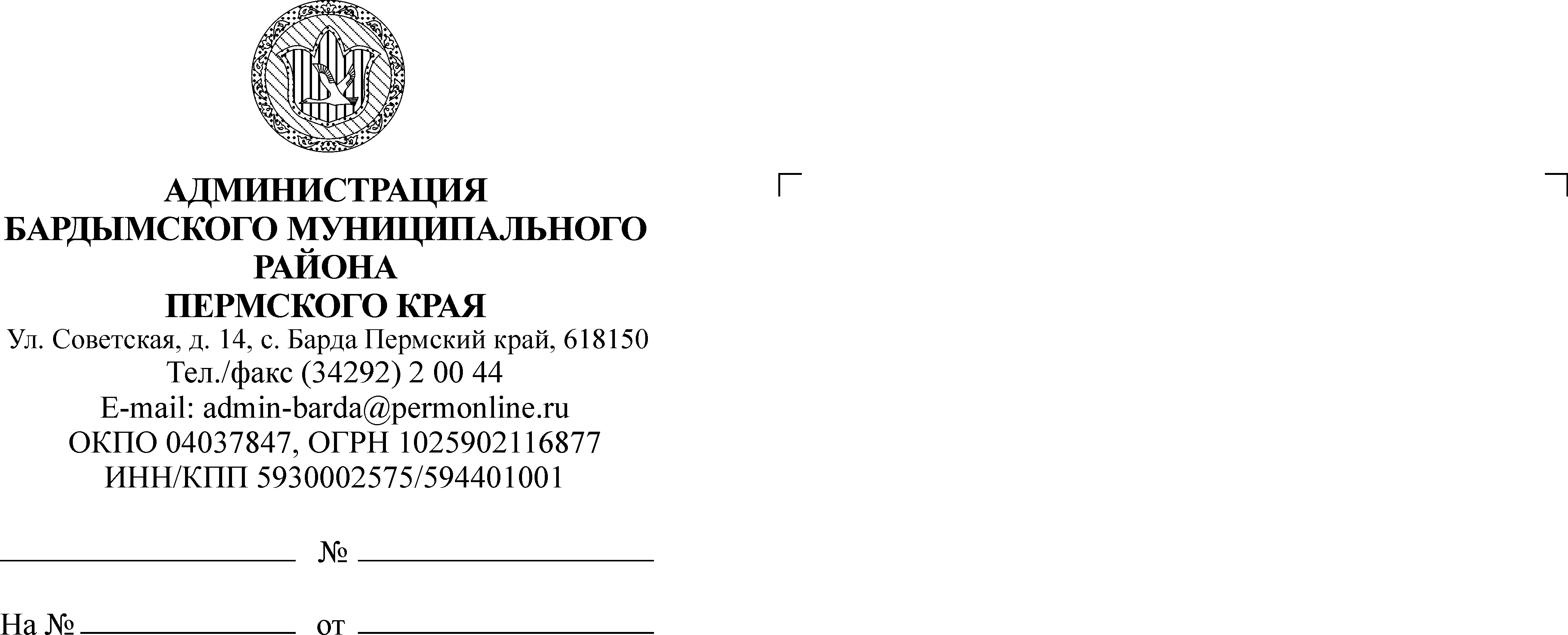 БАРДЫМСКОГО МУНИЦИПАЛЬНОГО РАЙОНАПЕРМСКОГО КРАЯ ТРИДЦАТОЕ (ВНЕОЧЕРЕДНОЕ) ЗАСЕДАНИЕРЕШЕНИЕ20.09.2018                                                                                       № 469О  принятии бюджета Бардымского  муниципального района на 2019 год и на плановый период 2020 и 2021 годовв первом чтенииЗемское Собрание Бардымского муниципального района РЕШАЕТ:Статья 1Утвердить основные характеристики бюджета муниципального района на 2019 год:1) прогнозируемый общий объем доходов бюджета муниципального района в сумме 687431168,0 рублей;2) общий объем расходов бюджета муниципального района в сумме 687431168,0 рублей;3) дефицит бюджета муниципального района в сумме 0 рублей.Статья 2Утвердить основные характеристики бюджета муниципального района  на 2020 год и на 2021 годы:1) прогнозируемый общий объем доходов бюджета муниципального района на 2020 год в сумме 677965200,0 рублей и на 2021 год в сумме 677985100,0 рублей;2) общий объем расходов бюджета муниципального района на 2020 год в сумме 677965200,0  рублей, в том числе условно утвержденные расходы в сумме   16055878,0  рублей, и на 2021 год в сумме 677985100,0 рублей, в том числе условно утвержденные расходы в сумме  21768645,0 рублей;3) прогнозируемый дефицит бюджета муниципального района на 2020 год в сумме 0 рублей и на 2021 год в сумме 0 рублей.Статья 3В соответствии с пунктом 2 статьи 184.1 Бюджетного кодекса Российской Федерации утвердить нормативы распределения доходов между бюджетом муниципального района и бюджетами сельских поселений по отдельным видам доходов на 2019 год и на плановый период 2020 и 2021 годов согласно приложению 1 к настоящему Решению.Статья 4Утвердить перечень главных администраторов доходов бюджета муниципального района согласно приложению 2 к настоящему Решению.Утвердить перечень главных администраторов источников финансирования дефицита бюджета муниципального района согласно приложению 3 к настоящему Решению.В случаях изменения состава и (или) функций главных администраторов доходов или главных администраторов источников финансирования дефицита  бюджета муниципального района, а также изменения принципов назначения и присвоения структуры кодов классификации доходов и источников финансирования дефицита бюджетов Российской Федерации Управление  финансов  Администрации Бардымского муниципального района вправе вносить соответствующие изменения в перечень главных администраторов доходов бюджета муниципального района или главных администраторов  источников финансирования дефицита бюджета муниципального района, а также в состав закрепленных за ними кодов классификации доходов или источников финансирования дефицита бюджета.Статья 5Учесть в бюджете муниципального района поступления доходов на 2019 год согласно приложению 4 к настоящему Решению и на 2020-2021 годы согласно приложению 5 к настоящему Решению.Статья 6Утвердить распределение бюджетных ассигнований по целевым статьям (муниципальным программам и непрограмным направлениям деятельности),  группам видов расходов классификации расходов бюджета на 2019 год согласно приложению 6 к настоящему Решению, на 2020-2021 годы согласно приложению 7 к настоящему Решению.Статья 7Утвердить ведомственную структуру расходов бюджета муниципального района на 2019 год согласно приложению 8 к настоящему Решению, на 2020-2021 годы согласно приложению 9 к настоящему Решению.Статья 8  Утвердить оборотную кассовую наличность бюджета муниципального района на 01.01.2020  в сумме 2000 тыс. рублей, на 01.01.2021 - в сумме 2000 тыс. рублей, на 01.01.2022 - в сумме 2000 тыс. рублей.Статья 9Утвердить общий объем бюджетных ассигнований на исполнение публичных нормативных обязательств на 2019 год в сумме 3596900,0 рублей, на 2020 год в сумме 2000000,0 рублей и на 2021 год в сумме   2000000,0 рублей.Статья 10Установить объем резервного фонда Администрации муниципального района на 2019 год в сумме 2 000 000 рублей, на 2020 год – 1 000 000,0 рублей, на 2021 год – 1 000 000,0 рублей.Статья 11Установить, что получатель средств бюджета муниципального района при заключении договоров (муниципальных контрактов) на поставку товаров, выполнение работ, оказание услуг вправе предусматривать авансовые платежи:в размере 100% суммы договора (муниципального контракта) - по договорам (муниципальным контрактам) о поставке товаров на сумму до 100 тыс. рублей, об оказании услуг связи, об информационном обслуживании топливных карт, о приобретении программного обеспечения и прав на его использование на сумму до 100 тыс.рублей, о подписке на печатные издания, о приобретении горюче-смазочных материалов, авиа- и железнодорожных билетов, об обучении на курсах повышения квалификации и семинарах, о проведении массовых экологических мероприятий, о проведении природоохранных мероприятий, имеющих сезонный характер, о найме жилых помещений, об оказании услуг по стоянке автотранспорта, в том числе по договорам  хранения, о проведении мероприятий и приобретении оборудования, если поставщик подпадает под действие ст. 93 Федерального закона от 05.04.2013 № 44-ФЗ «О контрактной системе в сфере закупок товаров, работ, услуг для обеспечения государственных и муниципальных нужд», о приобретении путевок на санаторно-курортное лечение,  по договорам обязательного страхования гражданской ответственности владельцев транспортных средств, по договорам на возмездные медицинские услуги, оказываемые жителям Бардымского района за пределами Бардымского района, по договорам на публикацию в средствах массовой информации сведений в соответствии с законодательством РФ о государственной регистрации юридических лиц, по договорам на строительство (реконструкцию) объектов общественной инфраструктуры местного значения в случае приобретения оборудования, стоимость которого составляет более 50% сметной стоимости объекта, входящего в сметы строек, по договорам о поставке наркотических и психотропных лекарственных средств, по договорам за организацию семинаров, деловых поездок за пределы Российской Федерации, а также при оплате гонораров и оплате труда приглашенных специалистов (артисты, педагоги);в размере до 30% суммы принятых бюджетных обязательств на текущий финансовый год по объекту - по договорам (муниципальным контрактам) на строительство (реконструкцию) объектов общественной инфраструктуры и автодорожного строительства местного значения;в размере до 30% суммы договора (муниципального контракта), если иное не предусмотрено действующим законодательством, - по остальным договорам (муниципальным контрактам).Статья 12Утвердить районный фонд финансовой поддержки сельских поселений на 2019 год в сумме  49357000,0 рублей, на 2020 год в сумме 45513200,0 рублей, на 2021 год в сумме 45166100,0 рублей.Установить критерий выравнивания расчетной бюджетной обеспеченности сельских поселений на 2019 год в размере 1,97;  на 2020 год -  1,87; на 2021 год – 1,84.Установить размеры дотаций из районного фонда финансовой поддержки сельских поселений на 2019 год согласно приложению 10 к настоящему Решению, на 2020-2021 годы согласно приложению 11 к настоящему Решению.Утвердить долю первой части районного фонда финансовой  поддержки сельских поселений в размере 50 % и долю второй части в размере 50 %.Утвердить перечень корректирующих коэффициентов для расчета индекса бюджетных расходов сельских поселений:- дисперсность расселения;- коэффициент масштаба;- коэффициент пожарной безопасности;- коэффициент транспортной доступности;- коэффициент уровня газификации;-коэффициент стоимости предоставления жилищно-коммунальных услуг для бюджетных учреждений.При расчете руководствоваться Законом Пермского края от 13.09.2006 № 11-КЗ (ред. от 04.10.2017) «О методиках распределения межбюджетных трансфертов в Пермском крае».  Статья 13Установить в соответствии с пунктом 3 статьи 217 Бюджетного кодекса Российской Федерации следующие основания для внесения изменений в показатели сводной бюджетной росписи бюджета муниципального района, связанные с особенностями исполнения бюджета муниципального района  и(или) перераспределения бюджетных ассигнований между главными распорядителями средств бюджета муниципального района:1) распределение бюджетных ассигнований между получателями грантов, являющимися районными муниципальными учреждениями;2) использование остатков средств бюджета муниципального района на очередной финансовый год на текущем счете бюджета без изменения главного распорядителя (распорядителя) средств бюджета муниципального района, кодов разделов, подразделов, целевых статей и видов расходов, кроме изменений, связанных с изменением бюджетной классификации (без изменения целевого направления расходов);3) перераспределение бюджетных ассигнований между главными распорядителями средств бюджета муниципального района на проведение мероприятий, в том числе мероприятий по муниципальным программам, при условии, если получатель средств является районным муниципальным учреждением;4) распределение бюджетных ассигнований в целях передачи средств в форме иных межбюджетных трансфертов при условии, если получателем грантов, средств на проведение мероприятий, в том числе мероприятий по муниципальным программам, являются органы местного самоуправления или муниципальные учреждения;5) перераспределение бюджетных ассигнований в случае реструктуризации сети муниципальных учреждений, включая перераспределение бюджетных ассигнований в случае изменения типа муниципальных учреждений, в пределах предусмотренного Решением о бюджете на очередной финансовый год и плановый период главному распорядителю бюджетных средств на соответствующий финансовый год общего объема бюджетных ассигнований;6) распределение (перераспределение) бюджетных ассигнований, предусмотренных на реализацию муниципальных программ, между главными распорядителями (распорядителями) средств бюджета муниципального района, кодами разделов, подразделов, целевых статей, видов расходов в соответствии с нормативными правовыми актами об утверждении муниципальных программ.Статья 14Установить, что расходы бюджета муниципального района могут быть увязаны с определенными доходами бюджета в части, касающейся:безвозмездных поступлений от физических и юридических лиц, имеющих целевое назначение;субсидий, субвенций, иных межбюджетных трансфертов, имеющих целевое назначение, в том числе их остатки, не использованные на начало текущего финансового года.Статья 15Утвердить Программу муниципальных внутренних заимствований Бардымского муниципального района на 2019 год согласно приложению 12 к настоящему Решению, на 2020-2021 годы согласно приложению 13 к настоящему Решению.Статья 16  Утвердить Программу муниципальных гарантий Бардымского муниципального района на 2019 год согласно приложению 14 к настоящему Решению, на 2020-2021 годы согласно приложению 15 к настоящему Решению.  Статья 17Установить, что Администрация муниципального района от имени муниципального района вправе привлекать кредиты кредитных организаций для покрытия дефицита бюджета муниципального района, образовавшегося в течение года.Установить, что Администрация муниципального района от имени муниципального района вправе заключать договоры о предоставлении муниципальных гарантий и выдавать гарантии по долговым обязательствам сельских поселений, расположенных на территории района, в 2019 году по перечню согласно приложению  16 , в 2020-2021 годах согласно приложению  17 к настоящему Решению.Установить предельный объем муниципального долга Бардымского муниципального района  на 2019 год в сумме 0 рублей, на 2020 год в сумме 0  рублей, на 2021 год в сумме 0 рублей.Установить верхний предел муниципального внутреннего долга Бардымского муниципального района:1) на 01.01.2020  в сумме 0 рублей, в том числе верхнего предела долга по муниципальным гарантиям Бардымского муниципального района в сумме 0 рублей;2) на 01.01.2021  в сумме 0 рублей, в том числе верхнего предела долга по муниципальным гарантиям Бардымского муниципального района в сумме 0 рублей;3) на 01.01.2022  в сумме 0 рублей, в том числе верхнего предела долга по муниципальным гарантиям Бардымского муниципального района в сумме 0 рублей.Статья 18Утвердить Программу предоставления бюджетных кредитов Бардымского муниципального района на 2019 год и на 2020-2021 годы согласно приложению 18 к настоящему Решению.Статья 19Безвозмездные поступления из бюджета Пермского края в виде дотации на выравнивание бюджетной обеспеченности утвердить на 2019 год в сумме 173339800,0 рублей,  на 2020 год в сумме  165928100,0 рублей и на 2021 год в сумме 163983000,0 рублей,  субсидий, субвенций и иных межбюджетных трансфертов на 2019 год  утвердить в сумме 407910900,0 рублей  согласно приложению 19 к настоящему Решению, на 2020-2021 годы в сумме 409478100,0 рублей и 409478100,0 рублей  согласно приложению 20 к настоящему Решению.Статья 20Утвердить источники финансирования дефицита бюджета муниципального района на 2019-2021 годы согласно приложению 21 к настоящему Решению.Статья 21Утвердить общий объем бюджетных ассигнований на реализацию бюджетных инвестиций на 2019 год в сумме 19516210,0 руб., на 2020 год в сумме 29154700,0 руб., на 2021 год в сумме 17317600,0 руб.Статья 22Утвердить общий объем бюджетных ассигнований дорожного фонда на 2019 год в сумме  17781994,0 руб., на 2020 год в сумме 18767072,0 руб., на 2021 год  16258405,0  руб. согласно приложению 22 к настоящему Решению. Главным распорядителем  бюджетных ассигнований дорожного фонда является Администрация Бардымского муниципального района.Статья 23Установить в соответствии с пунктом 8 статьи 217 Бюджетного кодекса Российской Федерации, частью 6 статьи 36 Положения о бюджетном процессе в Бардымском муниципальном районе, утвержденного решением Земского Собрания Бардымского муниципального района от 23.12. 2013 № 745, следующие основания для внесения изменений в показатели сводной бюджетной росписи бюджета Бардымского муниципального района, связанные с особенностями исполнения бюджета муниципального района и (или) перераспределения бюджетных ассигнований между главными распорядителями средств бюджета муниципального района и кодами бюджетной классификации расходов бюджета:при изменениях бюджетной классификации расходов бюджета без изменения целевого направления средств;направление остатков средств бюджета муниципального района, не использованных на начало текущего финансового года, на расходы с сохранением целевого назначения бюджетных средств;увеличение бюджетных ассигнований по отдельным разделам, подразделам, целевым статьям и видам расходов бюджета за счет экономии по использованию в текущем финансовом году бюджетных ассигнований на оказание муниципальных услуг - в пределах общего объема бюджетных ассигнований, предусмотренных главному распорядителю бюджетных средств в текущем финансовом году на оказание муниципальных услуг при условии, что увеличение бюджетных ассигнований по соответствующему виду расходов не превышает 10 процентов;перераспределение бюджетных ассигнований в соответствии 
с распоряжением  Администрации муниципального района  между объектами, включенными в Перечень объектов капитального строительства объектов общественной инфраструктуры Бардымского муниципального района и в перечень объектов автодорожного строительства Бардымского муниципального района, утверждаемых решениями Земского Собрания Бардымского муниципального района, в размере не более 10% от суммы бюджетных ассигнований по каждому объекту на текущий финансовый год;перераспределение бюджетных ассигнований между кодами бюджетной классификации в целях получения субсидии из федерального и краевого бюджета на условиях софинансирования расходов на реализацию мероприятий, включенных в муниципальные  программы Бардымского муниципального района, без изменения целевого направления средств;перераспределение бюджетных ассигнований между видами расходов на обеспечение деятельности органов местного самоуправления и казенных учреждений муниципального района в случае оплаты (возврата) командировочных расходов, государственных пошлин, налогов, сборов, штрафов и пеней в соответствии с законодательством;перераспределение бюджетных ассигнований на проведение мероприятий в соответствии с нормативными правовыми актами Администрации Бардымского муниципального района об утверждении муниципальных программ Бардымского муниципального района без изменения целевого направления расходов;перераспределение бюджетных ассигнований с непрограммных мероприятий на мероприятия, финансируемые в рамках муниципальных программ, без изменения целевого направления расходов;перераспределение бюджетных ассигнований на обеспечение мероприятий по переселению граждан из аварийного жилищного фонда между разделами, подразделами классификации  расходов бюджета в зависимости от способа переселения граждан в соответствии с региональной адресной программой по переселению граждан из аварийного жилищного фонда на территории Пермского края;перераспределение средств единой субвенции  между разделами, подразделами и видами расходов классификации  расходов бюджета без изменения целевого направления расходов.2. Установить, что расходы бюджета муниципального района могут быть увязаны с определенными доходами бюджета в части, касающейся:безвозмездных поступлений от физических и юридических лиц, имеющих целевое назначение;субсидий, субвенций, иных межбюджетных трансфертов, имеющих целевое назначение, в том числе их остатков, не использованных на начало текущего финансового года;отдельных видов неналоговых доходов в соответствии с федеральным законодательством.Статья 24Установить, что некоммерческим организациям, не являющимся муниципальными учреждениями, могут предоставляться субсидии из бюджета муниципального района.Порядок предоставления субсидий, предусмотренных настоящей статьей, устанавливается нормативным правовым актам Администрации Бардымского муниципального района.Статья 25Для подготовки проекта бюджета ко второму чтению создать рабочую группу в составе председателя Земского Собрания муниципального района,  председателей комиссий Земского Собрания муниципального района, главы муниципального района-главы Администрации Бардымского муниципального района, заместителей главы Администрации муниципального района, начальника управления финансов Администрации муниципального района, заместителя начальника управления финансов Администрации муниципального района, начальника юридического отдела, заведующего планово-экономическим отделом.Статья 26Назначить дату рассмотрения проекта бюджета во втором чтении на 15.11.2018 года, дату публичного слушания на 04.10.2018 года в 10-00 часов в зале заседания Администрации Бардымского муниципального района.Статья 27Настоящее решение опубликовать  в районной газете «Тан» («Рассвет») и на официальном сайте Администрации Бардымского муниципального района www.barda-rayon.ru. Статья 28Контроль исполнения настоящего Решения возложить на председателя комиссии по бюджету, налоговой политике и финансам Сагидуллина И. А.Председатель Земского Собрания Бардымского муниципального района                                                    Х.Г.АлапановГлава муниципального района-глава Администрации Бардымскогомуниципального района                                                                               С.М.Ибраев24.09.2018                                                                                          Приложение 2                                                                                          к решению Земского Собрания                                                                                          Бардымского муниципального района                                                                                          от 20.09.2018 № 469 Перечень главных администраторов доходов бюджета муниципального районаПриложение 3                                                                                     к решению Земского Собрания                                                                                     Бардымского муниципального района                                                                                          от  20.09.2018 № 469Перечень главных администраторов источников финансирования дефицита бюджета муниципального районаПриложение № 12 к решению Земского Собрания                                                                                         Бардымского муниципального района                                                                                            от 20.09.2018 № 469                                              Приложение № 13                                                                                         к решению Земского Собрания                                                                                         Бардымского муниципального района                                                                                         от 20.09.2018 № 469Программа муниципальных внутренних заимствований Бардымского муниципального района на 2020-2021 годы, тыс. рублейПриложение 14                                                                                          к решению Земского Собрания                                                                                          Бардымского муниципального района                                                                                          от 20.09.2018 № 469Программа муниципальных гарантий Бардымского муниципального района на 2019 год,тыс. рублейПриложение  № 15                                                                                         к решению Земского Собрания                                                                                         Бардымского муниципального  района                                                                                          от 20.09.2018 № 469Программа муниципальных гарантий Бардымского муниципального района  на 2020-2021 годы, тыс. рублейПриложение № 16                                                                                      к решению Земского Собрания                                                                                      Бардымского муниципального района                                                                                      от 20.09.2018 № 469Перечень муниципальных гарантий Бардымского  муниципального района, предоставляемых сельским поселениям, на 2019 годПриложение № 17                                                                                     к решению Земского Собрания                                                                                     Бардымского муниципального района                                                                                      от 20.09.2018  № 469Перечень муниципальных гарантий Бардымского  муниципального района, предоставляемых сельским поселениям, на 2020-2021 годытыс.рублейПриложение 18                                                                                          к решению Земского Собрания                                                                                          Бардымского муниципального района                                                                  от 20.09.2018 № 469Программапредоставления бюджетных кредитов Бардымского муниципального районатыс.рублейПриложение 21                                                                                          к решению Земского Собрания                                                                                          Бардымского муниципального района                                                                                            от 20.09.2018 № 469Источники финансирования дефицита Бардымского муниципального районана 2019-2021годы(руб.)ПОЯСНИТЕЛЬНАЯ ЗАПИСКАК ПРОЕКТУ РЕШЕНИЯ БАРДЫМСКОГО МУНИЦИПАЛЬНОГОРАЙОНА «О БЮДЖЕТЕ БАРДЫМСКОГО МУНИЦИПАЛЬНОГОРАЙОНА НА 2019 ГОД И НА ПЛАНОВЫЙ ПЕРИОД 2020 и 2021 ГОДОВ»Проект бюджета Бардымского муниципального района на 2019-2021 годы сформирован в соответствии с федеральным и региональным налоговым и бюджетным законодательством, действующем в текущем году, с учетом изменений, вступающих в силу с 1 января 2019 года. Проект бюджета муниципального района на 2019 год и на плановый период 2020 и 2021 годов сформирован на основе прогноза социально-экономического развития Бардымского муниципального района на 2019-2021 годы с учетом предварительных итогов социально-экономического развития района на 2018 год, Основных направлений бюджетной и налоговой политики Пермского края на 2019-2021 годы, предложений администраторов доходов бюджета и оценки поступления доходов в бюджет района в 2018 году.При составлении проекта бюджета учтены предложения бюджетных, казенных учреждений и сельских поселений. Основные характеристики проекта бюджета муниципального района на 2018-2020 годы выглядят следующим образом:                                                                                                             тыс.руб.Бюджет муниципального района на 2019-2021 годы планируется без планового дефицита.ДоходыОбщая сумма доходов бюджета района прогнозируется в 2019 году в размере 687431,2 тыс.рублей, в 2020 году – 677965,2 тыс.рублей и в 2021 году - 677985,1 тыс.рублей.Налоговые и неналоговые доходы бюджета района в 2019 году планируются ниже уровня первоначально утвержденного бюджета на  2018 год, на 2,2 %, в связи со снижением поступлений арендных платежей за землю от ООО «Лукой-Пермь».  В 2020 году относительно 2019 года доходы снизятся на 3,9 %, в связи с изменением в расчете арендных платежей за землю. В 2021 году относительно 2020 года доходы вырастут на 1,9 %. В структуре налоговых и неналоговых доходов бюджета района наибольший удельный вес занимают поступления налога на доходы физических лиц – 42,6 %, транспортный налог – 10,9 %, ЕНВД – 5,9 %, на долю неналоговых доходов приходится 34,8 %. Доходы от аренды земли в неналоговых доходах занимают 91,5 %.                         Налог на доходы физических лицРасчет прогноза налога на доходы физических лиц произведен, исходя из фактического поступления налога в 2017 году, отчетности налоговой инспекции за 2017 год,  ожидаемой оценки на 2018 год и прогноза роста фонда оплаты труда в районе на 2020-2021 годы.Поступление налога в 2019 году прогнозируется в сумме 45501,0 тыс.рублей, в 2020 году 47321,0 тыс.рублей, в 2021 году 49214,0 тыс.рублей.                               Акцизы на нефтепродуктыРасчет поступления акцизов на нефтепродукты произведен на основе прогноза поступлений доходов на 2018 год. Расчет произведен  по автомобильному бензину, дизельному топливу, моторному маслу и прямогонному бензину с применением дифференцированных нормативов отчислений, установленных субъектом РФ исходя из протяженности автомобильных дорог местного значения.Общий объем поступлений акцизов на нефтепродукты прогнозируется в 2019 году в сумме 4259,0 тыс.руб., в 2020 и 2021 годах на уровне 2019 года. Единый налог на вмененный доход для отдельных видов деятельности Единый налог на вмененный доход для отдельных видов деятельности, рассчитан исходя из отчетности налоговой инспекции за 2017 год,                                    фактического поступления налога в 2015-2017 годах и ожидаемого поступления в 2018 году с учетом снижения количества плательщиков.Объем поступлений налога в бюджет муниципального района в 2019 году прогнозируется в сумме 6274,0 тыс.руб., в 2020 году – 5647,0  тыс.руб., в 2021 году – 5082,0 тыс.руб.                                  Транспортный налогПоступления по транспортному налогу рассчитаны исходя из отчетности налоговой инспекции за 2017 год, фактического поступления налога в 2017 году и ожидаемого поступления в 2018 году, с учетом  собираемости налога по физическим лицам и норматива зачисления налога в бюджет района в размере 50 %.Объем поступлений налога, подлежащий зачислению в бюджет муниципального района в 2019 году прогнозируется в сумме 11662,0 тыс.руб., в 2020 году 12128,0 тыс.руб. в 2021 году 12613,0 тыс.руб.                               Государственная пошлинаРасчет прогноза государственной пошлины произведен исходя из среднего значения фактического поступления пошлины в 2015-2017 годах и ожидаемого поступления в 2018 году с учетом прогноза инфляции в регионе на 2020-2021 годы. Прогнозируемая сумма на 2019 год составляет 1863,0 тыс.руб. Объем поступлений в 2020 и 2021 годах планируется в сумме 1937,0 тыс.руб., и 2014,0 тыс.руб. соответственно.Доходы от использования имущества, находящегося в муниципальной собственностиДоходы от использования имущества, находящегося в муниципальной собственности, прогнозируются на 2019 год в сумме 34559,0 тыс.руб., на 2020 и 2021 годы – в сумме по 28559,0 тыс.руб.Основные поступления указанных доходов формируются за счет:арендной платы за землю;доходов от сдачи в аренду муниципального имущества.Прогноз по данным видам доходов произведен с учетом действующих договоров аренды.Прогноз по арендной плате за землю – наиболее крупного источника доходов от использования имущества – планируется к получению в бюджет муниципального района в 2019 году в сумме 34000,0 тыс.руб., в 2020-2021 годах со снижением, в связи с изменением земельного законодательства в сумме по 28000,0 тыс.руб.        Плата за негативное воздействие на окружающую средуРасчет платы на 2019-2021 годы произведен исходя из фактического поступления данного вида платежа в 2017 году, ожидаемого поступления дохода в 2018 году и с учетом прогноза  поступления от основного плательщика по данному виду платежа.В 2019 году планируется к получению данного доходного источника в сумме 546,0 тыс.руб. В 2020 и 2021 годах прогнозируется получить по 568,0 тыс.руб. Доходы от оказания платных услуг (работ) и компенсации затрат государстваПо данному виду доходов бюджета запланированы поступления в следующих размерах: на 2019 год  - 252,0 тыс.руб., на 2020 и 2021 годы по 262,0 тыс.руб.В основном это поступления доходов в порядке возмещения расходов, понесенных в связи с эксплуатацией имущества муниципального района.                        Штрафы, санкции, возмещение ущербаРасчет прогноза доходов от денежных взысканий (штрафов) произведен   исходя из среднего значения поступления дохода в 2016-2017 годах и  ожидаемой оценки поступления в  2018 году с применением индексов –дефляторов на 2020 -2021 годы.В 2019 году прогнозируется к получению  1806,0 тыс.руб.; в 2020-2021 годах 1878,0 тыс.руб. и 1953,0 тыс.руб. соответственно.Безвозмездные поступленияВ проекте бюджета на 2019-2021 годы предусмотрены безвозмездные поступления средств краевого бюджета в общей сумме  581250,7 тыс.руб. на 2019 год, 575406,2 тыс.руб. на 2020 год и  573461,1 тыс.руб. на 2021 год в соответствии с проектом Закона Пермского края «О бюджете Пермского края на 2019 год и на плановый период 2020 и 2021 годов».Межбюджетные трансфертыПри формировании бюджета на 2019-2021 годы сохранена политика межбюджетных отношений, сформированная в 2012 году, в части закрепления за сельскими поселениями единого сельскохозяйственного налога. Норматив отчислений данного налога в бюджеты сельских поселений сохранен в размере 100 % от суммы налога, поступающего в консолидированный бюджет района.Выравнивание уровня бюджетной обеспеченности сельских поселений производится посредством создания на районном уровне фонда финансовой поддержки поселений, средства которых распределяются между поселениями на формализованной основе.Районный фонд финансовой поддержки сельских поселений сформирован:на 2019 год в сумме 49357,0 тыс.руб.;на 2020 год в сумме 45513,2 тыс.руб.;на 2021 год в сумме 45166,1 тыс.руб. Расходы            Планирование расходов бюджета на 2018 год и плановый период 2019 и 2020 годов осуществлялось в соответствии с Методикой планирования бюджетных ассигнований Бардымского муниципального района, утвержденной с приказом начальника управления финансам Администрации Бардымского муниципального района  «Об утверждении Методики планирования бюджетных ассигнований Бардымского муниципального района».      Более 90,8 %  расходов районного бюджета сформировано в рамках реализации программно-целевых принципов.           Формирование  расходов бюджета Бардымского муниципального района на 2019-2021 годы осуществляется исходя из следующих основных подходов:1. формирование бюджетных параметров исходя из необходимости безусловного исполнения действующих расходных обязательств, в том числе с учетом их оптимизации и повышения эффективности использования финансовых ресурсов;2. планирование расходов бюджета на 2019-2021 годы на основе уточненных ассигнований на 2018 год, сокращения отдельных расходов в связи с окончанием срока действия расходных обязательств, отменой отдельных расходных обязательств или предполагаемым изменением потребителей муниципальных услуг.          Общий объем расходов бюджета муниципального района составит :           на 2019 год – 687 431,2  тыс.рублей, в том числе за счет краевого бюджета 399 691,5 тыс.рублей;           на 2020 год – 661 909,3 тыс. рублей, в том числе за счет краевого бюджета 401 258,7 тыс. рублей;           на 2021 год – 656 216,5 тыс. рублей, в том числе за счет краевого бюджета 401 258,7 тыс.руб.         В соответствии с пунктом 3 статьи 184.1 Бюджетного кодекса Российской Федерации в проекте бюджета предусмотрены условно утвержденные расходы на 2020 год в сумме 16 055,9 тыс. рублей, на 2021 год – 21 768,6 тыс.  рублей.             Распределение бюджетных ассигнований бюджета муниципального района на 2019-2021 годы по разделам и подразделам классификации расходов бюджетов представлено в приложении  к пояснительной записке.Муниципальная программа «Развитие образования Бардымского муниципального района на 2018-2020 годы»    Общий объем расходов бюджета, предусмотренный на реализацию муниципальной программы «Развитие образования» в 2019 году составляет 460 215,8  тыс.руб.,  в том числе за счет бюджета муниципального района  105 132,9 тыс.руб., и за счет краевых средств – 355 082,9 тыс.руб.,  в 2020 году – 453 561,8 тыс.руб.  в 2021 году 462 561,8  тыс. руб.          По данной муниципальной программе предусмотрены расходы на предоставление субсидий бюджетным и автономным учреждениям на финансовое обеспечение выполнения муниципального задания по оказанию муниципальных услуг, целевые субсидии, а также расходы на обеспечение выполнения функций казенными учреждениями и реализацию мероприятий муниципальных программ.        Основной целью муниципальной программы является организация предоставления, повышение качества и доступного дошкольного, общего и дополнительного образования детей  на территории Бардымского муниципального района, создание условий для успешной социализации и самореализации детейПодпрограмма «Дошкольное образование»         Объемы  бюджетных ассигнований подпрограммы составляют  на 2019 год – 8774,3 тыс.руб., на 2020 год – 8774,3 тыс.руб., и на 2021год также 8774,3 тыс.руб.Подпрограмма «Развитие общего образования»      На реализацию подпрограммы предусмотрены средства на 2019 год 380012100 тыс.руб., в том числе за счет за счет краевого бюджета 341 068,3 тыс.руб., на 2020 год – 380 012,1 тыс.руб., в том числе за счет краевого бюджета –344 413,4 тыс. руб.  и на 2021 год- 389 012,1 тыс.руб., в том числе за счет краевого бюджета 344 413,4 тыс.руб.Подпрограмма «Дополнительное образование и воспитание детей»   На реализацию подпрограммы предусмотрены средства на 2019 год -  27608,9 тыс.руб., на 2020 и 2021 годы также по 27 608,9 тыс.руб.Подпрограмма «Организация отдыха детей в каникулярное время»     Бюджетные ассигнования на реализацию подпрограммы предусмотрены на 2019-2021 годы в сумме 6 860,1  тыс.руб. ежегодно, в том числе за счет краевого бюджета по 4 620,1 тыс.руб.Подпрограмма «Обеспечение реализации программы»     На реализацию подпрограммы предусмотрены средства на 2019 год – 23 536,6  тыс. руб., на 2020  и 2021 годы также по  23 536,6  тыс.руб.Подпрограмма «Приведение в нормативное состояние объектов образования»   На реализацию подпрограммы предусмотрены средства на 2019 год – 6 769,8 тыс.руб. в т.ч. на проведение ремонтных работ  в образовательных учреждениях 5000,0 тыс.руб.;  и на 2020-21 годы соответственно  по 6 769,8 тыс.руб.Муниципальная программа «Развитие физической культуры»        На реализацию программы предусмотрены средства  на 2019-2021 года  по 588,0 тыс.руб.       Основная цель программы:- увеличение численности населения, систематически занимающегося разными формами физической культурой и спортом;- создание условий для развития массового, детско-юношеского спорта;- воспитание спортсменов высокого уровня.Муниципальная программа «Развитие культуры и искусства»Муниципальная программа Бардымского муниципального района «Развитие культуры и искусства» состоит из девяти  подпрограмм.         На реализацию муниципальной программы планируется направить       средства в 2019- 2021 года по 31 881,0 тыс.руб.         Основной целью программы является создание условий для обеспечения равного доступа к культурным ценностям и творческой самореализации всех жителей Бардымского муниципального района, воспитание молодежи в духе патриотизма, обеспечение сохранности историко-культурного наследия.        На реализацию подпрограммы «Библиотечное обслуживание населения»    предусмотрены средства на 2019-2021 года по 4640,8 тыс.руб.Целью подпрограммы является совершенствование системы библиотечного обслуживания, повышение качества и доступности библиотечных услуг для населения Бардымского района, вне зависимости от места проживания.       Для достижения постановленной цели в рамках подпрограммы будут решаться следующие задачи:       - организация библиотечного обслуживания населения;       - обновление и комплектование библиотечных фондов, обеспечение их сохранности;        - внедрение в практику работы библиотек современных информационных технологий, создание электронных каталогов и баз данных;       - развитие новых форм и методов оказания библиотечных услуг.       В ходе реализации подпрограммы к 2020 году планируется достижение следующих показателей:       - количество выданных за год экземпляров из фонда государственных и муниципальных библиотек на 1000 населения – 13000 экз.;      - число книговыдач за год – 11700 экз.;      - объем электронного каталога 24800 библиографических записей;      - доля компьютеризированных и имеющих доступ в сеть Internet библиотек, от общего числа библиотек в районе – 100 процентов;      - количество организованных и проведенных в течение года мероприятий с целью продвижения чтения, повышения информационной культуры, организации досуга и популяризации различных областей знания – 240 единиц.        На реализацию подпрограммы «Развитие музейного дела» - на 2019 год 1082,9  тыс.руб., и 2020 и 2021 года также по 1082,9 тыс.руб.      Основной целью подпрограммы является обеспечение сохранности историко-культурного наследия Бардымского района.       Для достижения постановленной цели в рамках подпрограммы будут решаться следующие задачи:-   обеспечение сохранности музейного фонда;  -   комплектование (пополнение) музейного фонда;  - создание условий для доступа населения к культурным ценностям, находящимся в музее, увеличение количества экспонируемых музейных предметов;- внедрение и использование информационно-коммуникационных технологий в деятельности музея.Конечным результатом реализации подпрограммы является сохранение и пополнение музейного фонда, повышение доступности и качества музейных услуг для населения Бардымского района.        На реализацию подпрограммы «Сохранение и развитие культуры и искусства» планируется направить на 2019-2021 года по 426,9 тыс. руб.       Основной целью подпрограммы является формирование и реализация единой, целенаправленной политики сохранения и развития культурного потенциала территории, рациональное и эффективное его использование.Ожидаемыми конечными результатами реализации подпрограммы  предусматриваются:- сохранение и развитие культурного потенциала общества;- сохранение национального культурного наследия;- развитие системы художественного образования детей;- повышение качества библиотечного обслуживания;- повышение качества культурного обслуживания населения;- расширение и улучшение качества информационных услуг;- доступ различных групп граждан к культурным благам и информационным ресурсам;-воспитание толерантного отношения, гармонизация национальных отношений;- развитие инфраструктуры, обеспечивающей формирование единого культурного и информационного пространства;-повышение эффективности использования бюджетных средств, привлечение в сферу культуры и искусства внебюджетных средств.            На реализацию подпрограммы «Развитие системы художественного образования в Бардымском муниципальном районе»» предусмотрены средства на 2019-2021 года по 11 527,9 тыс.руб. ежегодно.           Основными целями подпрограммы являются:   - удовлетворение образовательных потребностей граждан, общества и государства в области различных видов искусств;- выявление одаренных детей в раннем детском возрасте;- приобретение детьми знаний, умений и навыков в области выбранного вида искусств;- приобретение детьми опыта творческой деятельности;- осуществление подготовки детей к поступлению в образовательные учреждения, реализующие профессиональные образовательные программы в области искусств;- реализация дополнительных предпрофессиональных общеобразовательных программ в области искусств (по различным видам искусств);- реализация образовательных программ дополнительного образования детей художественно-эстетической направленности;- повышение доступности качественного дополнительного образования детей;- комплексное развитие муниципальной системы образования как важного фактора инновационного экономического и социокультурного развития района в интересах человека, производства и государства.  Целью подпрограммы «Молодежная политика и патриотическое воспитание граждан в Бардымском муниципальном районе» является создание социально-экономических, организационных, правовых условий и гарантий социального становления и развития молодых граждан, их наиболее полной самореализации в интересах общества; укрепление системы государственной поддержки молодых семей в решении жилищной проблемы; улучшении демографической ситуации в Бардымском муниципальном районе. Объем средств по подпрограмме на 2019-2021 года -1 237,6 тыс. руб. ежегодно.
     На реализацию подпрограммы «Культурно-досуговая деятельность и народное творчество»  предусмотрены средства на 2019-2021 года 9 474,7 тыс.руб. ежегодно.Целью подпрограммы  является обеспечение эффективной деятельности МАУ «БЦКД», создание условий для организации досуга населения, повышение качества и доступности предоставляемых населению услуг. Для достижения цели подпрограммы должно быть обеспечено решение следующих задач:- совершенствование форм и методов работы МАУ «Бардымского Центра культуры и досуга» по организации досуга населения, приобщение различных возрастных и социальных слоев населения к духовным и культурным ценностям;- развитие самодеятельного художественного творчества, вовлечению населения в клубные формирования;- реализация молодежной политики; - привлечение населения к занятию физической культурой и спортом.         На реализацию подпрограммы «Обеспечение реализации муниципальной программы»  предусмотрено на 2019-2021 года по 2 205,2 тыс.руб.       Целью подпрограммы «Укрепление единства российской нации в Бардымском муниципальном районе»  является укрепление гражданского единства, гармонизация межнациональных и межконфессиональных отношений на территории Бардымского муниципального района.         Объем средств по подпрограмме на 2019-2021 года -1285,0 тыс. руб. ежегодно. Муниципальная программа «Охрана труда»          Целью программы является улучшение условий и охраны труда, направленных на сохранение жизни и здоровья работников в процессе трудовой деятельности.         Основные задачи программы:- правовое и информационное обеспечение реализации мероприятий по улучшению условий и охраны труда;- проведения специальной оценки условия труда, повышение качества рабочих мест.- совершенствование системы обучения требованиям охраны труда, организация обучения работодателей, работников проверка знаний требований охраны труда.           В целом на реализацию программы предусмотрены средства на 2019-2021 года по 150,0 тыс.руб.Муниципальная программа «Создание условий для устойчивого экономического развития»       В целом на реализацию программы предусмотрены средства на 2019 год -9 667,0 тыс.руб., в том числе за счет краевого бюджета 4140,2  тыс.руб., на 2020 и 2021года  по  9072,7  тыс.руб., в том числе за счет краевого по  3545,9 тыс.руб.Подпрограмма «Развитие сельского хозяйства»        На реализацию подпрограммы предусмотрено на 2019 год- 5 663,1  тыс.руб., на 2020 год- 5068,8 тыс.руб. и на 2021 год – 5068,8 тыс.руб. Основной целью подпрограммы является повышение занятости, доходов и качества жизни сельского населения, рост доходности и эффективности сельскохозяйственных товаропроизводителей.  Основные мероприятия подпрограммы:1. Создание условий для ускоренного развития приоритетных отраслей.2. Формирование благоприятных условий функционирования сельского хозяйства3. Развитие кадрового потенциала4. Развитие малых форм хозяйствования:5. Расходы на администрирование подпрограммы. Основной задачей подпрограммы «Развитие малого и среднего предпринимательства» является создание благоприятных условий способствующих развитию СМСП,  увеличению количества зарегистрированных СМСП и объемов производимых ими товаров (работ, услуг), росту налогооблагаемой базы.          На реализацию подпрограммы предусмотрено на 2018-2020 года 500,0 тыс. руб. ежегодно.Подпрограмма «Устойчивое развитие сельских территорий»            На реализацию подпрограммы предусмотрены средства на 2019-2021 года по 500,0 тыс.руб.Подпрограмма «Обеспечение реализации Программы»    На реализацию подпрограммы предусмотрены средства на  2019-2021 года 3 503,9 тыс.руб. ежегодно.Муниципальная программа «Муниципальное хозяйство»      В целом для реализации  муниципальной программы предусмотрены средства на 2019 год – 40 196,7 тыс.руб., в том числе за счет средств краевого бюджета на реализацию инвестиционных и приоритетных региональных проектов на условиях софинансирования – 17 753,6 тыс.руб. на 2020 год- 50 820,2 тыс.руб.в том числе за счет краевых средств – 17 317,6 тыс.руб. и на 2021 год – 36 474,5 тыс.руб., в том числе за счет краевых средств 17 317,6 тыс.руб.       На реализацию подпрограммы «Содержание и развитие инженерной инфраструктуры»  предусмотрены средства на 2019 год – 22414,6 тыс.руб., в том числе за счет бюджета муниципального района на:      На 2019 предусмотрены средства на строительство распределительного газопровода в с.Березники – 5 185,4 тыс.руб.;      Схема планировочной организации земельного участка сельской врачебной амбулатории с.Елпачиха – 50,0 тыс.руб.       На 2020 год предусмотрены средства – 32 053,2 тыс. руб., в том числе на строительство распределительного газопровода в с. Елпачиха – 11 837,1 тыс.руб.        На реализацию подпрограммы «Развитие общественной инфраструктуры и транспортной системы»  предусмотрены средства на 2019 год в сумме 17 782,0 тыс.руб. и в том числе на ремонт дорог муниципального значения 1523,6  тыс.руб., на 2020 год – 18767,1 тыс.руб. и на 2021 год –16258,4 тыс.руб.      Целью программы является создание материальной базы развития социальной и инженерной инфраструктуры, повышения уровня и качества жизни населения района на основе повышения уровня развития социальной инфраструктуры и инженерного обустройства населенных пунктов, развитие и сохранение территориальной сети автомобильных дорог. Муниципальная программа «Развитие транспортного обслуживания населения Бардымского муниципального района»    В целом для реализации  муниципальной программы предусмотрены средства на 2019 год – 2 499,9 тыс. руб. и на 2020-2021 года  - 2 500 тыс.руб. ежегодно.Основными целями программы являются:- комплексное развитие транспортного обслуживания населения;- бесперебойное обеспечение населения и хозяйствующих субъектов района транспортными услугами;- организация транспортного обслуживания населения автомобильным транспортом на межпоселенческих и внутрипоселенческих маршрутах для обеспечения полного удовлетворения потребностей населения Бардымского района в транспортных услугах.- сохранение доли населенных пунктов, охваченных автобусным сообщением;- повышение комфортабельности перевозок;- повышение безопасности и снижение аварийности при перевозках пассажиров транспортом общего пользования.Муниципальная программа «Управление муниципальными финансами»     В целом для реализации  муниципальной программы предусмотрены средства на 2019 год в сумме 59 928,1  тыс.руб., на 2020 год- 52 584,3 тыс.руб. и на 2021 год – 52 237,2 тыс.руб.      Резервный фонд главы на 2019 год предусмотрено в сумме 2000,0 тыс.руб. на 2020 год – 1000,0 тыс.руб. и на 2021 год 1000,0 тыс.руб.     Дотация из бюджета муниципального района на выравнивание бюджетной обеспеченности поселений предусмотрено на 2019 год – 49 357,0 тыс.руб., на 2020 год – 45 513,2 тыс.руб. и на 2021 год – 45 166,1тыс.руб.       Целью программы является обеспечение сбалансированности и устойчивости бюджета Бардымского муниципального района, повышение эффективности и качества управления муниципальными  финансами Бардымского муниципального района.      Основные задачи программы: - создание оптимальных условий для обеспечения долгосрочной сбалансированности и устойчивости бюджета Бардымского муниципального района; - создание условий для обеспечения исполнения расходных обязательств сельских поселений.Муниципальная программа «Управление муниципальным имуществом и земельными ресурсами»      На реализацию муниципальной программы предусмотрено средств на 2019- 2021 года – 5 517,9 тыс.руб. ежегодно.    Целью программы является создание условий для эффективного использования и вовлечения в хозяйственный оборот объектов недвижимости, свободных земельных участков, бесхозяйного имущества.   Основные задачи программы:-  пополнение доходной части бюджета Бардымского муниципального района;- инвентаризация, паспортизация, регистрация и корректировка реестра муниципального имущества для создания условий эффективного его использования  Муниципальная программа «Развитие МАУ МТРВ «Тол буйлары» (Притулвье)»    В целом на реализацию муниципальной программы предусмотрено средств на 2019-2021 года по  7126,0 тыс.руб.    Целью программы являются развитие информационного пространства в Бардымском районе, создание современной материально-технической базы телерадиовещания.       Муниципальная программа «Развитие МАУ «Редакция «Тан»(«Рассвет»)      На реализацию программы предусмотрено на 2019-2021 года -1200,0 тыс.руб. ежегодно.     Целью программы является развитие информационного пространства в Бардымском районе, создание современной материально-технической базы.    Задачи программы создание условий для качественного освещения социально-экономического развития района и деятельности местного самоуправления.Муниципальная программа «Профессиональная переподготовка и повышения квалификации кадров Бардымского муниципального района»    На реализацию программы предусмотрено средств на 2019-2021 года по 200,0 тыс.руб.    Основной целью программы является дальнейшее повышение эффективности муниципального управления в Бардымском муниципальном районе, на достижение которой направлено решение следующих задач:     - формирование профессионально-компетентных кадров, способных эффективно решать стратегические задачи экономического и социального развития Бардымского муниципального района Пермского края;     - обеспечение материальной и информационной среды для эффективного выполнения муниципальными служащими и работниками своих должностных обязанностей;       - повышение престижа муниципальной службы;       -  создание системы поддержки и морального стимулирования кадров.Муниципальная программа «Безопасность»       Предусмотрены средства на 2019-2021 года по 2 364,9 тыс.руб. Цель программы повышение уровня защиты населения и территории района от пожаров, чрезвычайных ситуаций природного и техногенного характера,       повышение эффективности спасения людей при ликвидации пожаров и чрезвычайных ситуаций.   Основные задачи программы:- подготовка населения к действиям при возникновении чрезвычайных ситуаций;- обеспечение готовности органов управления, сил и средств звена территориальной подсистемы  единой государственной системы предупреждения и ликвидации чрезвычайных ситуаций (далее – ТП РСЧС) Бардымского муниципального к действиям по предупреждению и ликвидации пожаров и чрезвычайных ситуаций;- совершенствование единой дежурной диспетчерской службы (далее – ЕДДС) района;- укрепление материально-технической базы муниципальной пожарной охраны.- развитие  муниципальной пожарной охраны;- совершенствование системы управления и оповещения населения о возникновении чрезвычайных ситуаций;- обеспечение готовности сил и средств, предназначенных и выделяемых для предупреждения и ликвидации чрезвычайных ситуаций.    Муниципальная программа «Совершенствование  использования информационно-коммуникационных технологий в деятельности Администрации Бардымского муниципального района и ее структурных подразделений»      На реализацию программы предусмотрены средства на 2019-2021 года по 841,4 тыс.руб.     Целью программы являются повышение качества работы Администрации Бардымского муниципального района за счет использования информационных и телекоммуникационных технологий.      Основные задачи программы:  - установка и ввод в эксплуатацию видеонаблюдения;- совершенствование технического оснащения;- оснащение аппаратной платформы лицензионным программным обеспечением.Муниципальная программа «Благоустройство и охрана окружающей среды»    На реализацию программы предусмотрено средств на 2019-2021  года 1102,0 тыс.руб. ежегодно.    Основной целью программы является защита окружающей среды и населения от негативного воздействия отходов, развитие системы сбора и утилизации отходов, улучшение экологического состояния территории Бардымского района.    Задачи:    - создание информационной базы в области обращения с ТБО;    - разработка комплексной схемы по обращению с отходами (размещение объектов сбора, переработки и обезвреживания ТБО) на территории Бардымского муниципального района;   - совершенствование системы управления отраслью санитарной очистки.Муниципальная программа «Развитие и поддержка некоммерческих общественных организаций в Бардымском муниципальном районе»      На реализацию данной программы предусмотрены средства на 2019-2021 года – 500,0 тыс.руб. ежегодно.     Целью программы является развитие и поддержка некоммерческих общественных организаций в Бардымском муниципальном районе.      Ожидаемый конечный результат реализации программы  предусматривает увеличение доли жителей Бардымского муниципального района, принимающих участие в деятельности общественных организаций и объединений.Муниципальная программа «Развитие туризма в Бардымском муниципальном районе»На реализацию данной программы предусмотрены средства на 2019 год в сумме 100,0 тыс.руб. на 2020 и 2021 года также по 100,0 тыс.руб.Цель программы : Создание в Бардымском районе современного высокоэффективного и конкурентоспособного туристского комплекса, обеспечивающего широкие возможности для удовлетворения потребностей населения в туристских услугах.Задачи: --создание новых туристских услуг;- модернизация инфраструктуры туризма;- привлечение частных инвестиций в инфраструктуру туризма;- продвижение туристского продукта на рынке.Непрограммные мероприятияВ проекте бюджета Бардымского муниципального района на 2019 год и на плановый период 2020  и  2021 годов предусмотрены расходы на обеспечение непрограммных мероприятий в сумме 63 352,5 тыс.руб. на 2019 год, на 2020-2021 года по 41 799,1 тыс. рублей. На обеспечение деятельности главы муниципального района- главы администрации Бардымского муниципального района предусмотрено средств на 2019-2021 года по 1571,0 тыс.руб.На обеспечение деятельности Земского Собрания предусмотрено на 2019 год – 3 767,7 тыс.руб., на 2020 год- 2 514,2 тыс.руб. и на 2021 год также  2 514 ,2 тыс.руб.Обеспечение деятельности КСП предусмотрено средств на 2019 год – 3199,8 тыс.руб.,  на 2020 и 2021 года по 1150,0 тыс.руб. Мероприятия, осуществляемые органами местного самоуправления, в рамках  непрограммных направлений расходов предусмотрено на 2019 год – 3 786,9 тыс.руб., в том числе выплата муниципальных пенсий за выслугу лет -3596,9  тыс.руб.  на 2020 – 2000,0 тыс.руб. и на 2021 год – 2000,0 тыс.руб.Мероприятия, осуществляемые органами местного самоуправления Бардымского муниципального района по переданным государственным полномочиям, в рамках непрограммных направлений расходов предусмотрены средства на 2019 в сумме 22 001,6 тыс.руб., на 2020 год – 21 253,1 тыс.руб. и на 2020 год – 21 253,1 тыс.руб.      На обеспечение деятельности Администрации Бардымского муниципального района  предусмотрено на 2019 год-  25 071,9 тыс.руб., на 2020-2021 года по  11 510,0 тыс.руб.     На обеспечение деятельности Управления капитального строительства и ЖКХ на 2019 год предусмотрено 3 952,8  тыс.руб. на 2020 и 2021 года по 1800,0 тыс.руб.ОСНОВНЫЕ НАПРАВЛЕНИЯ налоговой и бюджетной политики Бардымского муниципального района на 2018 год и плановый период 2019 и 2020 годовНАЛОГОВАЯ ПОЛИТИКАОсновные направления налоговой политики Бардымского муниципального района на 2018 год и на плановый период 2019-2020 годов  разработаны с учетом Основных направлений налоговой политики Российской Федерации  и Пермского края на 2018 - 2020 годы и Прогноза социально-экономического развития Бардымского муниципального района. Важнейшим фактором проводимой налоговой политики является необходимость поддержания сбалансированности бюджетной системы Бардымского района.В 2016 году постановлением Администрации Бардымского муниципального района утверждено Положение о Межведомственной комиссии по укреплению налоговой и бюджетной дисциплины.В рамках работы данной комиссии утвержден План совместной работы по обеспечению поступлений налоговых и иных обязательных платежей в консолидированный бюджет района и развитию налоговой базы в Бардымском районе.План совместной работы разработан с целью координации действий в пределах закрепленных полномочий органов исполнительной власти Бардымского района, правоохранительных, контролирующих и иных органов и организаций.План предусматривает следующие мероприятия:-увеличение налоговых и неналоговых доходов местных бюджетов;-выявление незарегистрированных объектов недвижимости и земельных участков, с целью постановки на учет в регистрирующих и налоговых органах и повышения собираемости налога на имущество физических лиц и земельного налога;-выявление неиспользуемого (бесхозного) имущества, находящегося в муниципальной собственности и определение направлений эффективного его использования;-принятие соответствующих мер по продаже или сдаче в аренду неиспользуемых основных фондов бюджетных учреждений;-организацию информационного обмена между участниками Плана.Исполнение мероприятий Плана совместной работы позволит повысить эффективность взаимодействия всех ее участников, а также будет способствовать решению ряда проблем в области земельных и имущественных отношений, увеличению поступлений налоговых и неналоговых платежей в консолидированный бюджет района.БЮДЖЕТНАЯ ПОЛИТИКАОсновные направления бюджетной политики Бардымского муниципального района на 2018 год и на плановый период 2019 и 2020 годов подготовлены во исполнение статьи 184.2 Бюджетного кодекса Российской Федерации и статьи 29 Положения о бюджетном процессе 
в Бардымском муниципальном районе.Основные направления бюджетной политики Бардымского муниципального района на 2018 год и плановый период 2019 и 2020 годов сформированы в соответствии со стратегическими целями и задачами бюджетной политики, сформулированными в Основных направлениях бюджетной политики Российской Федерации и Пермского края на 2018 год и на плановый период 2019 и 2020 годов.Разработка документа осуществлялась с учетом итогов реализации бюджетной политики в Бардымском муниципальном районе в 2016-2017 годах.За прошлый год в бюджет района поступило доходов на 100,6 % к плану отчетного периода, в том числе план по собственным доходам выполнен на 112,6 %. Дополнительно поступило 14,0 млн.руб.В связи с изменением в нормативах отчислений в бюджет района по арендным платежам и продаже земли в 2016 году относительно 2015 года достигнут рост налоговых и неналоговый доходов на 115,9 %. В целом исполнение основных показателей бюджета района в 2016 году характеризуется следующими данными:                                                                                                          (млн.руб.)В текущем году сохраняется положительная динамика поступлений налоговых и неналоговых доходов в бюджет района по отношению к аналогичному периоду 2016 года.Исполнение годового плана за 9 месяцев 2017 года по налоговым и неналоговым доходам составило 76,7 % от годового плана и 102,1 % от плана 9 месяцев 2017 года. Ожидаемая оценка исполнения доходов бюджета района за 2017 год прогнозируется на уровне 105,1 %. В связи с перенесением сроков уплаты налогов с физических лиц на 1 декабря, возможно поступление транспортного налога не в полном объеме. Также прогнозируется снижение поступлений единого налога на вмененный доход в связи с уменьшением плательщиков данного налога. В целом в сравнении с 2016 годом ожидается снижение доходов до 91,2 %.Основными направлениями бюджетной политики в 2018 году и среднесрочной перспективе являются:сохранение социальной направленности бюджета;повышение эффективности оказания муниципальных услуг, разработка и внедрение стандартов муниципальных услуг, нормирование закупок;обеспечение сбалансированности бюджетов сельских поселений посредством выравнивания уровня бюджетной обеспеченности;дальнейшее развитие программно-целевых принципов планирования и управления;развитие и совершенствование внутреннего муниципального финансового контроля, контроля в сфере закупок, как инструментов повышения эффективности бюджетных расходов; поддержание устойчивости бюджета района на всем периоде планирования;повышение открытости и прозрачности бюджетного процесса, повышение бюджетной и финансовой грамотности населения.Обеспечение сбалансированности бюджета Бардымского муниципального района и его устойчивости на всем периоде планирования в условиях незначительного роста доходов и необходимости исполнения приоритетных задач, стоящих перед органами местного самоуправления района, является важнейшей задачей бюджетной политики на 2018 год и среднесрочную перспективу.Исполнение данной задачи должно сопровождаться мероприятиями по экономному и эффективному использованию бюджетных средств, оптимизации бюджетных расходов, сокращения действующих обязательств, увеличения доходов.Приложение 1к решению Земского СобранияБардымского муниципального районаот 20.09.2018 № 469Приложение 1к решению Земского СобранияБардымского муниципального районаот 20.09.2018 № 469Приложение 1к решению Земского СобранияБардымского муниципального районаот 20.09.2018 № 469Нормативы распределения  доходов между бюджетом района и бюджетами сельских поселений по отдельным видам доходов на 2019 год и на плановый период 2020-2021 годовНормативы распределения  доходов между бюджетом района и бюджетами сельских поселений по отдельным видам доходов на 2019 год и на плановый период 2020-2021 годовНормативы распределения  доходов между бюджетом района и бюджетами сельских поселений по отдельным видам доходов на 2019 год и на плановый период 2020-2021 годов(в процентах)Наименование доходаБюджет муниципального районаБюджеты сельских поселений123В части задолженности и перерасчетов по отмененным налогам, сборам и иным обязательным платежамЗемельный налог (по обязательствам, возникшим до 1 января 2006 года), мобилизуемый на территориях поселений100Сборы за выдачу органами местного самоуправления муниципальных районов лицензий на розничную продажу алкогольной продукции100Целевые сборы с граждан и предприятий, учреждений, организаций на содержание милиции, на благоустройство территорий, на нужды образования и другие цели, мобилизуемые на территориях муниципальных районов100Лицензионный сбор за право торговли спиртными напитками, мобилизуемый на территориях муниципальных районов100Прочие местные налоги и сборы, мобилизуемые на территориях муниципальных районов100В части доходов от использования имущества, находящегося в государственной  и муниципальной собственностиДоходы от размещения временно свободных средств бюджетов муниципальных районов100Доходы от размещения временно свободных средств бюджетов поселений100В части доходов от оказания платных услуг (работ) и компенсации затрат государстваПрочие доходы от оказания платных услуг (работ) получателями средств бюджетов муниципальных районов100Прочие доходы от оказания платных услуг (работ) получателями средств бюджетов поселений100Доходы, поступающие в порядке возмещения расходов, понесенных в связи с эксплуатацией имущества муниципальных районов100Доходы, поступающие в порядке возмещения расходов, понесенных в связи с эксплуатацией имущества поселений100Прочие доходы от компенсации затрат бюджетов муниципальных районов100Прочие доходы от компенсации затрат бюджетов поселений100В части административных платежей и сборовПлатежи, взимаемые органами местного самоуправления (организациями) муниципальных районов за выполнение определенных функций100Платежи, взимаемые органами местного самоуправления (организациями) поселений за выполнение определенных функций100В части доходов от штрафов, санкций, возмещения ущербаДоходы от возмещения ущерба при возникновении страховых случаев по обязательному страхованию гражданской ответственности, когда выгодоприобретателями выступают получатели средств бюджетов муниципальных районов100Доходы от возмещения ущерба при возникновении иных страховых случаев, когда выгодоприобретателями выступают получатели средств бюджетов муниципальных районов100Доходы от возмещения ущерба при возникновении страховых случаев по обязательному страхованию гражданской ответственности, когда выгодоприобретателями выступают получатели средств бюджетов поселений100Доходы от возмещения ущерба при возникновении иных страховых случаев, когда выгодоприобретателями выступают получатели средств бюджетов поселений100Поступления сумм в возмещение вреда, причиняемого автомобильным дорогам местного значения транспортными средствами, осуществляющими перевозки тяжеловесных и (или) крупногабаритных грузов, зачисляемые в бюджеты муниципальных районов100Поступления сумм в возмещение вреда, причиняемого автомобильным дорогам местного значения транспортными средствами, осуществляющими перевозки тяжеловесных и (или) крупногабаритных грузов, зачисляемые в бюджеты поселений100В части прочих неналоговых доходовНевыясненные поступления, зачисляемые в бюджеты муниципальных районов100Невыясненные поступления, зачисляемые в бюджеты поселений100Возмещение потерь сельскохозяйственного производства, связанных с изъятием сельскохозяйственных угодий, расположенных на территориях поселений (по обязательствам, возникшим до 1 января 2008 года)100Прочие неналоговые доходы бюджетов муниципальных районов100Прочие неналоговые доходы бюджетов поселений100Средства самообложения граждан, зачисляемые в бюджеты поселений100Код главногоадминистратораКод классификации доходов Наименование главного администратора доходов 701ИНН 5930001540КПП 594401001Управление финансов администрации Бардымского муниципального района  (Управление финансов Бардымского района)701 1 13 01995 05 0000 130701 1 13 02065 05 0000 130701 1 13 02995 05 0000 130701 1 16 32000 05 0000 140 701 1 16 90050 05 0000 140701 1 17 01050 05 0000 180 701 1 17 05050 05 0000 180701 2 02 01001 05 0000 151701 2 02 01999 05 0000 151701 2 02 02999 05 0000 151701 2 02 03024 05 0000 151701 2 02 03999 05 0000 151701 2 02 04012 05 0000 151701 2 02 04014 05 0000 151701 2 02 04999 05 0000 151 701 2 02 09024 05 0000 151701 2 02 09065 05 0000 151701 2 07 05030 05 0000 180701 2 08 05000 05 0000 180701 2 18 05010 05 0000 151701 2 18 05010 05 0000 180701 2 18 05020 05 0000 180701 2 18 05030 05 0000 180701 2 19 05000 05 0000 151Прочие   доходы   от   оказания   платных   услуг(работ) получателями   средств   бюджетов   муниципальных районовДоходы, поступающие в порядке возмещения расходов, понесенных в связи с эксплуатацией имущества муниципальных районовПрочие доходы от компенсации затрат бюджетов муниципальных районовДенежные взыскания, налагаемые в возмещение ущерба, причиненного в результате незаконного или нецелевого использования бюджетных средств (в части  бюджетов муниципальных районов)Прочие   поступления   от   денежных    взысканий(штрафов)  и  иных  сумм  в  возмещение   ущерба,зачисляемые в бюджеты муниципальных районовНевыясненные поступления, зачисляемые  в  бюджетымуниципальных районовПрочие неналоговые доходы бюджетов  муниципальныхрайоновДотации   бюджетам   муниципальных   районов   навыравнивание бюджетной обеспеченностиПрочие дотации бюджетам муниципальных районовПрочие субсидии бюджетам муниципальных районовСубвенции  бюджетам  муниципальных   районов   навыполнение  передаваемых   полномочий   субъектовРоссийской ФедерацииПрочие  субвенции бюджетам муниципальных районовМежбюджетные трансферты, передаваемые бюджетам муниципальных районов для компенсации дополнительных расходов, возникших в результате решений, принятых органами власти другого уровняМежбюджетные трансферты, передаваемые бюджетам муниципальных районов из бюджетов поселений на осуществление части полномочий по решению вопросов местного значения в соответствии с заключенными соглашениямиПрочие  межбюджетные трансферты, передаваемые бюджетам муниципальных районовПрочие  безвозмездные   поступления   в   бюджетымуниципальных  районов  от  бюджетов субъектов Российской ФедерацииПрочие безвозмездные поступления в бюджеты муниципальных районов от бюджетов поселенийПрочие безвозмездные  поступления  в бюджеты муниципальных районовПеречисления из бюджетов муниципальных районов (в бюджеты муниципальных районов) для осуществления возврата (зачета) излишне уплаченных или излишне взысканных сумм налогов, сборов и иных платежей, а также сумм процентов за несвоевременное осуществление такого возврата и процентов, начисленных на излишне взысканные суммыДоходы бюджетов муниципальных районов от возвратаостатков  субсидий, субвенций и иных межбюджетных трансфертов, имеющих целевое назначение, прошлых   лет из бюджетов поселенийДоходы бюджетов муниципальных районов от возвратабюджетными учреждениями остатков субсидий прошлых  летДоходы бюджетов муниципальных районов от возвратаавтономными учреждениями остатков субсидий прошлых  летДоходы бюджетов муниципальных районов от возврата иными организациями остатков субсидий прошлых летВозврат остатков субсидий, субвенций и иных межбюджетных трансфертов, имеющих целевое назначение, прошлых лет, из бюджетовмуниципальных районов702ИНН 5930002575КПП 594401001Администрация Бардымского муниципального района Пермского края (Администрация Бардымского муниципального района)702 1 13 01995 05 0000 130702 1 13 02065 05 0000 130702 1 13  02995 05 0000 130702 1 16 23051 05 0000 140702 1 16 23052 05 0000 140702 1 16 37040 05 0000 140702 1 16 90050 05 0000 140702 1 17 01050 05 0000 180702 1 17 05050 05 0000 180702 2 02 02008 05 0000 151702 2 02 02009 05 0000 151702 2 02 02021 05 0000 151702 2 02 02024 05 0000 151702 2 02 02041 05 0000 151702 2 02 02051 05 0000 151702 2 02 02077 05 0000 151702 2 02 02078 05 0000 151702 2 02 02079 05 0000 151702 2 02 02080 05 0000 151702 2 02 02081 05 0000 151702 2 02 02085 05 0000 151702 2 02 02088 05 0001 151702 2 02 02088 05 0002 151702 2 02 02088 05 0004 151 702 2 02 02088 05 0005 151702 2 02 02089 05 0001 151702 2 02 02089 05 0002 151702 2 02 02089 05 0004 151702 2 02 02089 05 0005 151702 2 02 02102 05 0000 151702 2 02 02109 05 0000 151702 2 02 02150 05 0000 151702 2 02 02153 05 0000 151702 2 02 02197 05 0000 151702 2 02 02999 05 0000 151702 2 02 03001 05 0000 151702 2 02 03002 05 0000 151702 2 02 03003 05 0000 151702 2 02 03007 05 0000 151702 2 02 03022 05 0000 151702 2 02 03024 05 0000 151702 2 02 03025 05 0000 151702 2 02 03026 05 0000 151702 2 02 03036 05 0000 151702 2 02 03040 05 0000 151702 2 02 03041 05 0000 151702 2 02 03043 05 0000 151702 2 02 03045 05 0000 151702 2 02 03046 05 000 151702 2 02 03048 05 0000 151702 2 02 03051 05 0000 151702 2 02 03053 05 0000 151702 2 02 03055 05 0000 151702 2 02 03069 05 0000 151702 2 02 03070 05 0000 151702 2 02 03073 05 0000 151702 2 02 03077 05 0000 151702 2 02 03090 05 0000 151702 2 02 03095 05 0000 151702 2 02 03098 05 0000 151702 2 02 03106 05 0000 151702 2 02 03107 05 0000 151702 2 02 03113 05 0000 151702 2 02 03114 05 0000 151702 0 02 03115 05 0000 151702 2 02 03116 05 0000 151702 2 02 03119 05 0000 151702 2 02 03999 05 0000 151702 2 02 04012 05 0000 151702 2 02 04014 05 0000 151702 2 02 04025 05 0000 151702 2 02 04026 05 0000 151702 2 02 04028 05 0000 151702 2 02 04029 05 0000 151702 2 02 04034 05 0001 151702 2 02 04034 05 0002 151702 2 02 04035 05 0000 151702 2 02 04052 05 0000 151702 2 02 04053 05 0000 151702 2 02 04056 05 0000 151702 2 02 04059 05 0000 151702 2 02 04070 05 0000 151702 2 02 04999 05 0000 151702 2 02 09024 05 0000 151702 2 18 05010 05 0000 180702 2 18 05010 05 0000 151702 2 19 05000 05 0000 151Прочие доходы от оказания платных услуг (работ)получателями средств бюджетов муниципальных районов Доходы, поступающие в порядке возмещения расходов, понесенных в связи с эксплуатацией имущества муниципальных районовПрочие доходы от компенсации затрат бюджетов муниципальных районовДоходы от возмещения ущерба при возникновении страховых случаев по обязательному страхованию гражданской ответственности, когда выгодоприобретателями выступают получатели средств бюджетов муниципальных районовДоходы от возмещения ущерба при возникновении иных страховых случаев, когда выгодоприобретателями выступают получатели средств бюджетов муниципальных районовПоступления сумм в возмещение вреда, причиненного автомобильным дорогам местного значения транспортными средствами, осуществляющими перевозки тяжеловесных и (или) крупногабаритных грузов, зачисляемые в бюджеты муниципальных районовПрочие поступления от денежных взысканий (штрафов) и иных сумм в возмещение ущерба, зачисляемые в бюджеты муниципальных районовНевыясненные поступления, зачисляемые в бюджеты муниципальных районовПрочие неналоговые доходы бюджетов муниципальных районовСубсидии  бюджетам   муниципальных   районов   наобеспечение жильем молодых семейСубсидии бюджетам муниципальных районов на государственную поддержку малого и среднего предпринимательства, включая крестьянские (фермерские) хозяйстваСубсидии бюджетам муниципальных районов на осуществление капитального ремонта гидротехнических сооружений, находящихся в муниципальной собственности, и бесхозяйных гидротехнических сооруженийСубсидии бюджетам муниципальных районов на денежные выплаты медицинскому персоналу фельдшерско-акушерских пунктов, врачам, фельдшерам и медицинским сестрам скорой медицинской помощиСубсидии бюджетам муниципальных районов на строительство, модернизацию, ремонт и содержание автомобильных дорог общего пользования, в том числе дорог в поселениях (за исключением автомобильных дорог федерального значения)Субсидии бюджетам муниципальных районов на реализацию федеральных целевых программСубсидии бюджетам муниципальных районов на софинансирование капитальных вложений в объекты  муниципальных собственностиСубсидии бюджетам муниципальных районов на бюджетные инвестиции для модернизации объектов коммунальной инфраструктурыСубсидии бюджетам муниципальных районов на переселение граждан из жилищного фонда, признанного непригодным для проживания, и (или) жилищного фонда с высоким уровнем износа (более 70 процентов)Субсидии бюджетам муниципальных районов для обеспечения земельных участков коммунальной инфраструктурой в целях жилищного строительстваСубсидии бюджетам муниципальных районов на мероприятия по обеспечению жильем иных категорий граждан на основании решений Правительства Российской ФедерацииСубсидии бюджетам муниципальных районов на осуществление мероприятий по обеспечению жильем граждан Российской Федерации, проживающих в сельской местностиСубсидии бюджетам муниципальных районов на обеспечение мероприятий по капитальному ремонту многоквартирных домов за счет средств, поступивших от государственной корпорации фонд содействия реформированию жилищно-коммунального хозяйстваСубсидии бюджетам муниципальных районов на обеспечение мероприятий по переселению граждан из аварийного жилищного фонда за счет средств, поступивших от государственной корпорации фонд содействия реформированию жилищно-коммунального хозяйстваСубсидии бюджетам муниципальных районов на обеспечение мероприятий по переселению граждан из аварийного жилищного фонда с учетом необходимости развития малоэтажного жилищного строительства за счет средств, поступивших от государственной корпорации фонд содействия реформированию жилищно-коммунального хозяйстваСубсидии бюджетам муниципальных районов на обеспечение мероприятий по модернизации систем коммунальной инфраструктуры за счет средств, поступивших от государственной корпорации- фонда содействия реформированию жилищно-коммунального хозяйстваСубсидии бюджетам муниципальных районов на обеспечение мероприятий по капитальному ремонту многоквартирных домов за счет средств бюджетовСубсидии бюджетам муниципальных районов на обеспечение мероприятий по переселению граждан из аварийного жилищного фонда за счет средств бюджетовСубсидии бюджетам муниципальных районов на обеспечение мероприятий по переселению граждан из аварийного жилищного фонда а учетом необходимости развития малоэтажного жилищного строительства за счет средств бюджетовСубсидии бюджетам муниципальных районов на обеспечение мероприятий по модернизации систем коммунальной инфраструктуры за счет средств бюджетовСубсидии бюджетам муниципальных районов на закупку автотранспортных средств и коммунальной техникиСубсидии бюджетам муниципальных районов на проведение капитального ремонта многоквартирных ДомовСубсидии бюджетам муниципальных районов на реализацию программы энергосбережения и повышения энергетической эффективности на период до 2020 годаСубсидии бюджетам муниципальных районов на поддержку начинающих фермеровСубсидии бюджетам муниципальных районов на развитие семейных животноводческих фермПрочие субсидии бюджетам муниципальных районовСубвенции бюджетам муниципальных районов на оплату жилищно-коммунальных услуг отдельным категориям гражданСубвенции бюджетам муниципальных районов на осуществление полномочий по подготовке проведения статистических переписейСубвенции бюджетам муниципальных районов на государственную регистрацию актов гражданского состоянияСубвенции бюджетам муниципальных районов на составление (изменение) списков кандидатов в присяжные заседатели федеральных судов общей юрисдикции в Российской ФедерацииСубвенции бюджетам муниципальных районов на предоставление гражданам субсидий на оплату жилого помещения и коммунальных услугСубвенции бюджетам муниципальных районов на выполнение передаваемых полномочий субъектов Российской ФедерацииСубвенции бюджетам муниципальных районов на реализацию полномочий Российской Федерации по осуществлению социальных выплат безработным гражданамСубвенции бюджетам муниципальных районов на обеспечение жилыми помещениями детей-сирот, детей, оставшихся без попечения родителей, а также детей, находящихся под опекой (попечительством), не имеющих закрепленного жилого помещенияСубвенции бюджетам муниципальных районов на поддержку элитного семеноводстваСубвенции бюджетам муниципальных районов на компенсацию части затрат по страхованию урожая сельскохозяйственных культур, урожая многолетних насаждений и посадок многолетних насажденийСубвенции   бюджетам  муниципальных  районов   навозмещение сельскохозяйственным товаропроизводителям   (кроме  личных   подсобных хозяйств и  сельскохозяйственных  потребительских кооперативов),   организациям   агропромышленного комплекса           независимо       от        их организационно-правовых    форм,     крестьянским (фермерским)     хозяйствам    и     организациям потребительской кооперации части затрат на уплату процентов по кредитам, полученным  в   российских кредитных организациях,  и займам,  полученным  в                            сельскохозяйственных  кредитных   потребительскихкооперативах   в  2009  -  2012  годах   на  срокдо 1 годаСубвенции бюджетам муниципальных районов на поддержку племенного животноводстваСубвенции   бюджетам  муниципальных   районов  навозмещение сельскохозяйственным товаропроизводителям, организациям                               агропромышленного   комплекса,  независимо  от ихорганизационно-правовых   форм,  и   крестьянским(фермерским)   хозяйствам,   сельскохозяйственнымпотребительским  кооперативам  части  затрат   науплату   процентов  по  инвестиционным  кредитам,полученным в российских кредитных организациях, изаймам,   полученным    в    сельскохозяйственныхкредитных    потребительских    кооперативах    в2004 – 2012 годах на срок от 2 до 10 летСубвенции бюджетам   муниципальных   районов   навозмещение гражданам,  ведущим  личное  подсобноехозяйство,  сельскохозяйственным  потребительскимкооперативам,     крестьянским       (фермерским)хозяйствам части  затрат на уплату  процентов  покредитам,   полученным  в   российских  кредитныхорганизациях,     и   займам,   полученным      всельскохозяйственных  кредитных   потребительскихкооперативах в 2005 - 2012 годах на срок до 8 летСубвенции  бюджетам  муниципальных   районов   накомпенсацию части затрат на приобретение  средствхимизацииСубвенции бюджетам муниципальных районов на компенсацию части затрат на приобретение средств химической защиты растенийСубвенции бюджетам муниципальных районов на выплату единовременного пособия беременной жене военнослужащего, проходящего военную службу по призыву, а также ежемесячного пособия на ребенка военнослужащего, проходящего военную службу по призывуСубвенции бюджетам муниципальных районов на денежные выплаты медицинскому персоналу фельдшерско-акушерских пунктов, врачам, фельдшерам и медицинским сестрам скорой медицинской помощиСубвенции бюджетам муниципальных районов на обеспечение жильем отдельных категорий граждан, установленных Федеральным Законом от 12 января 1995 года № 5-ФЗ «О ветеранах», в соответствии с Указом Президента Российской Федерации от 7 мая 2008 года № 714 «Об обеспечении жильем ветеранов Великой Отечественной войны 1941-1945 годов»Субвенции бюджетам муниципальных районов на обеспечение жильем отдельных категорий граждан, установленных Федеральными законами  от 12 января 1995 года № 5-ФЗ «О ветеранах» и от 24 ноября 1995 года № 181-ФЗ «О социальной защите инвалидов в Российской Федерации»Субвенции бюджетам муниципальных районов на активные мероприятия по содействию занятости населения, включая оказание содействия гражданам в переселении для работы в сельской местностиСубвенции бюджетам муниципальных районов на приобретение жилья гражданам, уволенными с военной службы (службы), и приравненными к ним лицамиСубвенции бюджетам муниципальных районов на осуществление ежемесячной денежной выплаты, назначаемой в случае рождения третьего ребенка или последующих детей до достижения ребенком возраста трех летСубвенции бюджетам муниципальных районов на поддержку экономически значимых региональных программ в области растениеводстваСубвенции бюджета муниципальных районов на возмещение части процентной ставки по краткосрочным кредитам (займам) на развитие растениеводства, переработки и реализации продукции растениеводстваСубвенции бюджетам муниципальных районов на поддержку экономически значимых региональных программ в области животноводстваСубвенции бюджета муниципальных районов на возмещение части процентной ставки по краткосрочным кредитам (займам) на развитие животноводства, переработки и реализации продукции животноводстваСубвенции бюджетам муниципальных районов на поддержку начинающих фермеровСубвенции бюджетам муниципальных районов на развитие семейных животноводческих фермСубвенции бюджетам муниципальных районов на возмещение части процентной ставки по долгосрочным, среднесрочным и краткосрочным кредитам, взятым малыми формами хозяйствованияСубвенции бюджетам муниципальных районов на возмещение части затрат крестьянских (фермерских)хозяйств, включая индивидуальных предпринимателей, при оформлении в собственность используемых ими земельных участков из земель сельскохозяйственного назначенияСубвенции бюджетам муниципальных районов на обеспечение предоставления жилых помещений детям-сиротам и детям, оставшимся без попечения родителей, лицам из их числа по договорам найма специализированных жилых помещенийПрочие субвенции бюджетам муниципальных районовМежбюджетные трансферты, передаваемые бюджетам муниципальных районов для компенсации дополнительных расходов, возникших в результате решений, принятых органами власти другого уровняМежбюджетные трансферты, передаваемые бюджетам муниципальных районов из бюджетов поселений на осуществление части полномочий по решению вопросов местного значения в соответствии с заключенными соглашениямиМежбюджетные трансферты, передаваемые бюджетам муниципальных районов на комплектование книжных фондов библиотек муниципальных образованийМежбюджетные трансферты, передаваемые бюджетам муниципальных районов на выплату региональной доплаты к пенсииМежбюджетные трансферты, передаваемые бюджетам муниципальных районов на реализацию природоохранных мероприятийМежбюджетные трансферты, передаваемые бюджетам муниципальных районов на реализацию дополнительных мероприятий, направленных на снижение напряженности на рынке трудаМежбюджетные трансферты, передаваемые бюджетам муниципальных районов на реализацию региональных программ модернизации здравоохранения субъектов Российской Федерации в части укрепления материально-технической базы медицинских учрежденийМежбюджетные трансферты, передаваемые бюджетам муниципальных районов на реализацию программ модернизации здравоохранения в части внедрения современных информационных систем в здравоохранение в целях перехода на полисы обязательного медицинского страхования единого образцаМежбюджетные трансферты, передаваемые бюджетам муниципальных районов на осуществление внедрения стандартов медицинской помощи, повышения доступности амбулаторной помощиМежбюджетные трансферты, передаваемые бюджетам муниципальных районов на государственную поддержку муниципальных учреждений культуры, находящихся на территориях сельских поселенийМежбюджетные трансферты, передаваемые бюджетам муниципальных районов на государственную поддержку лучших работников муниципальных учреждений культуры, находящихся на территориях сельских поселенийМежбюджетные трансферты, передаваемые бюджетам муниципальных районов на финансовое обеспечение дорожной деятельности в отношении автомобильных дорог общего пользования местного значенияМежбюджетные трансферты, передаваемые бюджетам муниципальных районов на поощрение достижения наилучших показателей деятельности органов местного самоуправленияМежбюджетные трансферты, передаваемые бюджетам муниципальных районов на государственную поддержку (грант) комплексного развития региональных и муниципальных учреждений культурыПрочие межбюджетные трансферты, передаваемые бюджетам муниципальных районовПрочие безвозмездные поступления в бюджеты муниципальных районов от бюджетов субъектов Российской ФедерацииДоходы бюджетов муниципальных районов от возврата бюджетными учреждениями остатков субсидий прошлых летДоходы бюджетов муниципальных районов от возврата остатков субсидий, субвенций и иных межбюджетных трансфертов, имеющих целевое назначение, прошлых лет из бюджетов поселенийВозврат остатков субсидий, субвенций и иных межбюджетных трансфертов, имеющих целевое назначение, прошлых лет, из бюджетов муниципальных районов704ИНН 5930001331КПП 594401001Управление образования Администрации Бардымского муниципального района Пермского края (Управление образования Администрации Бардымского района)704 1 13 01995 05 0000 130704 1 13 02065 05 0000 130704 1 13 02995 05 0000 130704 1 17 01050 05 0000 180704 2 02 02051 05 0000 151704 2 02 02204 05 0000 151704 2 02 02999 05 0000 151704 2 02 03001 05 0000 151704 2 02 03014 05 0000 151704 2 02 03020 05 0000 151704 2 02 03021 05 0000 151704 2 02 03022 05 0000 151704 2 02 03024 05 0000 151704 2 02 03027 05 0000 151704 2 02 03029 05 0000 151704 2 02 03059 05 0000 151704 2 02 03078 05 0000 151704 2 02 03999 05 0000 151704 2 02 04012 05 0000 151704 2 02 04999 05 0000 151704 2 02 09024 05 0000 151704 2 18 05010 05 0000 180704 2 18 05020 05 0000 180704 2 19 05000 05 0000 151Прочие доходы от оказания платных услуг (работ) получателями средств бюджетов муниципальных районовДоходы, поступающие в порядке возмещения расходов, понесенных в связи с эксплуатацией имущества муниципальных районовПрочие доходы от компенсации затрат бюджетов муниципальных районовНевыясненные поступления, зачисляемые в бюджеты муниципальных районовСубсидии бюджетам муниципальных районов на реализацию федеральных целевых программСубсидии бюджетам муниципальных районов на модернизацию региональных систем дошкольного образованияПрочие субсидии бюджетам муниципальных районовСубвенции бюджетам муниципальных районов на оплату жилищно-коммунальных услуг отдельным категориям гражданСубвенции бюджетам муниципальных районов на поощрение лучших учителейСубсидии бюджетам муниципальных районов на выплату единовременного пособия при всех формах устройства детей, лишенных родительского попечения, в семьюСубвенции бюджетам муниципальных районов на ежемесячное денежное вознаграждение за классное руководствоСубвенции бюджетам муниципальных районов на предоставление гражданам субсидий на оплату жилого помещения и коммунальных услугСубвенции бюджетам муниципальных районов на выполнение передаваемых полномочий субъектов РФСубвенции бюджетам муниципальных районов на содержание ребенка в семье опекуна и приемной семье, а также вознаграждение, причитающееся приемному родителюСубвенции бюджетам муниципальных районов на компенсацию части родительской платы за содержание ребенка в муниципальных образовательных учреждениях, реализующих основную общеобразовательную программу дошкольного образованияСубвенции бюджетам муниципальных районов на государственную поддержку внедрения комплексных мер модернизации образованияСубвенции бюджетам муниципальных районов на модернизацию региональных систем общего образованияПрочие субвенции бюджетам муниципальных районовМежбюджетные трансферты, передаваемые бюджетам муниципальных районов для компенсации дополнительных расходов, возникших в результате решений, принятых органами власти другого уровняПрочие межбюджетные трансферты, передаваемые бюджетам муниципальных районов Прочие безвозмездные поступления в бюджеты муниципальных районов от бюджетов субъектов Российской ФедерацииДоходы бюджетов муниципальных районов от возврата бюджетными учреждениями остатков субсидий прошлых летДоходы бюджетов муниципальных районов от возврата автономными учреждениями остатков субсидий прошлых летВозврат остатков субсидий, субвенций и иных межбюджетных трансфертов, имеющих целевое назначение, прошлых лет, из бюджетов муниципальных районов705ИНН 5944202207КПП 594401001Земское собрание Бардымского муниципального района (Земское собрание)705 117 01050 05 0000 180705 202 04999 05 0000 151Невыясненные поступления, зачисляемые в бюджеты муниципальных районовПрочие межбюджетные трансферты, передаваемые бюджетам муниципальных районов 708ИНН 5944001363КПП 594401001Управление по земельно-имущественным вопросам администрации Бардымского муниципального района (Управление ЗИВ администрации Бардымского муниципального района)708 1 11 05013 10 0000 120708 1 11 05025 05 0000 120708 1 11 05035 05 0000 120708 1 11 05075 05 0000 120708 1 11 05313 10 0000 120708 1 11 05314 10 0000 120708 1 11 05325 05 0000 120708 1 11 07015 05 0000 120708 1 11 09045 05 0000 120708 1 14 02052 05 0000 410708 1 14 02052 05 0000 440708 1 14 02053 05 0000 410708 1 14 02053 05 0000 440708 1 14 06013 10 0000 430708 1 14 06025 05 0000 430708 1 14 06313 10 0000 430708 1 14 06325 05 0000 430708 1 17 01050 05 0000 180708 1 17 05050 05 0000 180708 2 07 05030 05 0000 180Доходы, получаемые в виде арендной платы за земельные участки, государственная собственность на которые не разграничена и которые расположены в границах поселений, а также средства от продажи права на заключение договоров аренды указанных земельных участковДоходы, полученные в виде арендной платы, а также средства от продажи права на заключение договоров аренды за земли, находящиеся в собственности муниципальных районов (за исключением земельных участков муниципальных бюджетных и автономных учреждений)Доходы от сдачи в аренду имущества,  находящегосяв  оперативном  управлении   органов   управлениямуниципальных районов и созданных ими  учреждений(за    исключением    имущества     муниципальных бюджетных и автономных учреждений)Доходы от сдачи в аренду имущества, составляющего казну муниципальных районов (за исключением земельных участков)Плата по соглашениям об установлении сервитута, заключенным органами местного самоуправления муниципальных районов, государственными или муниципальными предприятиями либо государственными или муниципальными учреждениями в отношении земельных участков, государственная собственность на которые не разграничена и которые расположены в границах сельских поселенийПлата по соглашениям об установлении сервитута, заключенным органами местного самоуправления сельских поселений, государственными или муниципальными предприятиями либо государственными или муниципальными учреждениями в отношении земельных участков, государственная собственность на которые не разграничена и которые расположены в границах сельских поселенийПлата по соглашениям об установлении сервитута, заключенным органами местного самоуправления муниципальных районов, государственными или муниципальными предприятиями либо государственными или муниципальными учреждениями в отношении земельных участков, находящихся в собственности муниципальных районовДоходы от перечисления части прибыли,  остающейсяпосле уплаты налогов и иных обязательных платежеймуниципальных  унитарных  предприятий,  созданныхмуниципальными районамиПрочие поступления  от  использования  имущества,находящегося   в   собственности    муниципальныхрайонов (за исключением  имущества  муниципальных бюджетных и автономных   учреждений,   а   также    имущества муниципальных унитарных предприятий, в том  числе казенных) Доходы от реализации  имущества,  находящегося  воперативном управлении учреждений, находящихся  введении органов управления муниципальных  районов(за    исключением    имущества     муниципальных бюджетных и автономных  учреждений),   в   части   реализации основных средств по указанному имуществуДоходы от реализации  имущества,  находящегося  воперативном управлении учреждений, находящихся  введении органов управления муниципальных  районов(за    исключением    имущества     муниципальных бюджетных и автономных  учреждений),   в   части   реализации материальных запасов по указанному имуществуДоходы    от    реализации    иного    имущества,находящегося   в   собственности    муниципальныхрайонов (за исключением  имущества  муниципальных бюджетных и автономных   учреждений,   а   также    имущества муниципальных унитарных предприятий, в том  числе казенных), в части реализации основных средств по указанному имуществуДоходы    от    реализации    иного    имущества,находящегося   в   собственности    муниципальныхрайонов (за исключением  имущества  муниципальных бюджетных и автономных   учреждений,   а   также    имущества муниципальных унитарных предприятий, в том  числе казенных),  в   части   реализации   материальных запасов по указанному имуществудоходы от продажи земельных участков, государственная собственность на которые не разграничена и которые расположены в границах поселенийДоходы от продажи земельных участков, находящихся в собственности муниципальных районов (за исключением земельных участков муниципальных бюджетных и  автономных учреждений)Плата за увеличение площади земельных участков, находящихся в частной собственности, в результате перераспределения таких земельных участков и земель (или) земельных участков, государственная собственность на которые не разграничена и которые расположены в границах сельских поселенийПлата за увеличение площади земельных участков, находящихся в частной собственности, в результате перераспределения таких земельных участков и земельных участков, находящихся в собственности муниципальных районовНевыясненные поступления, зачисляемые  в  бюджетымуниципальных районовПрочие неналоговые доходы бюджетов  муниципальныхрайоновПрочие безвозмездные  поступления  в бюджеты муниципальных районовКод главногоадминистратораКод классификации источников внутреннего финансирования дефицитаНаименование главных администраторов источников внутреннего финансирования дефицита районного  бюджета701ИНН 5930001540КПП 594401001Управление финансов администрации Бардымского муниципального района (Управление финансов Бардымского района) 701 01 02 00 00 05 0000 710701 01 02 00 00 05 0000 810701 01 03 01 00 05 0000 710701 01 03 01 00 05 0000 810701 01 06 08 00 05 0000 640Получение кредитов от кредитных организаций бюджетом Бардымского муниципального районаПогашение бюджетом Бардымского муниципального района кредитов, полученных от кредитных организацийПолучение кредитов из краевого бюджета бюджетом Бардымского муниципального районаПогашение бюджетом Бардымского муниципального района кредитов, полученных из краевого бюджетаВозврат прочих бюджетных кредитов (ссуд), предоставленных бюджетом муниципального района               Приложение 4              Приложение 4                                           к решению Земского Собрания                                           к решению Земского СобранияБардымского муниципального районаБардымского муниципального района                                           от 20.09.2018 № 469                                           от 20.09.2018 № 469ДОХОДЫ БЮДЖЕТА НА 2019 ГОД      КБКНаименование доходовСумма (руб.)00010000000000000000налоговые и неналоговые доходы106 722 000,0000010100000000000000Налоги на прибыль, доходы45 501 000,0000010102000010000110Налог на доходы физических лиц45 501 000,0000010300000000000000налоги на товары (работы, услуги), реализуемые на территории Российской Федерации4 259 000,0000010302000010000110акцизы по подакцизным товарам (продукции), производимым на территории РФ4 259 000,0000010500000000000000Налоги на совокупный доход6 274 000,0000010502000020000110Единый налог на вмененный доход для отдельных видов деятельности6 274 000,0000010600000000000000Налоги на имущество11 662 000,0000010604000020000110Транспортный налог11 662 000,0000010800000000000000Государственная пошлина1 863 000,0000011100000000000000Доходы от использования имущества, находящегося в государственной и муниципальной собственности34 559 000,0000011105010000000120Доходы, получаемые в виде арендной платы за земельные участки, государственная собственность на которые не разграничена, а также средства от продажи права на заключение договоров аренды указанных земельных участков34 000 000,0000011105070000000120Доходы от сдачи в аренду имущества, составляющего государственную (муниципальную) казну (за исключением земельных участков)559 000,0000011200000000000000Платежи при пользовании природными ресурсами546 000,0000011201000010000120плата за негативное воздействие на окружающую среду546 000,0000011300000000000000Доходы от оказания платных услуг (работ) и компенсации затрат государства 252 000,0000011302000000000130Доходы от компенсации затрат государства252 000,000001160000000000000Штрафы, санкции, возмещение ущерба1 806 000,0000020200000000000000Безвозмездные поступления от других бюджетов бюджетной системы Российской Федерации580 709 168,0000020210000000000151Дотации бюджетам бюджетной системы Российской Федерации173 339 800,0000020200000000000151субвенции сельским поселениям8 219 400,0000020200000000000151Субсидии, субвенции бюджетам бюджетной системы Российской Федерации399 691 500,0000020200000000000151межбюджетные трансферты из бюджетов поселений2 153 500,0000021900000000000151возврат средств в краевой бюджет2 695 032,00ВСЕГО ДОХОДОВ687 431 168,00                                 Приложение 5                                           к решению Земского СобранияБардымского муниципального районаот 20.09.2018 № 469                                 Приложение 5                                           к решению Земского СобранияБардымского муниципального районаот 20.09.2018 № 469                                 Приложение 5                                           к решению Земского СобранияБардымского муниципального районаот 20.09.2018 № 469                                 Приложение 5                                           к решению Земского СобранияБардымского муниципального районаот 20.09.2018 № 469ДОХОДЫ БЮДЖЕТА НА 2020-2021 ГОДЫДОХОДЫ БЮДЖЕТА НА 2020-2021 ГОДЫДОХОДЫ БЮДЖЕТА НА 2020-2021 ГОДЫДОХОДЫ БЮДЖЕТА НА 2020-2021 ГОДЫ(руб.)      КБКНаименование доходов2020202100010000000000000000Налоговые и неналоговые доходы102 559 000,00104 524 000,0000010100000000000000Налоги на прибыль, доходы47 321 000,0049 214 000,0000010102000010000110Налог на доходы физических лиц47 321 000,0049 214 000,0000010300000000000000Налоги на товары (работы, услуги), реализуемые на территории Российской Федерации4 259 000,004 259 000,0000010302000010000110акцизы по подакцизным товарам (продукции), производимым на территории РФ4 259 000,004 259 000,0000010500000000000000Налоги на совокупный доход5 647 000,005 082 000,0000010502000020000110Единый налог на вмененный доход для отдельных видов деятельности5 647 000,005 082 000,0000010600000000000000Налоги на имущество12 128 000,0012 613 000,0000010604000020000110Транспортный налог12 128 000,0012 613 000,0000010800000000000000Государственная пошлина1 937 000,002 014 000,0000011100000000000000Доходы от использования имущества, находящегося в государственной и муниципальной собственности28 559 000,0028 559 000,0000011105010000000120Доходы, получаемые в виде арендной платы за земельные участки, государственная собственность на которые не разграничена, а также средства от продажи права на заключение договоров аренды указанных земельных участков28 000 000,0028 000 000,0000011105070000000120Доходы от сдачи в аренду имущества, составляющего государственную (муниципальную) казну (за исключением земельных участков)559 000,00559 000,0000011200000000000000Платежи при пользовании природными ресурсами568 000,00568 000,0000011201000010000120плата за негативное воздействие на окружающую среду568 000,00568 000,0000011300000000000000Доходы от оказания платных услуг (работ) и компенсации затрат государства 262 000,00262 000,0000011302000000000130Доходы от компенсации затрат государства262 000,00262 000,000001160000000000000Штрафы, санкции, возмещение ущерба1 878 000,001 953 000,0000020200000000000000Безвозмездные поступления от других бюджетов бюджетной системы Российской Федерации575 406 200,00573 461 100,0000020210000000000151Дотации бюджетам бюджетной системы Российской Федерации165 928 100,00163 983 000,0000020200000000000151субвенции сельским поселениям8 219 400,008 219 400,0000020200000000000151Субсидии, субвенции бюджетам бюджетной системы Российской Федерации401 258 700,00401 258 700,00ВСЕГО ДОХОДОВ677 965 200,00677 985 100,00Приложение 6к решению Земского СобранияБардымского муниципального районаот 20.09.2018 № 469Приложение 6к решению Земского СобранияБардымского муниципального районаот 20.09.2018 № 469Приложение 6к решению Земского СобранияБардымского муниципального районаот 20.09.2018 № 469Приложение 6к решению Земского СобранияБардымского муниципального районаот 20.09.2018 № 469Приложение 6к решению Земского СобранияБардымского муниципального районаот 20.09.2018 № 469Приложение 6к решению Земского СобранияБардымского муниципального районаот 20.09.2018 № 469Приложение 6к решению Земского СобранияБардымского муниципального районаот 20.09.2018 № 469Приложение 6к решению Земского СобранияБардымского муниципального районаот 20.09.2018 № 469Распределение бюджетных ассигнований по целевым статьям (муниципальным программам и непрограммным направлениям деятельности), группам видов расходов бюджета на 2019 год,  руб.Распределение бюджетных ассигнований по целевым статьям (муниципальным программам и непрограммным направлениям деятельности), группам видов расходов бюджета на 2019 год,  руб.Распределение бюджетных ассигнований по целевым статьям (муниципальным программам и непрограммным направлениям деятельности), группам видов расходов бюджета на 2019 год,  руб.Распределение бюджетных ассигнований по целевым статьям (муниципальным программам и непрограммным направлениям деятельности), группам видов расходов бюджета на 2019 год,  руб.Распределение бюджетных ассигнований по целевым статьям (муниципальным программам и непрограммным направлениям деятельности), группам видов расходов бюджета на 2019 год,  руб.Распределение бюджетных ассигнований по целевым статьям (муниципальным программам и непрограммным направлениям деятельности), группам видов расходов бюджета на 2019 год,  руб.ЦСРЦСРЦСРВРНаименование расходов2019ЦСРЦСРЦСРВРНаименование расходов201956701 0 00 000001 0 00 000001 0 00 0000Муниципальная  программа  «Развитие образования Бардымского муниципального района на 2018-2020 годы»460 215 810,00 01 1 00 000001 1 00 000001 1 00 0000Подпрограмма «Дошкольное образование» муниципальной программы  «Развитие образования Бардымского муниципального района  на 2018-2020 годы»8 774 300,0 01 1 01 1001001 1 01 1001001 1 01 10010Предоставление муниципальной услуги по общедоступному, бесплатному дошкольному образованию в дошкольных образовательных организациях7 855 800,0 600Предоставление субсидий бюджетным, автономным учреждениям и иным некоммерческим организациям7 855 800,0 01 1 01 1002001 1 01 1002001 1 01 10020Предоставление дошкольного образования негосударственными организациями, имеющими государственную аккредитацию,  за  счет субсидий из районного бюджета на возмещение затрат в части льготной категории получателей услуг918 500,0 600Предоставление субсидий бюджетным, автономным учреждениям и иным некоммерческим организациям918 500,0 01 2 00 000001 2 00 000001 2 00 0000Подпрограмма «Развитие общего образования» муниципальной программы  «Развитие образования Бардымского муниципального района на 2018-2020 годы»386 666 100,00 01 2 01 1001001 2 01 1001001 2 01 10010Предоставление муниципальной услуги по общедоступному, бесплатному дошкольному, начальному, основному общему, основному общему среднему (полному) образованию в общеобразовательных организациях45 102 400,00 600Предоставление субсидий бюджетным, автономным учреждениям и иным некоммерческим организациям45 102 400,00 01 2 01 1002001 2 01 1002001 2 01 10020Реализация проекта Мобильный учитель227 000,0 200Закупка товаров, работ и услуг для государственных (муниципальных) нужд227 000,0 01 01 2 SH04001 01 2 SH04001 01 2 SH040Предоставление муниципальной услуги коррекционной школе268 400,0 600Предоставление субсидий бюджетным, автономным учреждениям и иным некоммерческим организациям268 400,0 01 2 01 2Н02001 2 01 2Н02001 2 01 2Н020Единая субвенция на выполнение отдельных государственных полномочий в сфере образования337 758 400,0 600Предоставление субсидий бюджетным, автономным учреждениям и иным некоммерческим организациям337 758 400,0 01 2 01 2Н04001 2 01 2Н04001 2 01 2Н040Организация предоставления общедоступного и бесплатного дошкольного, начального общего, основного общего, среднего общего образования обучающимся с ограниченными возможностями здоровья в отдельных муниципальных общеобразовательных учреждениях, осуществляющих образовательную деятельность по адаптированным основным общеобразовательным программам, в муниципальных общеобразовательных учреждениях со специальным наименованием "специальные учебно-воспитательные учреждения для обучающихся с девиантным (общественно опасным) поведением" и муниципальных санаторных общеобразовательных учреждениях3 309 900,0 600Предоставление субсидий бюджетным, автономным учреждениям и иным некоммерческим организациям3 309 900,0 01 3 00 0000001 3 00 0000001 3 00 00000Подпрограмма «Дополнительное образование и воспитание детей» муниципальной программы  «Развитие образования Бардымского муниципального района на 2018-2020 годы»27 608 900,0 01 3 01 1001001 3 01 1001001 3 01 10010Предоставление муниципальной услуги по обеспечению дополнительного образования детям в учреждениях общей направленности27 308 900,0 600Предоставление субсидий бюджетным, автономным учреждениям и иным некоммерческим организациям27 308 900,0 01 3 01 SФ06001 3 01 SФ06001 3 01 SФ060Софинансирование из районного бюджета на обеспечение качественным инвентарем детско-юношеских спортивных школ"300 000,0 600Предоставление субсидий бюджетным, автономным учреждениям и иным некоммерческим организациям300 000,0 01 4 00  0000001 4 00  0000001 4 00  00000Подпрограмма "Организация отдыха детей в каникулярное время" муниципальной программы «Развитие образования Бардымского муниципального района  на 2018-2020 годы»6 860 100,0 01 4 01 1001001 4 01 1001001 4 01 10010Организация отдыха и оздоровления детей за счет средств бюджета Бардымского муниципального района2 240 000,0 600Предоставление субсидий бюджетным, автономным учреждениям и иным некоммерческим организациям2 240 000,0 01 4 01  2С14001 4 01  2С14001 4 01  2С140Организация отдыха и оздоровления детей за счет средств бюджета Пермского края4 620 100,0 600Предоставление субсидий бюджетным, автономным учреждениям и иным некоммерческим организациям4 620 100,0 01 5 01 0000001 5 01 0000001 5 01 00000Подпрограмма «Обеспечение реализации программы» муниципальной программы  «Развитие образования Бардымского муниципального района на 2018-2020 годы»23 536 594,0 01 5 01 0004001 5 01 0004001 5 01 00040Обеспечение выполнения функций органов местного самоуправления3 542 910,0 100Расходы на выплаты персоналу в целях обеспечения выполнения функций государственными (муниципальными) органами, казенными учреждениями, органами управления государственными внебюджетными фондами3 522 710,0 200Закупка товаров, работ и услуг для государственных (муниципальных) нужд20 200,0 01 5 01 1001001 5 01 1001001 5 01 10010Предоставление услуг прочих учреждений образования2 615 400,0 100Расходы на выплаты персоналу в целях обеспечения выполнения функций государственными (муниципальными) органами, казенными учреждениями, органами управления государственными внебюджетными фондами2 415 000,0 200Закупка товаров, работ и услуг для государственных (муниципальных) нужд200 400,0 01 5 01 1002001 5 01 1002001 5 01 10020Предоставление услуг учреждений, обеспечивающих предоставление услуг в сфере образования7 983 784,0 100Расходы на выплаты персоналу в целях обеспечения выполнения функций государственными (муниципальными) органами, казенными учреждениями, органами управления государственными внебюджетными фондами5 299 500,0 200Закупка товаров, работ и услуг для государственных (муниципальных) нужд2 684 284,0 01 5 01 2С17001 5 01 2С17001 5 01 2С170Предоставление мер социальной поддержки педагогическим работникам образовательных  муниципальных  учреждений,  работающим и проживающим в сельской местности и поселках городского типа (рабочих поселках), по оплате жилого помещения и коммунальных услуг9 394 500,0 300Социальное обеспечение и иные выплаты гражданам9 394 500,0 01 6 01 0000001 6 01 0000001 6 01 00000Подпрограмма «Приведение в нормативное состояние объектов образования» муниципальной программы  «Развитие образования Бардымского муниципального района на 2018-2020 годы»6 769 816,0 01 6 01 1001001 6 01 1001001 6 01 10010Предоставление субсидий учреждениям образования для софинансирования мероприятий по приведению в нормативное состояние объектов образования за счет средств районного бюджета5 000 000,0 600Предоставление субсидий бюджетным, автономным учреждениям и иным некоммерческим организациям5 000 000,0 01 6 01 1002001 6 01 1002001 6 01 10020Предоставление субсидий учреждениям образования на реализацию мероприятий по обеспечению пожарной и антитеррористической безопасности1 659 816,0 600Предоставление субсидий бюджетным, автономным учреждениям и иным некоммерческим организациям1 659 816,0 01 6 01 1004001 6 01 1004001 6 01 10040Оценка условий труда в образовательных учреждениях 110 000,0 600Предоставление субсидий бюджетным, автономным учреждениям и иным некоммерческим организациям110 000,0 02 0  00 0000002 0  00 0000002 0  00 00000Муниципальная  программа  «Развитие физической культуры и спорта, пропаганда здорового образа жизни в Бардымском муниципальном районе на 2018-2020 годы»588 000,0 02 0 01 1001002 0 01 1001002 0 01 10010Мероприятия по реализации программы 588 000,0 200Закупка товаров, работ и услуг для государственных (муниципальных) нужд588 000,0 03 0 00 0000003 0 00 0000003 0 00 00000Муниципальная  программа «Развитие культуры и искусства Бардымского муниципального района  на 2018-2020 годы»31 881 000,0 03 1 00 0000003 1 00 0000003 1 00 00000Подпрограмма "Библиотечное обслуживание населения" муниципальной программы «Развитие культуры и искусства Бардымского муниципального района на 2018-2020 годы»4 640 800,0 03 1 01 1001003 1 01 1001003 1 01 10010Предоставление муниципальных услуг по библиотечному обслуживанию населения4 630 800,0 600Предоставление субсидий бюджетным, автономным учреждениям и иным некоммерческим организациям4 630 800,0 03 1 01 1002003 1 01 1002003 1 01 10020Софинансирование мероприятий по комплектованию книжного фонда10 000,0 600Предоставление субсидий бюджетным, автономным учреждениям и иным некоммерческим организациям10 000,0 03 2 00 0000003 2 00 0000003 2 00 00000Подпрограмма "Развитие музейного дела" муниципальной программы  «Развитие культуры и искусства Бардымского муниципального района  на 2018-2020 годы"1 082 900,0 03 2 01 1001003 2 01 1001003 2 01 10010Предоставление муниципальных услуг Бардымского районного краеведческого музея1 082 900,0 600Предоставление субсидий бюджетным, автономным учреждениям и иным некоммерческим организациям1 082 900,0 03 3 00 0000003 3 00 0000003 3 00 00000Подпрограмма "Сохранение и развитие культуры" муниципальной программы  «Развитие культуры и искусства Бардымского муниципального района  на 2018-2020 годы"426 900,0 03 3 01 1001003 3 01 1001003 3 01 10010Участие в фестивалях и конкурсах150 000,0 200Закупка товаров, работ и услуг для государственных (муниципальных) нужд150 000,0 03 3 01 1002003 3 01 1002003 3 01 10020Мероприятия направленные на укрепление культурных и дружеских связей (фестивали, конкурсы и т.п.)276 900,0 200Закупка товаров, работ и услуг для государственных (муниципальных) нужд276 900,0 03 4 00 0000003 4 00 0000003 4 00 00000Подпрограмма "Развитие системы художественного образования  в Бардымском муниципальном районе" муниципальной программы  «Развитие культуры и искусства Бардымского муниципального района  на 2018-2020 годы"11 527 900,0 03 4 01 1001003 4 01 1001003 4 01 10010Предоставление муниципальной услуги по обеспечению дополнительного образования детям в Детской школе искусств11 472 900,0 600Предоставление субсидий бюджетным, автономным учреждениям и иным некоммерческим организациям11 472 900,0 03 4 01 L519003 4 01 L519003 4 01 L5190Софинансирование мероприятий направленных на поддержку лучших работников5 000,0 600Предоставление субсидий бюджетным, автономным учреждениям и иным некоммерческим организациям5 000,0 03 4 01 L519003 4 01 L519003 4 01 L5190Софинансирование мероприятий по укреплению материально-технической базы50 000,0 600Предоставление субсидий бюджетным, автономным учреждениям и иным некоммерческим организациям50 000,0 03 5 00 0000003 5 00 0000003 5 00 00000Подпрограмма "Молодежная политика и патриотическое воспитание граждан в Бардымском муниципальном районе " муниципальной программы «Развитие культуры и искусства Бардымского муниципального района на 2018-2020 годы"  1 237 600,0 03 5 01 1001003 5 01 1001003 5 01 10010Мероприятия по реализации подпрограммы "Реализация молодежной политики"302 600,0 200Закупка товаров, работ и услуг для государственных (муниципальных) нужд302 600,0 03 5 01 R002003 5 01 R002003 5 01 R0020Софинансирование мероприятий по обеспечению жильем молодых семей за счет средств бюджета Бардымского муниципального района500 000,0 300Социальное обеспечение и иные выплаты населению500 000,0 03 5 01 1003003 5 01 1003003 5 01 10030Мероприятия по патриотическому воспитанию населения Бардымского района435 000,0 200Закупка товаров, работ и услуг для государственных (муниципальных) нужд435 000,0 03 6 00 0000003 6 00 0000003 6 00 00000Подпрограмма "Культурно-досуговая деятельность и народное творчество"" муниципальной программы «Развитие культуры и искусства Бардымского муниципального района  на 2018-2020 годы9 474 700,0 03 6 01 1001003 6 01 1001003 6 01 10010Предоставление муниципальных услуг Бардымского центра культуры, досуга и спорта9 219 700,0 600Предоставление субсидий бюджетным, автономным учреждениям и иным некоммерческим организациям9 219 700,0 03 6 01 L519003 6 01 L519003 6 01 L5190Софинансирование мероприятий по укреплению материально-технической базы100 000,0 600Предоставление субсидий бюджетным, автономным учреждениям и иным некоммерческим организациям100 000,0 03 6 01 L519003 6 01 L519003 6 01 L5190Софинансирование мероприятий направленных на поддержку лучших работников5 000,0 600Предоставление субсидий бюджетным, автономным учреждениям и иным некоммерческим организациям5 000,0 03 6 01 1004003 6 01 1004003 6 01 10040Софинансирование на ремонтные работы (текущий ремонт)150 000,0 600Предоставление субсидий бюджетным, автономным учреждениям и иным некоммерческим организациям150 000,0 03 7 00 0000003 7 00 0000003 7 00 00000Подпрограмма "Создание условий для реализации Программы" муниципальной программы  «Развитие культуры и искусства Бардымского муниципального района  на 2018-2020 годы»2 205 200,0 03 7 01 0004003 7 01 0004003 7 01 00040Обеспечение выполнения функций органов местного самоуправления1 492 000,0 100Расходы на выплаты персоналу в целях обеспечения выполнения функций государственными (муниципальными) органами, казенными учреждениями, органами управления государственными внебюджетными фондами1 492 000,0 200Закупка товаров, работ и услуг для государственных (муниципальных) нужд0,0 03 7 01 2С18003 7 01 2С18003 7 01 2С180Предоставление  мер социальной поддержки отдельным категориям граждан, работающим в муниципальных учреждениях и проживающим в сельской местности и поселках городского типа (рабочих поселках), по оплате жилого помещения и коммунальных услуг713 200,0 300Социальное обеспечение и иные выплаты населению713 200,0 03 9 00 0000003 9 00 0000003 9 00 00000Подпрограмма "Укрепление единства российской нации в Бардымском муниципальном районе Пермского края" муниципальной программы  «Развитие культуры и искусства Бардымского муниципального  района на 2018-2020 годы»1 285 000,0 03 9 01 1001003 9 01 1001003 9 01 10010Мероприятия по реализации подпрограммы 1 285 000,0 200Закупка товаров, работ и услуг для обеспечения государственных (муниципальных) нужд1 285 000,0 04 00 0000004 00 0000004 00 00000Муниципальная  программа Бардымского муниципального района "Охрана труда на 2018-2020 годы"150 000,0 04 0 01 1001004 0 01 1001004 0 01 10010Мероприятия по реализации программы150 000,0 200Закупка товаров, работ и услуг для государственных (муниципальных) нужд150 000,0 05 0 00 0000005 0 00 0000005 0 00 00000Муниципальная  программа Бардымского муниципального района «Создание условий для устойчивого экономического развития» на 2018-2020 годы9 667 000,0 05 1 00 0000005 1 00 0000005 1 00 00000Подпрограмма "Развитие сельского хозяйства Бардымского муниципального района" муниципальной программы Бардымского муниципального района «Создание условий для устойчивого экономического развития» на 2018-2020 годы5 663 100,0 05 1 01 1001005 1 01 1001005 1 01 10010Мероприятия по реализации подпрограммы2 328 400,0 800Иные бюджетные ассигнования2 328 400,0 05 1 01 2У03005 1 01 2У03005 1 01 2У030Поддержка достижения целевых показателей региональных программ развития агропромышленного комплекса (расходы, не софинансируемые из федерального бюджета)33 000,0 800Иные бюджетные ассигнования33 000,0 05 1 01 R5430 05 1 01 R5430 05 1 01 R5430 Поддержка достижения целевых показателей региональных программ развития агропромышленного комплекса3 301 700,0 800Иные бюджетные ассигнования3 301 700,0 05 2 00 0000005 2 00 0000005 2 00 00000Подпрограмма "Развитие малого и среднего предпринимательства Бардымского муниципального района" муниципальной программы Бардымского района «Создание условий для устойчивого экономического развития» на 2018-2020 годы500 000,0 05 2 01 1001005 2 01 1001005 2 01 10010Мероприятия по реализации подпрограммы500 000,0 800Иные бюджетные ассигнования500 000,0 05 4 00 0000005 4 00 0000005 4 00 00000Подпрограмма "Обеспечение реализации Программы" муниципальной программы Бардымского муниципального района «Создание условий для устойчивого экономического развития» на 2018-2020 годы3 503 900,0 05 4 01 0004005 4 01 0004005 4 01 00040Обеспечение выполнения функций органов местного самоуправления2 698 400,0 100Расходы на выплаты персоналу в целях обеспечения выполнения функций государственными (муниципальными) органами, казенными учреждениями, органами управления государственными внебюджетными фондами2 698 400,0 200Закупка товаров, работ и услуг для государственных (муниципальных) нужд0,0 05 4 01 2У11005 4 01 2У11005 4 01 2У110Администрирование отдельных государственных полномочий по поддержке сельскохозяйственного производства805 500,0 100Расходы на выплаты персоналу в целях обеспечения выполнения функций государственными (муниципальными) органами, казенными учреждениями, органами управления государственными внебюджетными фондами805 500,0 06 0 00 0000006 0 00 0000006 0 00 00000Муниципальная  программа Бардымского муниципального района «Муниципальное хозяйство» на 2018-2020 годы40 196 664,0 06 1 00 0000006 1 00 0000006 1 00 00000Подпрограмма "Содержание и развитие инженерной инфраструктуры" муниципальной программы Бардымского муниципального района  «Муниципальное хозяйство» на 2018-2020 годы22 414 670,0 06 1 01 1001006 1 01 1001006 1 01 10010Мероприятия по содержанию газопроводов2 898 460,0 200Закупка товаров, работ и услуг для государственных (муниципальных) нужд2 898 460,0 06 1 01 1019006 1 01 1019006 1 01 10190«Распределительные газопроводы с.Березники  Бардымского района Пермского края с газовыми подводами к домам"1 712 610,0 400Капитальные вложения в объекты муниципальной собственности1 712 610,0 06 1  01 1044006 1  01 1044006 1  01 10440Схема планировочной организации земельного участка сельской врачебной амбулатории  с.Елпачиха50 000,0 200Закупка товаров, работ и услуг для государственных (муниципальных) нужд50 000,0 06 1 01 2P04006 1 01 2P04006 1 01 2P040Предоставление субсидий органам местного самоуправления на реализацию инвестиционных и приоритетных региональных проектов на условиях софинансирования17 753 600,0 400Капитальные вложения в объекты муниципальной собственности17 753 600,0 06 2 00 0000006 2 00 0000006 2 00 00000Подпрограмма "Развитие общественной инфраструктуры и транспортной системы" муниципальной программы Бардымского муниципального района «Муниципальное хозяйство» на 2018-2020 годы17 781 994,0 06 2 01 1001006 2 01 1001006 2 01 10010Содержание автомобильных дорог муниципального значения16 258 405,0 200Закупка товаров, работ и услуг для государственных (муниципальных) нужд16 258 405,0 06 2 01 1002006 2 01 1002006 2 01 10020Ремонт автомобильных дорог  муниципального значения1 523 589,0 200Закупка товаров, работ и услуг для государственных (муниципальных) нужд1 523 589,0 07 0 00 0000007 0 00 0000007 0 00 00000Муниципальная  программа  «Развитие транспортного обслуживания населения Бардымского муниципального района на 2018-2020"2 499 941,0 07 0 01 1001007 0 01 1001007 0 01 10010Мероприятия по реализации программы2 499 941,0 200Закупка товаров, работ и услуг для государственных (муниципальных) нужд2 499 941,0 08 0 00 0000008 0 00 0000008 0 00 00000Муниципальная  программа "Управление муниципальными финансами Бардымского муниципального района на 2018-2020 годы"59 928 053,0 08 100 0 000008 100 0 000008 100 0 0000Подпрограмма "Организация и совершенствование бюджетного процесса и повышение финансовой устойчивости бюджетов сельских поселений" муниципальной программы  "Управление муниципальными финансами Бардымского муниципального района на 2018-2020 годы"54 117 653,0 08 101  0006008 101  0006008 101  00060Резервный фонд администрации Бардымского муниципального района2 000 000,0 800Иные бюджетные ассигнования2 000 000,0 08 1 01 1001008 1 01 1001008 1 01 10010Мероприятия по реализации программы260 653,0 200Закупка товаров, работ и услуг для государственных (муниципальных) нужд260 653,0 08 1 01 1501008 1 01 1501008 1 01 15010Дотации из бюджета муниципального района на выравнивание бюджетной обеспеченности поселений49 357 000,0 500Межбюджетные трансферты49 357 000,0 08 1 01 1502008 1 01 1502008 1 01 15020Иные дотации2 500 000,0 500Межбюджетные трансферты2 500 000,0 08 2 00 0000008 2 00 0000008 2 00 00000Подпрограмма "Обеспечение реализации Программы" муниципальной программы ""Управление муниципальными финансами Бардымского муниципального района на 2018-2020 годы""5 810 400,0 08 2 01 0004008 2 01 0004008 2 01 00040Обеспечение выполнения функций органов местного самоуправления5 810 400,0 100Расходы на выплаты персоналу в целях обеспечения выполнения функций государственными (муниципальными) органами, казенными учреждениями, органами управления государственными внебюджетными фондами5 810 400,0 200Закупка товаров, работ и услуг для государственных (муниципальных) нужд0,0 09 000 0 000009 000 0 000009 000 0 0000Муниципальная  программа  "Управление муниципальным имуществом и земельными ресурсами Бардымского муниципального района на 2018-2020 годы"5 517 900,0 09 100 0 000009 100 0 000009 100 0 0000Подпрограмма "Эффективное управление муниципальным имуществом и земельными ресурсами" муниципальной программы "Управление муниципальными финансами Бардымского муниципального района на 2018-2020 годы"2 688 000,0 09 1 01 1001009 1 01 1001009 1 01 10010Мероприятия по реализации подпрограммы820 000,0 200Закупка товаров, работ и услуг для государственных (муниципальных) нужд820 000,0 09 1 01 1002009 1 01 1002009 1 01 10020Содержание имущества необходимого для исполнения социальных обязательств района и имущества находящегося в казне муниципального района1 868 000,0 200Закупка товаров, работ и услуг для государственных (муниципальных) нужд1 868 000,0 09 2 00 0000009 2 00 0000009 2 00 00000Подпрограмма "Обеспечение реализации Программы" муниципальной программы "Управление муниципальными финансами Бардымского муниципального района на 2018-2020 годы"2 829 900,0 09 2 01 0004009 2 01 0004009 2 01 00040Обеспечение выполнения функций органов местного самоуправления2 829 900,0 100Расходы на выплаты персоналу в целях обеспечения выполнения функций государственными (муниципальными) органами, казенными учреждениями, органами управления государственными внебюджетными фондами2 829 900,0 200Закупка товаров, работ и услуг для государственных (муниципальных) нужд0,0 10 0 00 0000010 0 00 0000010 0 00 00000Муниципальная  программа"Развитие МБУ МТРВ "Тол буйлары" (Притулвье) на 2018-2020 годы"7 126 000,0 10 0 01 1001010 0 01 1001010 0 01 10010Финансирование услуг радио и телевидения7 126 000,0 600Предоставление субсидий бюджетным, автономным учреждениям и иным некоммерческим организациям7 126 000,0 11 0 00 0000011 0 00 0000011 0 00 00000Муниципальная  программа  "Развитие МАУ "Редакция "Тан" ("Рассвет") на 2018-2020 годы" 1 200 000,0 11 0 01 1001011 0 01 1001011 0 01 10010Финансирование услуг периодического печатного издания1 200 000,0 600Предоставление субсидий бюджетным, автономным учреждениям и иным некоммерческим организациям1 200 000,0 12 0 00 0000012 0 00 0000012 0 00 00000Муниципальная  программа  "Профессиональная переподготовка и повышения квалификации кадров Бардымского муниципального района на 2018-2020 годы"200 000,0 12 0 01 1001012 0 01 1001012 0 01 10010Мероприятия по реализации программы200 000,0 200Закупка товаров, работ и услуг для государственных (муниципальных) нужд200 000,0 13 0 00 0000013 0 00 0000013 0 00 00000Муниципальная  программа Бардымского муниципального района "Безопасность" на 2018-2020 годы2 364 900,0 13 0 01 1001013 0 01 1001013 0 01 10010Мероприятия по реализации программы168 700,0 200Закупка товаров, работ и услуг для государственных (муниципальных) нужд168 700,0 13 0 01 0005013 0 01 0005013 0 01 00050Обеспечение деятельности казенного учреждения "Единая дежурно-диспетчерская служба"2 196 200,0 100Расходы на выплаты персоналу в целях обеспечения выполнения функций государственными (муниципальными) органами, казенными учреждениями, органами управления государственными внебюджетными фондами1 995 100,0 200Закупка товаров, работ и услуг для государственных (муниципальных) нужд201 100,0 14 0 00 0000014 0 00 0000014 0 00 00000Муниципальная  программа «Совершенствование использования информационно-коммуникационных технологий в деятельности Администрации Бардымского муниципального района и ее структурных подразделений на 2018-2020 годы»841 400,0 14 0 01 1001014 0 01 1001014 0 01 10010Мероприятия по реализации программы841 400,0 200Закупка товаров, работ и услуг для государственных (муниципальных) нужд841 400,0 15 0 00 0000015 0 00 0000015 0 00 00000Муниципальная программа Бардымского муниципального района "Благоустройство и охрана окружающей среды на 2018-2020 годы"1 102 000,00 15 0 01 1001015 0 01 1001015 0 01 10010Мероприятия по содержанию и охране площадки накопления твердых бытовых отходов1 090 000,00 200Закупка товаров, работ и услуг для государственных (муниципальных) нужд1 090 000,00 15 0 01 1003015 0 01 1003015 0 01 10030Мероприятия по организации конкурса по благоустройству и санитарной очистке среди сельских поселений Бардымского муниципального района12 000,00 200Закупка товаров, работ и услуг для обеспечения государственных (муниципальных) нужд12 000,00 16 0 00 0000016 0 00 0000016 0 00 00000Муниципальная программа  "Развитие и поддержка некоммерческих общественных организаций в Бардымском муниципальном районе на 2018-2020 годы"500 000,00 16 0 01 1001016 0 01 1001016 0 01 10010Мероприятия по реализации программы500 000,00 200Закупка товаров, работ и услуг для государственных (муниципальных) нужд500 000,00 18 0 00 0000018 0 00 0000018 0 00 00000Муниципальная программа "Развитие туризма в Бардымском муниципальном районе на 2018-2020 годы"100 000,00 18 0 01 1001018 0 01 1001018 0 01 10010Мероприятия по реализации программы100 000,00 200Закупка товаров, работ и услуг для обеспечения государственных (муниципальных) нужд100 000,00 90 0 00 0000090 0 00 0000090 0 00 00000Непрограммные мероприятия63 352 500,00 99 0 00 0000099 0 00 0000099 0 00 00000Обеспечение деятельности органов местного самоуправления Бардымского муниципального района63 352 500,00 99 1 00 0000099 1 00 0000099 1 00 00000Обеспечение деятельности главы муниципального района - главы Администрации Бардымского муниципального района1 571 800,00 99 1 01 0001099 1 01 0001099 1 01 00010Глава муниципального района - глава Администрации Бардымского муниципального района1 571 800,00 100Расходы на выплаты персоналу в целях обеспечения выполнения функций государственными (муниципальными) органами, казенными учреждениями, органами управления государственными внебюджетными фондами1 571 800,00 99 2 00 0000099 2 00 0000099 2 00 00000Обеспечение деятельности Земского Собрания Бардымского муниципального района3 767 700,00 99 2 00 0002099 2 00 0002099 2 00 00020Председатель Земского Собрания Бардымского муниципального района1 424 200,00 100Расходы на выплаты персоналу в целях обеспечения выполнения функций государственными (муниципальными) органами, казенными учреждениями, органами управления государственными внебюджетными фондами1 424 200,00 99 2 00 0003099 2 00 0003099 2 00 00030Депутаты Земского Собрания Бардымского муниципального района482 000,00 100Расходы на выплаты персоналу в целях обеспечения выполнения функций государственными (муниципальными) органами, казенными учреждениями, органами управления государственными внебюджетными фондами482 000,00 99 2 01 0004099 2 01 0004099 2 01 00040Обеспечение выполнения функций органов местного самоуправления1 861 500,00 100Расходы на выплаты персоналу в целях обеспечения выполнения функций государственными (муниципальными) органами, казенными учреждениями, органами управления государственными внебюджетными фондами1 484 300,00 200Закупка товаров, работ и услуг для государственных (муниципальных) нужд377 200,00 99 3 00 0000099 3 00 0000099 3 00 00000Обеспечение деятельности Контрольно-счетной палаты Бардымского муниципального района3 199 800,00 99 3 01 0004099 3 01 0004099 3 01 00040Обеспечение выполнения функций органов местного самоуправления3 199 800,00 100Расходы на выплаты персоналу в целях обеспечения выполнения функций государственными (муниципальными) органами, казенными учреждениями, органами управления государственными внебюджетными фондами3 103 400,00 200Закупка товаров, работ и услуг для государственных (муниципальных) нужд96 400,00 99 4 00 0000099 4 00 0000099 4 00 00000Мероприятия, осуществляемые органами местного самоуправления Бардымского муниципального района, в рамках непрограммных направлений расходов3 786 900,00 99 4 01 1001099 4 01 1001099 4 01 10010Выплата муниципальных пенсий за выслугу лет, лицам замещающим муниципальные должности, муниципальным служащим Бардымского муниципального района3 596 900,00 300Социальное обеспечение и иные выплаты населению3 596 900,00 99 4 01 SР08099 4 01 SР08099 4 01 SР080Софинансирование проектов инициативного бюджетирования40 000,00 200Закупка товаров, работ и услуг для государственных (муниципальных) нужд40 000,00 99 4 01 SС24099 4 01 SС24099 4 01 SС240На приобретение путевок на санаторно-курортное лечение и оздоровление150 000,00 300Социальное обеспечение и иные выплаты населению150 000,00 99 5 00 0000099 5 00 0000099 5 00 00000Мероприятия, осуществляемые органами местного самоуправления Бардымского муниципального района по переданным государственным полномочиям, в рамках непрограммных направлений расходов22 001 600,00 99 5 01 2C05099 5 01 2C05099 5 01 2C050Образование комиссий  по  делам несовершеннолетних  и  защите их прав и организацию их деятельности1 189 100,00 100Расходы на выплаты персоналу в целях обеспечения выполнения функций государственными (муниципальными) органами, казенными учреждениями, органами управления государственными внебюджетными фондами1 029 100,00 200Закупка товаров, работ и услуг для государственных (муниципальных) нужд160 000,00 99 5 01 2К08099 5 01 2К08099 5 01 2К080Обеспечение хранения,  комплектования,  учета и использования архивных документов, государственной части документов архивного фонда Пермского края316 800,00 100Расходы на выплаты персоналу в целях обеспечения выполнения функций государственными (муниципальными) органами, казенными учреждениями, органами управления государственными внебюджетными фондами266 800,00 200Закупка товаров, работ и услуг для государственных (муниципальных) нужд50 000,00 99 5 01 2П04099 5 01 2П04099 5 01 2П040Составление протоколов об административных правонарушениях5 000,00 200Закупка товаров, работ и услуг для государственных (муниципальных) нужд5 000,00 99 5 01 2П06099 5 01 2П06099 5 01 2П060Создание и организация деятельности административных комиссий50 000,00 200Закупка товаров, работ и услуг для обеспечения государственных (муниципальных) нужд50 000,00 99 5 01 2Т06099 5 01 2Т06099 5 01 2Т060Осуществление полномочий по регулированию тарифов на перевозки пассажиров и багажа автомобильным и городским электрическим транспортом на муниципальных маршрутах регулярных перевозок11 300,00 200Закупка товаров, работ и услуг для государственных (муниципальных) нужд11 300,00 99 5 01 2С24099 5 01 2С24099 5 01 2С240На приобретение путевок на санаторно-курортное лечение и оздоровление239 600,00 300Социальное обеспечение и иные выплаты населению239 600,00 99 5 01 5930099 5 01 5930099 5 01 59300Государственная регистрация актов гражданского состояния1 627 300,00 100Расходы на выплаты персоналу в целях обеспечения выполнения функций государственными (муниципальными) органами, казенными учреждениями, органами управления государственными внебюджетными фондами1 182 500,00 200Закупка товаров, работ и услуг для обеспечения государственных (муниципальных) нужд444 800,00 99 5 01 5120099 5 01 5120099 5 01 51200Осуществление полномочий по составлению (изменению, дополнению) списков кандидатов в присяжные заседатели федеральных судов общей юрисдикции в Российской Федерации3 200,00 200Закупка товаров, работ и услуг для обеспечения государственных (муниципальных) нужд3 200,00 99 5 01 5134099 5 01 5134099 5 01 51340Обеспечение жильем отдельных категорий граждан в соответствии с Указом Президента Российской Федерации от 07.05.2008. № 7140,00 300Социальное обеспечение и иные выплаты населению0,00 99 5 01 2С07099 5 01 2С07099 5 01 2С070Содержание жилых помещений специализированного жилищного фонда для детей-сирот, детей, оставшихся без попечения родителей, лиц из их числа124 700,00 200Закупка товаров, работ и услуг для обеспечения государственных (муниципальных) нужд124 700,00 99 5 01 2С08099 5 01 2С08099 5 01 2С080Строительство и приобретение жилых помещений для формирования специализированного жилищного фонда для обеспечения жилыми помещениями детей-сирот и детей, оставшихся без попечения родителей, лиц из числа детей-сирот и детей, оставшихся без попечения родителей, по договорам найма специализированных жилых помещений14 051 100,00 300Социальное обеспечение и иные выплаты населению14 051 100,00 99 5 01 2С09099 5 01 2С09099 5 01 2С090Организация осуществления государственных полномочий по обеспечению жилыми помещениями детей-сирот и детей, оставшихся без попечения родителей, лиц из числа детей-сирот и детей, оставшихся без попечения родителей250 400,00 300Социальное обеспечение и иные выплаты населению250 400,00 99 5 01 R082099 5 01 R082099 5 01 R0820Предоставление жилых помещений  детям-сиротам и детям, оставшихся без попечения родителей, лиц из их числа по договорам найма специализированных жилых помещений4 133 100,00 300Социальное обеспечение и иные выплаты населению4 133 100,00 99 6 00 0000099 6 00 0000099 6 00 00000Обеспечение деятельности Администрации Бардымского муниципального района25 071 900,00 99 6 01 0004099 6 01 0004099 6 01 00040Обеспечение выполнения функций органов местного самоуправления25 071 900,00 100Расходы на выплаты персоналу в целях обеспечения выполнения функций государственными (муниципальными) органами, казенными учреждениями, органами управления государственными внебюджетными фондами19 932 200,00 200Закупка товаров, работ и услуг для государственных (муниципальных) нужд5 139 700,00 99 7 00 0000099 7 00 0000099 7 00 00000Обеспечение деятельности Управления капитального строительства и ЖКХ3 952 800,00 99 7 01 0004099 7 01 0004099 7 01 00040Обеспечение выполнения функций органов местного самоуправления3 952 800,00 100Расходы на выплаты персоналу в целях обеспечения выполнения функций государственными (муниципальными) органами, казенными учреждениями, органами управления государственными внебюджетными фондами3 952 800,00 200Закупка товаров, работ и услуг для государственных (муниципальных) нужд0,00 Всего расходов687 431 168,00 Приложение 7к решению Земского СобранияБардымского муниципального районаот 20.09.2018 № 469Приложение 7к решению Земского СобранияБардымского муниципального районаот 20.09.2018 № 469Приложение 7к решению Земского СобранияБардымского муниципального районаот 20.09.2018 № 469Приложение 7к решению Земского СобранияБардымского муниципального районаот 20.09.2018 № 469Приложение 7к решению Земского СобранияБардымского муниципального районаот 20.09.2018 № 469Приложение 7к решению Земского СобранияБардымского муниципального районаот 20.09.2018 № 469Приложение 7к решению Земского СобранияБардымского муниципального районаот 20.09.2018 № 469Приложение 7к решению Земского СобранияБардымского муниципального районаот 20.09.2018 № 469Приложение 7к решению Земского СобранияБардымского муниципального районаот 20.09.2018 № 469Приложение 7к решению Земского СобранияБардымского муниципального районаот 20.09.2018 № 469Приложение 7к решению Земского СобранияБардымского муниципального районаот 20.09.2018 № 469Приложение 7к решению Земского СобранияБардымского муниципального районаот 20.09.2018 № 469Распределение бюджетных ассигнований по целевым статьям (муниципальным программам и непрограммным направлениям деятельности), группам видов расходов бюджета на 2020 и 2021 года,  руб.Распределение бюджетных ассигнований по целевым статьям (муниципальным программам и непрограммным направлениям деятельности), группам видов расходов бюджета на 2020 и 2021 года,  руб.Распределение бюджетных ассигнований по целевым статьям (муниципальным программам и непрограммным направлениям деятельности), группам видов расходов бюджета на 2020 и 2021 года,  руб.Распределение бюджетных ассигнований по целевым статьям (муниципальным программам и непрограммным направлениям деятельности), группам видов расходов бюджета на 2020 и 2021 года,  руб.Распределение бюджетных ассигнований по целевым статьям (муниципальным программам и непрограммным направлениям деятельности), группам видов расходов бюджета на 2020 и 2021 года,  руб.Распределение бюджетных ассигнований по целевым статьям (муниципальным программам и непрограммным направлениям деятельности), группам видов расходов бюджета на 2020 и 2021 года,  руб.Распределение бюджетных ассигнований по целевым статьям (муниципальным программам и непрограммным направлениям деятельности), группам видов расходов бюджета на 2020 и 2021 года,  руб.ЦСРЦСРЦСРВРНаименование расходов20202021ЦСРЦСРЦСРВРНаименование расходов20202021567701 0 00 000001 0 00 000001 0 00 0000Муниципальная  программа «Развитие образования Бардымского муниципального района на 2018-2020»453 561 810,00 462 561 810,00 01 1 00 000001 1 00 000001 1 00 0000Подпрограмма «Дошкольное образование» муниципальной программы  «Развитие образования Бардымского муниципального района на 2018-2020»8 774 300,0 8 774 300,0 01 1 01 1001001 1 01 1001001 1 01 10010Предоставление муниципальной услуги по общедоступному, бесплатному дошкольному образованию в дошкольных образовательных организациях7 855 800,0 7 855 800,0 600Предоставление субсидий бюджетным, автономным учреждениям и иным некоммерческим организациям7 855 800,0 7 855 800,0 01 1 01 1002001 1 01 1002001 1 01 10020Предоставление дошкольного образования негосударственными организациями, имеющими государственную аккредитацию,  за  счет субсидий из районного бюджета на возмещение затрат в части льготной категории получателей услуг918 500,0 918 500,0 600Предоставление субсидий бюджетным, автономным учреждениям и иным некоммерческим организациям918 500,0 918 500,0 01 2 00 000001 2 00 000001 2 00 0000Подпрограмма «Развитие общего образования» муниципальной программы  «Развитие образования Бардымского муниципального района на 2018-2020»380 012 100,00 389 012 100,00 01 2 01 1001001 2 01 1001001 2 01 10010Предоставление муниципальной услуги по общедоступному, бесплатному дошкольному, начальному, основному общему, основному общему среднему (полному) образованию в общеобразовательных организациях35 102 400,00 44 102 400,00 600Предоставление субсидий бюджетным, автономным учреждениям и иным некоммерческим организациям35 102 400,00 44 102 400,00 01 2 01 1002001 2 01 1002001 2 01 10020Реализация проекта Мобильный учитель227 000,0 227 000,0 200Закупка товаров, работ и услуг для государственных (муниципальных) нужд227 000,0 227 000,0 01 01 2 SH04001 01 2 SH04001 01 2 SH040Предоставление муниципальной услуги коррекционной школе268 400,0 268 400,0 600Предоставление субсидий бюджетным, автономным учреждениям и иным некоммерческим организациям268 400,0 268 400,0 01 2 01 2Н02001 2 01 2Н02001 2 01 2Н020Единая субвенция на выполнение отдельных государственных полномочий в сфере образования341 104 400,0 341 104 400,0 600Предоставление субсидий бюджетным, автономным учреждениям и иным некоммерческим организациям341 104 400,0 341 104 400,0 01 2 01 2Н04001 2 01 2Н04001 2 01 2Н040Организация предоставления общедоступного и бесплатного дошкольного, начального общего, основного общего, среднего общего образования обучающимся с ограниченными возможностями здоровья в отдельных муниципальных общеобразовательных учреждениях, осуществляющих образовательную деятельность по адаптированным основным общеобразовательным программам, в муниципальных общеобразовательных учреждениях со специальным наименованием "специальные учебно-воспитательные учреждения для обучающихся с девиантным (общественно опасным) поведением" и муниципальных санаторных общеобразовательных учреждениях3 309 900,0 3 309 900,0 600Предоставление субсидий бюджетным, автономным учреждениям и иным некоммерческим организациям3 309 900,0 3 309 900,0 01 3 00 0000001 3 00 0000001 3 00 00000Подпрограмма «Дополнительное образование и воспитание детей» муниципальной программы  «Развитие образования Бардымского муниципального района на 2018-2020»27 608 900,0 27 608 900,0 01 3 01 1001001 3 01 1001001 3 01 10010Предоставление муниципальной услуги по обеспечению дополнительного образования детям в учреждениях общей направленности27 308 900,0 27 308 900,0 600Предоставление субсидий бюджетным, автономным учреждениям и иным некоммерческим организациям27 308 900,0 27 308 900,0 01 3 01 SФ06001 3 01 SФ06001 3 01 SФ060Софинансирование из районного бюджета на обеспечение качественным инвентарем детско-юношеских спортивных школ"300 000,0 300 000,0 600Предоставление субсидий бюджетным, автономным учреждениям и иным некоммерческим организациям300 000,0 300 000,0 01 4 00  0000001 4 00  0000001 4 00  00000Подпрограмма "Организация отдыха детей в каникулярное время" муниципальной программы Бардымского района «Развитие образования Бардымского муниципального района на 2018-2020»6 860 100,0 6 860 100,0 01 4 01 1001001 4 01 1001001 4 01 10010Организация отдыха и оздоровления детей за счет средств бюджета Бардымского муниципального района2 240 000,0 2 240 000,0 600Предоставление субсидий бюджетным, автономным учреждениям и иным некоммерческим организациям2 240 000,0 2 240 000,0 01 4 01  2С14001 4 01  2С14001 4 01  2С140Организация отдыха и оздоровления детей за счет средств бюджета Пермского края4 620 100,0 4 620 100,0 600Предоставление субсидий бюджетным, автономным учреждениям и иным некоммерческим организациям4 620 100,0 4 620 100,0 01 5 01 0000001 5 01 0000001 5 01 00000Подпрограмма «Обеспечение реализации программы» муниципальной программы «Развитие образования Бардымского муниципального района на 2018-2020»23 536 594,0 23 536 594,0 01 5 01 0004001 5 01 0004001 5 01 00040Обеспечение выполнения функций органов местного самоуправления3 542 910,0 3 542 910,0 100Расходы на выплаты персоналу в целях обеспечения выполнения функций государственными (муниципальными) органами, казенными учреждениями, органами управления государственными внебюджетными фондами3 522 710,0 3 522 710,0 200Закупка товаров, работ и услуг для государственных (муниципальных) нужд20 200,0 20 200,0 01 5 01 1001001 5 01 1001001 5 01 10010Предоставление услуг прочих учреждений образования2 615 400,0 2 615 400,0 100Расходы на выплаты персоналу в целях обеспечения выполнения функций государственными (муниципальными) органами, казенными учреждениями, органами управления государственными внебюджетными фондами2 415 000,0 2 415 000,0 200Закупка товаров, работ и услуг для государственных (муниципальных) нужд200 400,0 200 400,0 01 5 01 1002001 5 01 1002001 5 01 10020Предоставление услуг учреждений, обеспечивающих предоставление услуг в сфере образования7 983 784,0 7 983 784,0 100Расходы на выплаты персоналу в целях обеспечения выполнения функций государственными (муниципальными) органами, казенными учреждениями, органами управления государственными внебюджетными фондами5 299 500,0 5 299 500,0 200Закупка товаров, работ и услуг для государственных (муниципальных) нужд2 684 284,0 2 684 284,0 01 5 01 2С17001 5 01 2С17001 5 01 2С170Предоставление мер социальной поддержки педагогическим работникам образовательных  муниципальных  учреждений,  работающим и проживающим в сельской местности и поселках городского типа (рабочих поселках), по оплате жилого помещения и коммунальных услуг9 394 500,0 9 394 500,0 300Социальное обеспечение и и иные выплаты гражданам9 394 500,0 9 394 500,0 01 6 01 0000001 6 01 0000001 6 01 00000Подпрограмма «Приведение в нормативное состояние объектов образования» муниципальной программы  «Развитие образования Бардымского муниципального района на 2018-2020»6 769 816,0 6 769 816,0 01 6 01 1001001 6 01 1001001 6 01 10010Предоставление субсидий учреждениям образования для софинансирования мероприятий по приведению в нормативное состояние объектов образования за счет средств районного бюджета5 000 000,0 5 000 000,0 600Предоставление субсидий бюджетным, автономным учреждениям и иным некоммерческим организациям5 000 000,0 5 000 000,0 01 6 01 1002001 6 01 1002001 6 01 10020Предоставление субсидий учреждениям образования на реализацию мероприятий по обеспечению пожарной и антитеррористической безопасности1 659 816,0 1 659 816,0 600Предоставление субсидий бюджетным, автономным учреждениям и иным некоммерческим организациям1 659 816,0 1 659 816,0 01 6 01 1004001 6 01 1004001 6 01 10040Оценка условий труда в образовательных учреждениях 110 000,0 110 000,0 600Предоставление субсидий бюджетным, автономным учреждениям и иным некоммерческим организациям110 000,0 110 000,0 02 0  00 0000002 0  00 0000002 0  00 00000Муниципальная  программа  «Развитие физической культуры и спорта, пропаганда здорового образа жизни в Бардымском муниципальном районе на 2018-2020 годы»588 000,0 588 000,0 02 0 01 1001002 0 01 1001002 0 01 10010Мероприятия по реализации программы "Развитие физической культуры и спорта"588 000,0 588 000,0 200Закупка товаров, работ и услуг для государственных (муниципальных) нужд588 000,0 588 000,0 03 0 00 0000003 0 00 0000003 0 00 00000Муниципальная  программа «Развитие культуры и искусства Бардымского муниципального района  на 2018-2020 годы»31 881 000,0 31 881 000,0 03 1 00 0000003 1 00 0000003 1 00 00000Подпрограмма "Библиотечное обслуживание населения" муниципальной программы «Развитие культуры и искусства Бардымского муниципального района на 2018-2020 годы»4 640 800,0 4 640 800,0 03 1 01 1001003 1 01 1001003 1 01 10010Предоставление муниципальных услуг по библиотечному обслуживанию населения4 630 800,0 4 630 800,0 600Предоставление субсидий бюджетным, автономным учреждениям и иным некоммерческим организациям4 630 800,0 4 630 800,0 03 1 01 1002003 1 01 1002003 1 01 10020Софинансирование мероприятий по комплектованию книжного фонда10 000,0 10 000,0 600Предоставление субсидий бюджетным, автономным учреждениям и иным некоммерческим организациям10 000,0 10 000,0 03 2 00 0000003 2 00 0000003 2 00 00000Подпрограмма "Развитие музейного дела" муниципальной программы  «Развитие культуры и искусства Бардымского муниципального района  на 2018-2020 годы"1 082 900,0 1 082 900,0 03 2 01 1001003 2 01 1001003 2 01 10010Предоставление муниципальных услуг по библиотечному обслуживанию населения1 082 900,0 1 082 900,0 600Предоставление субсидий бюджетным, автономным учреждениям и иным некоммерческим организациям1 082 900,0 1 082 900,0 03 3 00 0000003 3 00 0000003 3 00 00000Подпрограмма "Сохранение и развитие культуры" муниципальной программы  «Развитие культуры и искусства Бардымского муниципального района  на 2018-2020 годы"426 900,0 426 900,0 03 3 01 1001003 3 01 1001003 3 01 10010Участие в фестивалях и конкурсах150 000,0 150 000,0 200Закупка товаров, работ и услуг для государственных (муниципальных) нужд150 000,0 150 000,0 03 3 01 1002003 3 01 1002003 3 01 10020Мероприятия направленные на укрепление культурных и дружеских связей (фестивали, конкурсы и т.п.)276 900,0 276 900,0 200Закупка товаров, работ и услуг для государственных (муниципальных) нужд276 900,0 276 900,0 03 4 00 0000003 4 00 0000003 4 00 00000Подпрограмма "Развитие системы художественного образования  в Бардымском муниципальном районе" муниципальной программы  «Развитие культуры и искусства Бардымского муниципального района  на 2018-2020 годы"11 527 900,0 11 527 900,0 03 4 01 1001003 4 01 1001003 4 01 10010Предоставление муниципальной услуги по обеспечению дополнительного образования детям в Детской школе искусств11 472 900,0 11 472 900,0 600Предоставление субсидий бюджетным, автономным учреждениям и иным некоммерческим организациям11 472 900,0 11 472 900,0 03 4 01 L519003 4 01 L519003 4 01 L5190Софинансирование мероприятий направленных на поддержку лучших работников5 000,0 5 000,0 600Предоставление субсидий бюджетным, автономным учреждениям и иным некоммерческим организациям5 000,0 5 000,0 03 4 01 L519003 4 01 L519003 4 01 L5190Софинансирование мероприятий по укреплению материально-технической базы50 000,0 50 000,0 600Предоставление субсидий бюджетным, автономным учреждениям и иным некоммерческим организациям50 000,0 50 000,0 03 5 00 0000003 5 00 0000003 5 00 00000Подпрограмма "Молодежная политика и патриотическое воспитание граждан в Бардымском муниципальном районе " муниципальной программы «Развитие культуры и искусства Бардымского муниципального района на 2018-2020 годы"  1 237 600,0 1 237 600,0 03 5 01 1001003 5 01 1001003 5 01 10010Мероприятия по реализации подпрограммы "Реализация молодежной политики"302 600,0 302 600,0 200Закупка товаров, работ и услуг для государственных (муниципальных) нужд302 600,0 302 600,0 03 5 01 R002003 5 01 R002003 5 01 R0020Софинансирование мероприятий по обеспечению жильем молодых семей за счет средств бюджета Бардымского муниципального района500 000,0 500 000,0 300Социальное обеспечение и иные выплаты населению500 000,0 500 000,0 03 5 01 1003003 5 01 1003003 5 01 10030Мероприятия по патриотическому воспитанию населения Бардымского района435 000,0 435 000,0 200Закупка товаров, работ и услуг для государственных (муниципальных) нужд435 000,0 435 000,0 03 6 00 0000003 6 00 0000003 6 00 00000Подпрограмма "Культурно-досуговая деятельность и народное творчество"  муниципальной программы «Развитие культуры и искусства Бардымского муниципального района  на 2018-2020 годы9 474 700,0 9 474 700,0 03 6 01 1001003 6 01 1001003 6 01 10010Предоставление муниципальных услуг Бардымского центра культуры, досуга и спорта9 219 700,0 9 219 700,0 600Предоставление субсидий бюджетным, автономным учреждениям и иным некоммерческим организациям9 219 700,0 9 219 700,0 03 6 01 L519003 6 01 L519003 6 01 L5190Софинансирование мероприятий по укреплению материально-технической базы100 000,0 100 000,0 600Предоставление субсидий бюджетным, автономным учреждениям и иным некоммерческим организациям100 000,0 100 000,0 03 6 01 L519003 6 01 L519003 6 01 L5190Софинансирование мероприятий направленных на поддержку лучших работников5 000,0 5 000,0 600Предоставление субсидий бюджетным, автономным учреждениям и иным некоммерческим организациям5 000,0 5 000,0 03 6 01 1004003 6 01 1004003 6 01 10040Софинансирование на ремонтные работы (текущий ремонт)150 000,0 150 000,0 600Предоставление субсидий бюджетным, автономным учреждениям и иным некоммерческим организациям150 000,0 150 000,0 03 7 00 0000003 7 00 0000003 7 00 00000Подпрограмма "Создание условий для реализации Программы" муниципальной программы  «Развитие культуры и искусства Бардымского муниципального района  на 2018-2020 годы»2 205 200,0 2 205 200,0 03 7 01 0004003 7 01 0004003 7 01 00040Обеспечение выполнения функций органов местного самоуправления1 492 000,0 1 492 000,0 100Расходы на выплаты персоналу в целях обеспечения выполнения функций муниципальными органами, казенными учреждениями1 492 000,0 1 492 000,0 03 7 01 2С02003 7 01 2С02003 7 01 2С020Предоставление  мер социальной поддержки отдельным категориям граждан, работающим в муниципальных учреждениях и проживающим в сельской местности и поселках городского типа (рабочих поселках), по оплате жилого помещения и коммунальных услуг713 200,0 713 200,0 300Социальное обеспечение и иные выплаты населению713 200,0 713 200,0 03 9 00 0000003 9 00 0000003 9 00 00000Подпрограмма "Укрепление единства российской нации в Бардымском муниципальном районе Пермского края" муниципальной программы  «Развитие культуры и искусства Бардымского муниципального  района на 2018-2020 годы»1 285 000,0 1 285 000,0 03 9 01 1001003 9 01 1001003 9 01 10010Мероприятия по реализации подпрограммы 1 285 000,0 1 285 000,0 200Закупка товаров, работ и услуг для обеспечения государственных (муниципальных) нужд1 285 000,0 1 285 000,0 04 00 0000004 00 0000004 00 00000Муниципальная  программа Бардымского муниципального района "Охрана труда на 2018-2020 годы"150 000,0 150 000,0 04 0 01 1001004 0 01 1001004 0 01 10010Мероприятия по реализации программы150 000,0 150 000,0 200Закупка товаров, работ и услуг для государственных (муниципальных) нужд150 000,0 150 000,0 05 0 00 0000005 0 00 0000005 0 00 00000Муниципальная  программа Бардымского муниципального  района «Создание условий для устойчивого экономического развития» на 2018-2020 годы9 072 700,0 9 072 700,0 05 1 00 0000005 1 00 0000005 1 00 00000Подпрограмма "Развитие сельского хозяйства Бардымского муниципального района" муниципальной программы Бардымского муниципального района «Создание условий для устойчивого экономического развития» на 2018-2020 годы5 068 800,0 5 068 800,0 05 1 01 1001005 1 01 1001005 1 01 10010Мероприятия по реализации подпрограммы2 328 400,0 2 328 400,0 800Иные бюджетные ассигнования2 328 400,0 2 328 400,0 05 1 01 2У03005 1 01 2У03005 1 01 2У030Поддержка достижения целевых показателей региональных программ развития агропромышленного комплекса (расходы, не софинансируемые из федерального бюджета)26 700,0 26 700,0 800Иные бюджетные ассигнования26 700,0 26 700,0 05 1 01 R5430 05 1 01 R5430 05 1 01 R5430 Поддержка достижения целевых показателей региональных программ развития агропромышленного комплекса2 713 700,0 2 713 700,0 800Иные бюджетные ассигнования2 713 700,0 2 713 700,0 05 2 00 0000005 2 00 0000005 2 00 00000Подпрограмма "Развитие малого и среднего предпринимательства Бардымского муниципального района" муниципальной программы Бардымского района «Создание условий для устойчивого экономического развития» на 2018-2020 годы500 000,0 500 000,0 05 2 01 1001005 2 01 1001005 2 01 10010Мероприятия по реализации подпрограммы500 000,0 500 000,0 800Иные бюджетные ассигнования500 000,0 500 000,0 05 4 00 0000005 4 00 0000005 4 00 00000Подпрограмма "Обеспечение реализации Программы" муниципальной программы Бардымского муниципального района «Создание условий для устойчивого экономического развития» на 2018-2020 годы3 503 900,0 3 503 900,0 05 4 01 0004005 4 01 0004005 4 01 00040Обеспечение выполнения функций органов местного самоуправления2 698 400,0 2 698 400,0 100Расходы на выплаты персоналу в целях обеспечения выполнения функций государственными (муниципальными) органами, казенными учреждениями, органами управления государственными внебюджетными фондами2 698 400,0 2 698 400,0 200Закупка товаров, работ и услуг для государственных (муниципальных) нужд0,0 0,0 05 4 01 2У11005 4 01 2У11005 4 01 2У110Администрирование отдельных государственных полномочий по поддержке сельскохозяйственного производства805 500,0 805 500,0 100Расходы на выплаты персоналу в целях обеспечения выполнения функций государственными (муниципальными) органами, казенными учреждениями, органами управления государственными внебюджетными фондами805 500,0 805 500,0 06 0 00 0000006 0 00 0000006 0 00 00000Муниципальная  программа Бардымского муниципального района «Муниципальное хозяйство» на 2018-2020 годы50 820 232,0 36 474 465,0 06 1 00 0000006 1 00 0000006 1 00 00000Подпрограмма "Содержание и развитие инженерной инфраструктуры" муниципальной программы Бардымского муниципального района  «Муниципальное хозяйство» на 2018-2020 годы32 053 160,0 20 216 060,0 06 1 01 1001006 1 01 1001006 1 01 10010Мероприятия по содержанию газопроводов2 898 460,0 2 898 460,0 200Закупка товаров, работ и услуг для государственных (муниципальных) нужд2 898 460,0 2 898 460,0 06 1 01 1027006 1 01 1027006 1 01 10270Строительство «Распределительный газопровод с.Елпачиха  Бардымского района Пермского края с газовыми подводами к домам"11 837 100,0 400Капитальные вложения в объекты муниципальной собственности11 837 100,0 06 1 01 2P04006 1 01 2P04006 1 01 2P040Предоставление субсидий органам местного самоуправления на реализацию инвестиционных и приоритетных региональных проектов на условиях софинансирования17 317 600,0 17 317 600,0 400Капитальные вложения в объекты муниципальной собственности17 317 600,0 17 317 600,0 06 2 00 0000006 2 00 0000006 2 00 00000Подпрограмма "Развитие общественной инфраструктуры и транспортной системы" муниципальной программы Бардымского муниципального района «Муниципальное хозяйство» на 2018-2020 годы18 767 072,0 16 258 405,0 06 2 01 1001006 2 01 1001006 2 01 10010Содержание автомобильных дорог муниципального значения16 258 405,0 16 258 405,0 200Закупка товаров, работ и услуг для государственных (муниципальных) нужд16 258 405,0 16 258 405,0 06 2 01 1002006 2 01 1002006 2 01 10020Ремонт автомобильных дорог  муниципального значения2 508 667,0 200Закупка товаров, работ и услуг для государственных (муниципальных) нужд2 508 667,0 07 0 00 0000007 0 00 0000007 0 00 00000Муниципальная  программа «Развитие транспортного обслуживания населения Бардымского муниципального района на 2018-2020"2 500 000,0 2 500 000,0 07 0 01 1001007 0 01 1001007 0 01 10010Мероприятия по реализации программы2 500 000,0 2 500 000,0 200Закупка товаров, работ и услуг для государственных (муниципальных) нужд2 500 000,0 2 500 000,0 08 0 00 0000008 0 00 0000008 0 00 00000Муниципальная  программа "Управление муниципальными финансами Бардымского муниципального района на 2018-2020 годы"52 584 253,0 52 237 153,0 08 100 0 000008 100 0 000008 100 0 0000Подпрограмма "Организация и совершенствование бюджетного процесса и повышение финансовой устойчивости бюджетов сельских поселений" муниципальной программы  "Управление муниципальными финансами Бардымского муниципального района на 2018-2020 годы"46 773 853,0 46 426 753,0 08 101  0006008 101  0006008 101  00060Резервный фонд администрации Бардымского муниципального района1 000 000,0 1 000 000,0 800Иные бюджетные ассигнования1 000 000,0 1 000 000,0 08 1 01 1001008 1 01 1001008 1 01 10010Мероприятия по реализации программы260 653,0 260 653,0 200Закупка товаров, работ и услуг для государственных (муниципальных) нужд260 653,0 260 653,0 08 1 01 1501008 1 01 1501008 1 01 15010Дотации из бюджета муниципального района на выравнивание бюджетной обеспеченности поселений45 513 200,0 45 166 100,0 500Межбюджетные трансферты45 513 200,0 45 166 100,0 08 1 01 1502008 1 01 1502008 1 01 15020Иные дотации500Межбюджетные трансферты08 2 00 0000008 2 00 0000008 2 00 00000Подпрограмма "Обеспечение реализации Программы" муниципальной программы ""Управление муниципальными финансами Бардымского муниципального района на 2018-2020 годы""5 810 400,0 5 810 400,0 08 2 01 0004008 2 01 0004008 2 01 00040Обеспечение выполнения функций органов местного самоуправления5 810 400,0 5 810 400,0 100Расходы на выплаты персоналу в целях обеспечения выполнения функций государственными (муниципальными) органами, казенными учреждениями, органами управления государственными внебюджетными фондами5 810 400,0 5 810 400,0 200Закупка товаров, работ и услуг для государственных (муниципальных) нужд09 000 0 000009 000 0 000009 000 0 0000Муниципальная  программа  "Управление муниципальным имуществом и земельными ресурсами Бардымского муниципального района на 2018-2020 годы"5 517 900,0 5 517 900,0 09 100 0 000009 100 0 000009 100 0 0000Подпрограмма "Эффективное управление муниципальным имуществом и земельными ресурсами" муниципальной программы "Управление муниципальными финансами Бардымского муниципального района на 2018-2020 годы"2 688 000,0 2 688 000,0 09 1 01 1001009 1 01 1001009 1 01 10010Мероприятия по реализации подпрограммы820 000,0 820 000,0 200Закупка товаров, работ и услуг для государственных (муниципальных) нужд820 000,0 820 000,0 09 1 01 1002009 1 01 1002009 1 01 10020Содержание имущества необходимого для исполнения социальных обязательств района и имущества находящегося в казне муниципального района1 868 000,0 1 868 000,0 200Закупка товаров, работ и услуг для государственных (муниципальных) нужд1 868 000,0 1 868 000,0 09 2 00 0000009 2 00 0000009 2 00 00000Подпрограмма "Обеспечение реализации Программы" муниципальной программы "Управление муниципальными финансами Бардымского муниципального района на 2018-2020 годы"2 829 900,0 2 829 900,0 09 2 01 0004009 2 01 0004009 2 01 00040Обеспечение выполнения функций органов местного самоуправления2 829 900,0 2 829 900,0 100Расходы на выплаты персоналу в целях обеспечения выполнения функций государственными (муниципальными) органами, казенными учреждениями, органами управления государственными внебюджетными фондами2 829 900,0 2 829 900,0 200Закупка товаров, работ и услуг для государственных (муниципальных) нужд0,0 10 0 00 0000010 0 00 0000010 0 00 00000Муниципальная  программа"Развитие МБУ МТРВ "Тол буйлары" (Притулвье) на 2018-2020 годы"7 126 000,0 7 126 000,0 10 0 01 1001010 0 01 1001010 0 01 10010Финансирование услуг радио и телевидения7 126 000,0 7 126 000,0 600Предоставление субсидий бюджетным, автономным учреждениям и иным некоммерческим организациям7 126 000,0 7 126 000,0 11 0 00 0000011 0 00 0000011 0 00 00000Муниципальная  программа  "Развитие МАУ "Редакция "Тан" ("Рассвет") на 2018-2020 годы" 1 200 000,0 1 200 000,0 11 0 01 1001011 0 01 1001011 0 01 10010Финансирование услуг периодического печатного издания1 200 000,0 1 200 000,0 600Предоставление субсидий бюджетным, автономным учреждениям и иным некоммерческим организациям1 200 000,0 1 200 000,0 12 0 00 0000012 0 00 0000012 0 00 00000Муниципальная  программа  "Профессиональная переподготовка и повышения квалификации кадров Бардымского муниципального района на 2018-2020 годы"200 000,0 200 000,0 12 0 01 1001012 0 01 1001012 0 01 10010Мероприятия по реализации программы200 000,0 200 000,0 200Закупка товаров, работ и услуг для государственных (муниципальных) нужд200 000,0 200 000,0 13 0 00 0000013 0 00 0000013 0 00 00000Муниципальная  программа Бардымского муниципального района "Безопасность" на 2018-2020 годы2 364 900,0 2 364 900,0 13 0 01 1001013 0 01 1001013 0 01 10010Мероприятия по реализации программы168 700,0 168 700,0 200Закупка товаров, работ и услуг для государственных (муниципальных) нужд168 700,0 168 700,0 13 0 01 0005013 0 01 0005013 0 01 00050Обеспечение деятельности казенного учреждения "Единая дежурно-диспетчерская служба"2 196 200,0 2 196 200,0 100Расходы на выплаты персоналу в целях обеспечения выполнения функций государственными (муниципальными) органами, казенными учреждениями, органами управления государственными внебюджетными фондами1 995 100,0 1 995 100,0 200Закупка товаров, работ и услуг для государственных (муниципальных) нужд201 100,0 201 100,0 14 0 00 0000014 0 00 0000014 0 00 00000Муниципальная  программа «Совершенствование использования информационно-коммуникационных технологий в деятельности Администрации Бардымского муниципального района и ее структурных подразделений на 2018-2020 годы»841 400,0 841 400,0 14 0 01 1001014 0 01 1001014 0 01 10010Мероприятия по реализации программы841 400,0 841 400,0 200Закупка товаров, работ и услуг для государственных (муниципальных) нужд841 400,0 841 400,0 15 0 00 0000015 0 00 0000015 0 00 00000Муниципальная программа Бардымского муниципального района "Благоустройство и охрана окружающей среды на 2018-2020 годы"1 102 000,00 1 102 000,00 15 0 01 1001015 0 01 1001015 0 01 10010Мероприятия по содержанию и охране площадки накопления твердых бытовых отходов1 090 000,00 1 090 000,00 200Закупка товаров, работ и услуг для государственных (муниципальных) нужд1 090 000,00 1 090 000,00 15 0 01 1003015 0 01 1003015 0 01 10030Мероприятия по организации конкурса по благоустройству и санитарной очистке среди сельских поселений Бардымского муниципального района12 000,00 12 000,00 200Закупка товаров, работ и услуг для обеспечения государственных (муниципальных) нужд12 000,00 12 000,00 16 0 00 0000016 0 00 0000016 0 00 00000Муниципальная программа  "Развитие и поддержка некоммерческих общественных организаций в Бардымском муниципальном районе на 2018-2020 годы"500 000,00 500 000,00 16 0 01 1001016 0 01 1001016 0 01 10010Мероприятия по реализации программы500 000,00 500 000,00 200Закупка товаров, работ и услуг для государственных (муниципальных) нужд500 000,00 500 000,00 18 0 00 0000018 0 00 0000018 0 00 00000Муниципальная программа "Развитие туризма в Бардымском муниципальном районе на 2018-2020 годы"100 000,00 100 000,00 18 0 01 1001018 0 01 1001018 0 01 10010Мероприятия по реализации программы100 000,00 100 000,00 200Закупка товаров, работ и услуг для обеспечения государственных (муниципальных) нужд100 000,00 100 000,00 90 0 00 0000090 0 00 0000090 0 00 00000Непрограммные мероприятия41 799 127,00 41 799 127,00 99 0 00 0000099 0 00 0000099 0 00 00000Обеспечение деятельности органов местного самоуправления Бардымского муниципального района41 799 127,00 41 799 127,00 99 1 00 0000099 1 00 0000099 1 00 00000Обеспечение деятельности главы муниципального района - главы Администрации Бардымского муниципального района1 571 800,00 1 571 800,00 99 1 01 0001099 1 01 0001099 1 01 00010Глава муниципального района - глава Администрации Бардымского муниципального района1 571 800,00 1 571 800,00 100Расходы на выплаты персоналу в целях обеспечения выполнения функций муниципальными органами, казенными учреждениями1 571 800,00 1 571 800,00 99 2 00 0000099 2 00 0000099 2 00 00000Обеспечение деятельности Земского Собрания Бардымского муниципального района2 514 200,00 2 514 200,00 99 2 00 0002099 2 00 0002099 2 00 00020Председатель Земского Собрания Бардымского муниципального района1 424 200,00 1 424 200,00 100Расходы на выплаты персоналу в целях обеспечения выполнения функций государственными (муниципальными) органами, казенными учреждениями, органами управления государственными внебюджетными фондами1 424 200,00 1 424 200,00 99 2 00 0003099 2 00 0003099 2 00 00030Депутаты Земского Собрания Бардымского муниципального района240 000,00 240 000,00 100Расходы на выплаты персоналу в целях обеспечения выполнения функций государственными (муниципальными) органами, казенными учреждениями, органами управления государственными внебюджетными фондами240 000,00 240 000,00 99 2 01 0004099 2 01 0004099 2 01 00040Обеспечение выполнения функций органов местного самоуправления850 000,00 850 000,00 100Расходы на выплаты персоналу в целях обеспечения выполнения функций государственными (муниципальными) органами, казенными учреждениями, органами управления государственными внебюджетными фондами850 000,00 850 000,00 200Закупка товаров, работ и услуг для государственных (муниципальных) нужд0,00 0,00 99 3 00 0000099 3 00 0000099 3 00 00000Обеспечение деятельности Контрольно-счетной палаты Бардымского муниципального района1 150 000,00 1 150 000,00 99 3 01 0004099 3 01 0004099 3 01 00040Обеспечение выполнения функций органов местного самоуправления1 150 000,00 1 150 000,00 100Расходы на выплаты персоналу в целях обеспечения выполнения функций государственными (муниципальными) органами, казенными учреждениями, органами управления государственными внебюджетными фондами1 150 000,00 1 150 000,00 200Закупка товаров, работ и услуг для государственных (муниципальных) нужд0,00 0,00 99 4 00 0000099 4 00 0000099 4 00 00000Мероприятия, осуществляемые органами местного самоуправления Бардымского муниципального района, в рамках непрограммных направлений расходов2 000 000,00 2 000 000,00 99 4 01 1001099 4 01 1001099 4 01 10010Выплата муниципальных пенсий за выслугу лет, лицам замещающим муниципальные должности, муниципальным служащим Бардымского муниципального района2 000 000,00 2 000 000,00 300Социальное обеспечение и иные выплаты населению2 000 000,00 2 000 000,00 99 5 00 0000099 5 00 0000099 5 00 00000Мероприятия, осуществляемые органами местного самоуправления Бардымского муниципального района по переданным государственным полномочиям, в рамках непрограммных направлений расходов21 253 100,00 21 253 100,00 99 5 01 2C05099 5 01 2C05099 5 01 2C050Образование комиссий  по  делам несовершеннолетних  и  защите их прав и организацию их деятельности1 189 100,00 1 189 100,00 100Расходы на выплаты персоналу в целях обеспечения выполнения функций государственными (муниципальными) органами, казенными учреждениями, органами управления государственными внебюджетными фондами1 029 100,00 1 029 100,00 200Закупка товаров, работ и услуг для государственных (муниципальных) нужд160 000,00 160 000,00 99 5 01 2К08099 5 01 2К08099 5 01 2К080Обеспечение хранения,  комплектования,  учета и использования архивных документов государственной части документов архивного фонда Пермского края317 700,00 317 700,00 100Расходы на выплаты персоналу в целях обеспечения выполнения функций государственными (муниципальными) органами, казенными учреждениями, органами управления государственными внебюджетными фондами267 700,00 267 700,00 200Закупка товаров, работ и услуг для государственных (муниципальных) нужд50 000,00 50 000,00 99 5 01 2П04099 5 01 2П04099 5 01 2П040Составление протоколов об административных правонарушениях5 000,00 5 000,00 200Закупка товаров, работ и услуг для государственных (муниципальных) нужд5 000,00 5 000,00 99 5 01 2П06099 5 01 2П06099 5 01 2П060Создание и организация деятельности административных комиссии50 000,00 50 000,00 200Закупка товаров, работ и услуг для обеспечения государственных (муниципальных) нужд50 000,00 50 000,00 99 5 01 2Т06099 5 01 2Т06099 5 01 2Т060Осуществление полномочий по регулированию тарифов на перевозки пассажиров и багажа автомобильным и городским электрическим транспортом на муниципальных маршрутах регулярных перевозок11 300,00 11 300,00 200Закупка товаров, работ и услуг для государственных (муниципальных) нужд11 300,00 11 300,00 99 5 01 2С24099 5 01 2С24099 5 01 2С240На приобретение путевок на санаторно-курортное лечение и оздоровление239 600,00 239 600,00 300Социальное обеспечение и иные выплаты населению239 600,00 239 600,00 99 5 01 5930099 5 01 5930099 5 01 59300Государственная регистрация актов гражданского состояния1 627 300,00 1 627 300,00 100Расходы на выплаты персоналу в целях обеспечения выполнения функций государственными (муниципальными) органами, казенными учреждениями, органами управления государственными внебюджетными фондами1 182 500,00 1 182 500,00 200Закупка товаров, работ и услуг для обеспечения государственных (муниципальных) нужд444 800,00 444 800,00 99 5 01 5120099 5 01 5120099 5 01 51200Осуществление полномочий по составлению (изменению, дополнению) списков кандидатов в присяжные заседатели федеральных судов общей юрисдикции в Российской Федерации5 100,00 5 100,00 200Закупка товаров, работ и услуг для обеспечения государственных (муниципальных) нужд5 100,00 5 100,00 99 5 01 2С07099 5 01 2С07099 5 01 2С070Содержание жилых помещений специализированного жилищного фонда для детей-сирот, детей, оставшихся без попечения родителей, лиц из их числа200 000,00 200 000,00 200Закупка товаров, работ и услуг для обеспечения государственных (муниципальных) нужд200 000,00 200 000,00 99 5 01 2С08099 5 01 2С08099 5 01 2С080Строительство и приобретение жилых помещений для формирования специализированного жилищного фонда для обеспечения жилыми помещениями детей-сирот и детей, оставшихся без попечения родителей, лиц из числа детей-сирот и детей, оставшихся без попечения родителей, по договорам найма специализированных жилых помещений13 281 600,00 13 281 600,00 300Социальное обеспечение и иные выплаты населению13 281 600,00 13 281 600,00 99 5 01 2С09099 5 01 2С09099 5 01 2С090Организация осуществления государственных полномочий по обеспечению жилыми помещениями детей-сирот и детей, оставшихся без попечения родителей, лиц из числа детей-сирот и детей, оставшихся без попечения родителей250 400,00 250 400,00 300Социальное обеспечение и иные выплаты населению250 400,00 250 400,00 99 5 01 R082099 5 01 R082099 5 01 R0820Предоставление жилых помещений  детям-сиротам и детям, оставшихся без попечения родителей, лиц из их числа по договорам найма специализированных жилых помещений4 076 000,00 4 076 000,00 300Социальное обеспечение и иные выплаты населению4 076 000,00 4 076 000,00 99 6 00 0000099 6 00 0000099 6 00 00000Обеспечение деятельности Администрации Бардымского муниципального района11 510 027,00 11 510 027,00 99 6 01 0004099 6 01 0004099 6 01 00040Обеспечение выполнения функций органов местного самоуправления11 510 027,00 11 510 027,00 100Расходы на выплаты персоналу в целях обеспечения выполнения функций государственными (муниципальными) органами, казенными учреждениями, органами управления государственными внебюджетными фондами11 510 027,00 11 510 027,00 200Закупка товаров, работ и услуг для государственных (муниципальных) нужд0,00 0,00 99 7 00 0000099 7 00 0000099 7 00 00000Обеспечение деятельности Управления капитального строительства и ЖКХ1 800 000,00 1 800 000,00 99 7 01 0004099 7 01 0004099 7 01 00040Обеспечение выполнения функций органов местного самоуправления1 800 000,00 1 800 000,00 100Расходы на выплаты персоналу в целях обеспечения выполнения функций государственными (муниципальными) органами, казенными учреждениями, органами управления государственными внебюджетными фондами1 800 000,00 1 800 000,00 Всего расходов661 909 322,00 656 216 455,00                                                                        Приложение 8                                                                                 к решению Земского Собрания                                                                      Бардымского муниципального района                                                                                от 20.09.2018 № 469                                                                       Приложение 8                                                                                 к решению Земского Собрания                                                                      Бардымского муниципального района                                                                                от 20.09.2018 № 469                                                                       Приложение 8                                                                                 к решению Земского Собрания                                                                      Бардымского муниципального района                                                                                от 20.09.2018 № 469                                                                       Приложение 8                                                                                 к решению Земского Собрания                                                                      Бардымского муниципального района                                                                                от 20.09.2018 № 469                                                                       Приложение 8                                                                                 к решению Земского Собрания                                                                      Бардымского муниципального района                                                                                от 20.09.2018 № 469                                                                       Приложение 8                                                                                 к решению Земского Собрания                                                                      Бардымского муниципального района                                                                                от 20.09.2018 № 469                                                                       Приложение 8                                                                                 к решению Земского Собрания                                                                      Бардымского муниципального района                                                                                от 20.09.2018 № 469                                                                       Приложение 8                                                                                 к решению Земского Собрания                                                                      Бардымского муниципального района                                                                                от 20.09.2018 № 469Ведомственная структура расходов за 2019год  (руб.)Ведомственная структура расходов за 2019год  (руб.)Ведомственная структура расходов за 2019год  (руб.)Ведомственная структура расходов за 2019год  (руб.)Ведомственная структура расходов за 2019год  (руб.)Ведомственная структура расходов за 2019год  (руб.)Ведомственная структура расходов за 2019год  (руб.)Ведомственная структура расходов за 2019год  (руб.)ВедРз,ПРЦСРЦСРЦСРВРНаименование расходов2019ВедРз,ПРЦСРЦСРЦСРВРНаименование расходов201912333456701Управление финансов Администрации Бардымского муниципального района57 928 053,00 0100Общегосударственные вопросы6 071 053,00 0106Обеспечение деятельности финансовых, налоговых и таможенных органов и органов финансового (финансово-бюджетного) надзора5 810 400,00 08 0 00 0000008 0 00 0000008 0 00 00000Муниципальная  программа"Управление муниципальными финансами Бардымского муниципального района на 2018-2020 годы"5 810 400,00 08 200 0 000008 200 0 000008 200 0 0000Подпрограмма "Обеспечение реализации Программы" муниципальной программы "Управление муниципальными финансами Бардымского муниципального района на 2018-2020 годы""5 810 400,0 08 2 01 0004008 2 01 0004008 2 01 00040Обеспечение выполнения функций органов местного самоуправления5 810 400,0 100Расходы на выплаты персоналу в целях обеспечения выполнения функций государственными (муниципальными) органами, казенными учреждениями, органами управления государственными внебюджетными фондами5 810 400,0 200Закупка товаров, работ и услуг для государственных (муниципальных) нужд0,0 0113Другие общегосударственные вопросы260 653,0 08 100 0 000008 100 0 000008 100 0 0000Подпрограмма "Организация и совершенствование бюджетного процесса и повышение финансовой устойчивости бюджетов сельских поселений" муниципальной программы  "Управление муниципальными финансами Бардымского муниципального района на 2018-2020 годы"260 653,0 08 1 01 1001008 1 01 1001008 1 01 10010Мероприятия по реализации программы260 653,0 200Закупка товаров, работ и услуг для государственных (муниципальных) нужд260 653,0 1400Межбюджетные трансферты51 857 000,0 1401Дотация на выравнивание бюджетной обеспеченности49 357 000,0 08 0 00 0000008 0 00 0000008 0 00 00000Муниципальная  программа"Управление муниципальными финансами Бардымского муниципального района на 2018-2020 годы"49 357 000,0 08 100 0 000008 100 0 000008 100 0 0000Подпрограмма "Организация и совершенствование бюджетного процесса и повышение финансовой устойчивости бюджетов сельских поселений" муниципальной программы  "Управление муниципальными финансами Бардымского муниципального района на 2018-2020 годы"49 357 000,0 08 1 01 1501008 1 01 1501008 1 01 15010Дотации из бюджета муниципального района на выравнивание бюджетной обеспеченности поселений49 357 000,0 500Межбюджетные трансферты49 357 000,0 1402Иные дотации2 500 000,0 08 1 01 1502008 1 01 1502008 1 01 15020Иные дотации2 500 000,0 500Межбюджетные трансферты2 500 000,0 702Администрация Бардымского муниципального района98 908 091,0 0100Общегосударственные вопросы33 361 000,0 0102Функционирование высшего должностного лица органа местного самоуправления1 571 800,0 90 0 00 0000090 0 00 0000090 0 00 00000Непрограммные мероприятия1 571 800,0 99 0 00 0000099 0 00 0000099 0 00 00000Обеспечение деятельности органов местного самоуправления Бардымского муниципального района1 571 800,0 99 1 00 0000099 1 00 0000099 1 00 00000Обеспечение деятельности главы муниципального района - главы администрации Бардымского муниципального района1 571 800,0 99 1 01 0001099 1 01 0001099 1 01 00010Глава муниципального района - глава администрации Бардымского муниципального района1 571 800,0 100Расходы на выплаты персоналу в целях обеспечения выполнения функций государственными (муниципальными) органами, казенными учреждениями, органами управления государственными внебюджетными фондами1 571 800,0 0104Функционирование Правительства Российской Федерации, высших исполнительных власти субъектов РФ, местных администрации26 327 300,00 90 0 00 0000090 0 00 0000090 0 00 00000Непрограммные мероприятия26 327 300,00 99 0 00 0000099 0 00 0000099 0 00 00000Обеспечение деятельности органов местного самоуправления Бардымского муниципального района26 327 300,00 99 6 01 0004099 6 01 0004099 6 01 00040Обеспечение выполнения функций органов местного самоуправления25 071 900,00 100Расходы на выплаты персоналу в целях обеспечения выполнения функций государственными (муниципальными) органами, казенными учреждениями, органами управления государственными внебюджетными фондами19 932 200,00 200Закупка товаров, работ и услуг для государственных (муниципальных) нужд5 139 700,00 99 5 00 0000099 5 00 0000099 5 00 00000Мероприятия, осуществляемые органами местного самоуправления Бардымского муниципального района по переданным государственным полномочиям, в рамках непрограммных направлений расходов1 255 400,0 99 5 01 2С05099 5 01 2С05099 5 01 2С050Образование комиссий  по  делам несовершеннолетних  и  защите их прав и организацию их деятельности1 189 100,0 100Расходы на выплаты персоналу в целях обеспечения выполнения функций государственными (муниципальными) органами, казенными учреждениями, органами управления государственными внебюджетными фондами1 029 100,0 200Закупка товаров, работ и услуг для государственных (муниципальных) нужд160 000,0 99 5 01 2П04099 5 01 2П04099 5 01 2П040Составление протоколов об административных правонарушениях5 000,0 200Закупка товаров, работ и услуг для государственных (муниципальных) нужд5 000,0 99 5 01 2П06099 5 01 2П06099 5 01 2П060Создание и организация деятельности административных комиссии50 000,00 200Закупка товаров, работ и услуг для обеспечения государственных (муниципальных) нужд50 000,00 99 5 01 2Т06099 5 01 2Т06099 5 01 2Т060Осуществление полномочий по регулированию тарифов на перевозки пассажиров и багажа автомобильным и городским электрическим транспортом на муниципальных маршрутах регулярных перевозок11 300,00 200Закупка товаров, работ и услуг для государственных (муниципальных) нужд11 300,0 0111Резервный фонд2 000 000,0 08 0 00 0000008 0 00 0000008 0 00 00000Муниципальная  программа"Управление муниципальными финансами Бардымского муниципального района на 2018-2020 годы"2 000 000,0 08 1 00  0000008 1 00  0000008 1 00  00000Подпрограмма "Организация и совершенствование бюджетного процесса и повышение финансовой устойчивости бюджетов сельских поселений" муниципальной программы  "Управление муниципальными финансами Бардымского муниципального района на 2018-2020 годы"2 000 000,0 08 1 01  0006008 1 01  0006008 1 01  00060Резервный фонд администрации Бардымского муниципального района2 000 000,0 800Иные бюджетные ассигнования2 000 000,0 0113Другие общегосударственные вопросы3 461 900,0 04 0 00 0000004 0 00 0000004 0 00 00000Муниципальная  программа Бардымского муниципального района "Охрана труда на 2018-2020 годы"150 000,0 04 0 01 1001004 0 01 1001004 0 01 10010Мероприятия по реализации программы 150 000,0 200Закупка товаров, работ и услуг для государственных (муниципальных) нужд150 000,0 12 0 00 0000012 0 00 0000012 0 00 00000Муниципальная  программа  "Профессиональная переподготовка и повышения квалификации кадров Бардымского муниципального района на 2018-2020 годы"200 000,0 12 0 01 1001012 0 01 1001012 0 01 10010Мероприятия по реализации программы 200 000,0 200Закупка товаров, работ и услуг для государственных (муниципальных) нужд200 000,0 14 0 00 0000014 0 00 0000014 0 00 00000Муниципальная  программа «Совершенствование использования информационно-коммуникационных технологий в деятельности Администрации Бардымского муниципального района и ее структурных подразделений на 2018-2020 годы»841 400,0 14 0 01 1001014 0 01 1001014 0 01 10010Мероприятия по реализации программы841 400,0 200Закупка товаров, работ и услуг для государственных (муниципальных) нужд841 400,0 16 0 00 0000016 0 00 0000016 0 00 00000Муниципальная программа  "Развитие и поддержка некоммерческих общественных организаций в Бардымском муниципальном районе на 2018-2020 годы"500 000,0 16 0 01 1001016 0 01 1001016 0 01 10010Мероприятия по реализации программы500 000,0 200Закупка товаров, работ и услуг для государственных (муниципальных) нужд500 000,0 18 0 00 0000018 0 00 0000018 0 00 00000Муниципальная программа "Развитие туризма в Бардымском муниципальном районе на 2018-2020 годы"100 000,00 18 0 01 1001018 0 01 1001018 0 01 10010Мероприятия по реализации программы100 000,00 200Закупка товаров, работ и услуг для обеспечения государственных (муниципальных) нужд100 000,00 90 0 00 0000090 0 00 0000090 0 00 00000Непрограммные мероприятия1 670 500,00 99 0 00 0000099 0 00 0000099 0 00 00000Обеспечение деятельности органов местного самоуправления Бардымского муниципального района1 670 500,00 99 4 01 0000099 4 01 0000099 4 01 00000Мероприятия, осуществляемые органами местного самоуправления Бардымского муниципального района, в рамках непрограммных направлений расходов40 000,00 99 4 01 SР08099 4 01 SР08099 4 01 SР080Софинансирование проектов инициативного бюджетирования40 000,00 200Закупка товаров, работ и услуг для государственных (муниципальных) нужд40 000,00 99 5 00 0000099 5 00 0000099 5 00 00000Мероприятия, осуществляемые органами местного самоуправления Бардымского муниципального района по переданным государственным полномочиям, в рамках непрограммных направлений расходов1 630 500,00 99 5 01 5930099 5 01 5930099 5 01 59300Государственная регистрация актов гражданского состояния1 627 300,00 100Расходы на выплаты персоналу в целях обеспечения выполнения функций муниципальными органами, казенными учреждениями1 182 500,00 200Закупка товаров, работ и услуг для государственных (муниципальных) нужд444 800,00 99 5 01 5120099 5 01 5120099 5 01 51200Осуществление полномочий по составлению (изменению, дополнению) списков кандидатов в присяжные заседатели федеральных судов общей юрисдикции в Российской Федерации3 200,00 200Закупка товаров, работ и услуг для обеспечения государственных (муниципальных) нужд3 200,00 0300Национальная безопасность и правоохранительная деятельность2 364 900,0 0309Защита населения и территории от чрезвычайных ситуации природного и техногенного характера, гражданская оборона2 364 900,0 13 0 01 0000013 0 01 0000013 0 01 00000Муниципальная  программа Бардымского муниципального района "Безопасность" на 2018-2020 годы168 700,0 13 0 01 1001013 0 01 1001013 0 01 10010Мероприятия по реализации программы168 700,0 200Закупка товаров, работ и услуг для государственных (муниципальных) нужд168 700,0 13 0  01 0005013 0  01 0005013 0  01 00050Обеспечение деятельности казенного учреждения "Единая дежурно-диспетчерская служба"2 196 200,0 100Расходы на выплаты персоналу в целях обеспечения выполнения функций государственными (муниципальными) органами, казенными учреждениями, органами управления государственными внебюджетными фондами1 995 100,0 200Закупка товаров, работ и услуг для государственных (муниципальных) нужд201 100,0 0400Национальная экономика4 367 941,0 0408Транспорт2 499 941,0 07 0 00 0000007 0 00 0000007 0 00 00000Муниципальная  программа Бардымского района «Развитие транспортного обслуживания населения Бардымского муниципального района на 2018-2020"2 499 941,0 07 0 01 1001007 0 01 1001007 0 01 10010Мероприятия по реализации программы2 499 941,0 200Закупка товаров, работ и услуг для государственных (муниципальных) нужд2 499 941,0 0412Другие вопросы в области национальной экономики1 868 000,0 09 0 00 0000009 0 00 0000009 0 00 00000Муниципальная  программа  "Управление муниципальным имуществом и земельными ресурсами Бардымского муниципального района на 2018-2020 годы"1 868 000,0 09 1 00 0000009 1 00 0000009 1 00 00000Подпрограмма "Эффективное управление муниципальным имуществом и земельными ресурсами" муниципальной программы "Управление муниципальными финансами Бардымского муниципального района на 2018-2020 годы"1 868 000,0 09 1 01 1002009 1 01 1002009 1 01 10020Содержание имущества необходимого для исполнения социальных обязательств района и имущества находящегося в казне муниципального района1 868 000,0 200Закупка товаров, работ и услуг для государственных (муниципальных) нужд1 868 000,0 0700Образование 11 527 900,0 0703Дополнительное образование детей11 527 900,0 03 0 00 0000003 0 00 0000003 0 00 00000Муниципальная  программа «Развитие культуры и искусства Бардымского муниципального района  на 2018-2020 годы»11 527 900,0 03 4 00 0000003 4 00 0000003 4 00 00000Подпрограмма "Развитие системы художественного образования  в Бардымском муниципальном районе" муниципальной программы  «Развитие культуры и искусства Бардымского муниципального района  на 2018-2020 годы"11 472 900,0 03 4 01 1001003 4 01 1001003 4 01 10010Предоставление муниципальной услуги по обеспечению дополнительного образования детям в Детской школе искусств11 472 900,0 600Предоставление субсидий бюджетным, автономным учреждениям и иным некоммерческим организациям11 472 900,0 03 4 01 L519003 4 01 L519003 4 01 L5190Софинансирование мероприятий направленных на поддержку лучших работников5 000,0 600Предоставление субсидий бюджетным, автономным учреждениям и иным некоммерческим организациям5 000,0 03 4 01 L519003 4 01 L519003 4 01 L5190Софинансирование мероприятий по укреплению материально-технической базы50 000,0 600Предоставление субсидий бюджетным, автономным учреждениям и иным некоммерческим организациям50 000,0 0800Культура и кинематография15 515 200,0 0801Культура15 198 400,0 03 0 00 0000003 0 00 0000003 0 00 00000Муниципальная  программа «Развитие культуры и искусства Бардымского муниципального района  на 2018-2020 годы»15 198 400,0 03 1 00 0000003 1 00 0000003 1 00 00000Подпрограмма "Библиотечное обслуживание населения" муниципальной программы «Развитие культуры и искусства Бардымского муниципального района на 2018-2020 годы»4 640 800,0 03 1 01 1001003 1 01 1001003 1 01 10010Предоставление муниципальных услуг по библиотечному обслуживанию населения4 630 800,0 600Предоставление субсидий бюджетным, автономным учреждениям и иным некоммерческим организациям4 630 800,0 03 1 01 1002003 1 01 1002003 1 01 10020Софинансирование мероприятий по комплектованию книжного фонда10 000,0 600Предоставление субсидий бюджетным, автономным учреждениям и иным некоммерческим организациям10 000,0 03 2 00 0000003 2 00 0000003 2 00 00000Подпрограмма "Развитие музейного дела" муниципальной программы  «Развитие культуры и искусства Бардымского муниципального района  на 2018-2020 годы"1 082 900,0 03 2 01 1001003 2 01 1001003 2 01 10010Предоставление муниципальных услуг Бардымского районного краеведческого музея1 082 900,0 600Предоставление субсидий бюджетным, автономным учреждениям и иным некоммерческим организациям1 082 900,0 03 6 00 0000003 6 00 0000003 6 00 00000Подпрограмма "Культурно-досуговая деятельность и народное творчество"" муниципальной программы «Развитие культуры и искусства Бардымского муниципального района  на 2018-2020 годы9 474 700,0 03 6 01 1001003 6 01 1001003 6 01 10010Предоставление муниципальных услуг Бардымского центра культуры, досуга и спорта9 219 700,0 600Предоставление субсидий бюджетным, автономным учреждениям и иным некоммерческим организациям9 219 700,0 03 6 01 L519003 6 01 L519003 6 01 L5190Софинансирование мероприятий по укреплению материально-технической базы100 000,0 600Предоставление субсидий бюджетным, автономным учреждениям и иным некоммерческим организациям100 000,0 03 6 01 L519003 6 01 L519003 6 01 L5190Софинансирование мероприятий направленных на поддержку лучших работников5 000,0 600Предоставление субсидий бюджетным, автономным учреждениям и иным некоммерческим организациям5 000,0 03 6 01 1004003 6 01 1004003 6 01 10040Софинансирование на ремонтные работы (текущий ремонт)150 000,0 600Предоставление субсидий бюджетным, автономным учреждениям и иным некоммерческим организациям150 000,0 0804Другие вопросы в области культуры316 800,0 90 0 00 0000090 0 00 0000090 0 00 00000Непрограммные мероприятия316 800,0 99 0 00 0000099 0 00 0000099 0 00 00000Обеспечение деятельности органов местного самоуправления Бардымского муниципального района316 800,0 99 5 00 0000099 5 00 0000099 5 00 00000Мероприятия, осуществляемые органами местного самоуправления Бардымского муниципального района по переданным государственным полномочиям, в рамках непрограммных направлений расходов316 800,0 99 5 01 2К08099 5 01 2К08099 5 01 2К080Обеспечение хранения,  комплектования,  учета и использования архивных документов государственной части документов архивного фонда Пермского края316 800,0 100Расходы на выплаты персоналу в целях обеспечения выполнения функций государственными (муниципальными) органами, казенными учреждениями, органами управления государственными внебюджетными фондами266 800,0 200Закупка товаров, работ и услуг для государственных (муниципальных) нужд50 000,0 1000Социальная политика23 445 150,0 1001Пенсионное обеспечение3 596 900,0 90 0 00 0000090 0 00 0000090 0 00 00000Непрограммные мероприятия3 596 900,0 99 0 00 0000099 0 00 0000099 0 00 00000Обеспечение деятельности органов местного самоуправления Бардымского муниципального района3 596 900,0 99 4 01 1001099 4 01 1001099 4 01 10010Выплата муниципальных пенсий за выслугу лет, лицам замещающим муниципальные должности, муниципальным служащим Бардымского муниципального района3 596 900,0 300Социальное обеспечение и иные выплаты населению3 596 900,0 1003Социальное обеспечение населения1 288 950,0 03 0 00 0000003 0 00 0000003 0 00 00000Муниципальная  программа «Развитие культуры и искусства Бардымского муниципального района  на 2018-2020 годы»1 213 200,0 03 7 00 0000003 7 00 0000003 7 00 00000Подпрограмма "Создание условий для реализации Программы" муниципальной программы  «Развитие культуры и искусства Бардымского муниципального района  на 2018-2020 годы»713 200,0 03 7 01 2С18003 7 01 2С18003 7 01 2С180Предоставление  мер социальной поддержки отдельным категориям граждан, работающим в муниципальных учреждениях и проживающим в сельской местности и поселках городского типа (рабочих поселках), по оплате жилого помещения и коммунальных услуг713 200,0 300Социальное обеспечение и иные выплаты населению713 200,0 03 05 01 R002003 05 01 R002003 05 01 R0020Софинансирование мероприятий по обеспечению жильем молодых семей за счет средств бюджета Бардымского муниципального района500 000,0 300Социальное обеспечение и иные выплаты населению500 000,0 90 0 00 0000090 0 00 0000090 0 00 00000Непрограммные мероприятия75 750,0 99 0 00 0000099 0 00 0000099 0 00 00000Обеспечение деятельности органов местного самоуправления Бардымского муниципального района75 750,0 99 4 00 0000099 4 00 0000099 4 00 00000Мероприятия, осуществляемые органами местного самоуправления Бардымского муниципального района, в рамках непрограммных направлений расходов36 600,0 99 4 01SC24099 4 01SC24099 4 01SC240На приобретение путевок на санаторно-курортное лечение и оздоровление36 600,0 300Социальное обеспечение и иные выплаты населению36 600,0 99 5 00 0000099 5 00 0000099 5 00 00000Мероприятия, осуществляемые органами местного самоуправления Бардымского муниципального района по переданным государственным полномочиям, в рамках непрограммных направлений расходов39 150,0 99 5 01 5134099 5 01 5134099 5 01 51340Обеспечение жильем отдельных категорий граждан в соответствии с Указом Президента Российской Федерации от 07.05.2008. № 7140,00 300Социальное обеспечение и иные выплаты населению0,00 99 5 01 2С24099 5 01 2С24099 5 01 2С240На приобретение путевок на санаторно-курортное лечение и оздоровление39 150,00 300Социальное обеспечение и иные выплаты гражданам39 150,00 1006Другие вопросы в области социальной политики18 559 300,0 99 5 01 2С07099 5 01 2С07099 5 01 2С070Содержание жилых помещений специализированного жилищного фонда для детей-сирот, детей, оставшихся без попечения родителей, лиц из их числа124 700,00 200Закупка товаров, работ и услуг для обеспечения государственных (муниципальных) нужд124 700,00 99 5 01 2С08099 5 01 2С08099 5 01 2С080Строительство и приобретение жилых помещений для формирования специализированного жилищного фонда для обеспечения жилыми помещениями детей-сирот и детей, оставшихся без попечения родителей, лиц из числа детей-сирот и детей, оставшихся без попечения родителей, по договорам найма специализированных жилых помещений14 051 100,00 300Социальное обеспечение и иные выплаты населению14 050 100,00 99 5 01 2С09099 5 01 2С09099 5 01 2С090Организация осуществления государственных полномочий по обеспечению жилыми помещениями детей-сирот и детей, оставшихся без попечения родителей, лиц из числа детей-сирот и детей, оставшихся без попечения родителей250 400,00 300Социальное обеспечение и иные выплаты населению250 400,00 Предоставление жилых помещений  детям-сиротам и детям, оставшихся без попечения родителей, лиц из их числа по договорам найма специализированных жилых помещений4 133 100,00 300Социальное обеспечение и иные выплаты населению4 133 100,00 1200Средства массовой информации8 326 000,0 1201Телевидение и радиовещание7 126 000,0 10 0 00 0000010 0 00 0000010 0 00 00000Муниципальная  программа"Развитие МБУ МТРВ "Тол буйлары" (Притулвье) на 2018-2020 годы"7 126 000,0 10 0 00 1001010 0 00 1001010 0 00 10010Финансирование услуг радио и телевидения7 126 000,0 600Предоставление субсидий бюджетным, автономным учреждениям и иным некоммерческим организациям7 126 000,0 1202Периодическая печать1 200 000,0 11 0 0 0000011 0 0 0000011 0 0 00000Муниципальная  программа  "Развитие МАУ "Редакция "Тан" ("Рассвет") на 2018-2020 годы" 1 200 000,0 11 0 01 1001011 0 01 1001011 0 01 10010Финансирование услуг периодического печатного издания1 200 000,0 600Предоставление субсидий бюджетным, автономным учреждениям и иным некоммерческим организациям1 200 000,0 704Управление образования Администрации Бардымского муниципального района460 529 660,0 0700Образование450 821 310,00 0701Дошкольное образование8 774 300,00 01 0 00 000001 0 00 000001 0 00 0000Муниципальная  программа  «Развитие образования Бардымского муниципального района на 2018-2020»8 774 300,00 01 1 00 000001 1 00 000001 1 00 0000Подпрограмма «Дошкольное образование» муниципальной программы  «Развитие образования Бардымского муниципального района на 2018-2020»8 774 300,0 01 1 01 1001001 1 01 1001001 1 01 10010Предоставление муниципальной услуги по общедоступному, бесплатному дошкольному образованию в дошкольных образовательных организациях7 855 800,0 600Предоставление субсидий бюджетным, автономным учреждениям и иным некоммерческим организациям7 855 800,0 01 1  01 1002001 1  01 1002001 1  01 10020Предоставление дошкольного образования негосударственными организациями, имеющими государственную аккредитацию,  за  счет субсидий из районного бюджета на возмещение затрат в части льготной категории получателей услуг918 500,0 600Предоставление субсидий бюджетным, автономным учреждениям и иным некоммерческим организациям918 500,0 0702Общее образование393 435 916,00 01 2 00 000001 2 00 000001 2 00 0000Подпрограмма «Развитие общего образования» муниципальной программы «Развитие образования Бардымского муниципального района на 2018-2020»386 666 100,00 01 2 01 1001001 2 01 1001001 2 01 10010Предоставление муниципальной услуги по общедоступному, бесплатному дошкольному, начальному, основному общему, основному общему среднему (полному) образованию в общеобразовательных организациях45 102 400,00 600Предоставление субсидий бюджетным, автономным учреждениям и иным некоммерческим организациям45 102 400,00 01 2 01 1002001 2 01 1002001 2 01 10020Реализация проекта Мобильный учитель227 000,0 200Закупка товаров, работ и услуг для муниципальных нужд227 000,0 01 01 2 SH04001 01 2 SH04001 01 2 SH040Предоставление муниципальной услуги коррекционной школе268 400,0 600Предоставление субсидий бюджетным, автономным учреждениям и иным некоммерческим организациям268 400,0 01 2 01 2Н02001 2 01 2Н02001 2 01 2Н020Единая субвенция на выполнение отдельных государственных полномочий в сфере образования337 758 400,0 600Предоставление субсидий бюджетным, автономным учреждениям и иным некоммерческим организациям337 758 400,0 01 2 01 2Н04001 2 01 2Н04001 2 01 2Н040Организация предоставления общедоступного и бесплатного дошкольного, начального общего, основного общего, среднего общего образования обучающимся с ограниченными возможностями здоровья в отдельных муниципальных общеобразовательных учреждениях, осуществляющих образовательную деятельность по адаптированным основным общеобразовательным программам, в муниципальных общеобразовательных учреждениях со специальным наименованием "специальные учебно-воспитательные учреждения для обучающихся с девиантным (общественно опасным) поведением" и муниципальных санаторных общеобразовательных учреждениях3 309 900,0 600Предоставление субсидий бюджетным, автономным учреждениям и иным некоммерческим организациям3 309 900,0 01 6  00 0000001 6  00 0000001 6  00 00000Подпрограмма «Приведение в нормативное состояние объектов образования» муниципальной программы  «Развитие образования Бардымского муниципального района на 2018-2020»6 769 816,0 01 6 01 1001001 6 01 1001001 6 01 10010Предоставление субсидий учреждениям образования для софинансирования мероприятий по приведению в нормативное состояние объектов образования за счет средств районного бюджета5 000 000,0 600Предоставление субсидий бюджетным, автономным учреждениям и иным некоммерческим организациям5 000 000,0 01 6 01 1002001 6 01 1002001 6 01 10020Предоставление субсидий учреждениям образования на реализацию мероприятий по обеспечению пожарной и антитеррористической безопасности1 659 816,0 600Предоставление субсидий бюджетным, автономным учреждениям и иным некоммерческим организациям1 659 816,0 01 6 01 1004001 6 01 1004001 6 01 10040Оценка условий труда в образовательных учреждениях110 000,0 600Предоставление субсидий бюджетным, автономным учреждениям и иным некоммерческим организациям110 000,0 0703Дополнительное образование детей27 608 900,0 01 3 00 0000001 3 00 0000001 3 00 00000Подпрограмма «Дополнительное образование и воспитание детей» муниципальной программы  «Развитие образования Бардымского муниципального района на 2018-2020»27 608 900,0 01 3 01 1001001 3 01 1001001 3 01 10010Предоставление муниципальной услуги по обеспечению дополнительного образования детям в учреждениях общей направленности27 308 900,0 600Предоставление субсидий бюджетным, автономным учреждениям и иным некоммерческим организациям27 308 900,0 01 3 01 SФ06001 3 01 SФ06001 3 01 SФ060Софинансирование из районного бюджета на обеспечение качественным инвентарем детско-юношеских спортивных школ"300 000,0 600Предоставление субсидий бюджетным, автономным учреждениям и иным некоммерческим организациям300 000,0 0707Молодежная политика и оздоровление детей6 860 100,0 01 4 00 0000001 4 00 0000001 4 00 00000Подпрограмма "Организация отдыха детей в каникулярное время" муниципальной программы  «Развитие образования Бардымского муниципального района на 2018-2020»6 860 100,0 01 4 01 1001001 4 01 1001001 4 01 10010Организация отдыха и оздоровления детей за счет средств бюджета Бардымского муниципального района2 240 000,0 600Предоставление субсидий бюджетным, автономным учреждениям и иным некоммерческим организациям2 240 000,0 01 4 01  2С14001 4 01  2С14001 4 01  2С140Организация отдыха и оздоровления детей за счет средств бюджета Пермского края4 620 100,0 600Предоставление субсидий бюджетным, автономным учреждениям и иным некоммерческим организациям4 620 100,0 0709Другие вопросы в области образования14 142 094,0 01 5 00 0000001 5 00 0000001 5 00 00000Подпрограмма «Обеспечение реализации программы» муниципальной программы «Развитие образования Бардымского муниципального района на 2018-2020»14 142 094,0 01 5 01 0004001 5 01 0004001 5 01 00040Обеспечение выполнения функций органов местного самоуправления3 542 910,0 100Расходы на выплаты персоналу в целях обеспечения выполнения функций государственными (муниципальными) органами, казенными учреждениями, органами управления государственными внебюджетными фондами3 522 710,0 200Закупка товаров, работ и услуг для государственных (муниципальных) нужд20 200,0 01 5 01 1001001 5 01 1001001 5 01 10010Предоставление услуг прочих учреждений образования2 615 400,0 100Расходы на выплаты персоналу в целях обеспечения выполнения функций государственными (муниципальными) органами, казенными учреждениями, органами управления государственными внебюджетными фондами2 415 000,0 200Закупка товаров, работ и услуг для государственных (муниципальных) нужд200 400,0 01 5 01 1002001 5 01 1002001 5 01 10020Предоставление услуг учреждений, обеспечивающих предоставление услуг в сфере образования7 983 784,0 100Расходы на выплаты персоналу в целях обеспечения выполнения функций муниципальными органами, казенными учреждениями5 299 500,0 200Закупка товаров, работ и услуг для государственных (муниципальных) нужд2 684 284,0 1000СОЦИАЛЬНАЯ ПОЛИТИКА9 708 350,0 1003Социальное обеспечение населения9 708 350,0 01 0 00 0000001 0 00 0000001 0 00 00000Муниципальная  программа «Развитие образования Бардымского муниципального района на 2018-2020»9 394 500,0 01 5 00 0000001 5 00 0000001 5 00 00000Подпрограмма «Обеспечение реализации программы» муниципальной программы  «Развитие образования Бардымского муниципального района на 2018-2020»9 394 500,00 01 5 01 2С17001 5 01 2С17001 5 01 2С170Предоставление мер социальной поддержки педагогическим работникам образовательных  муниципальных  учреждений,  работающим и проживающим в сельской местности и поселках городского типа (рабочих поселках), по оплате жилого помещения и коммунальных услуг9 394 500,00 300Социальное обеспечение и и иные выплаты гражданам9 394 500,00 90 0 00 0000090 0 00 0000090 0 00 00000Непрограммные мероприятия313 850,00 99 0 00 0000099 0 00 0000099 0 00 00000Обеспечение деятельности органов местного самоуправления Бардымского муниципального района313 850,00 99 4 00 0000099 4 00 0000099 4 00 00000Мероприятия, осуществляемые органами местного самоуправления Бардымского муниципального района, в рамках непрограммных направлений расходов113 400,00 99 4 01 SС24099 4 01 SС24099 4 01 SС240На приобретение путевок на санаторно-курортное лечение и оздоровление113 400,00 300Социальное обеспечение и иные выплаты населению113 400,00 99 5 00 0000099 5 00 0000099 5 00 00000Мероприятия, осуществляемые органами местного самоуправления Бардымского муниципального района по переданным государственным полномочиям, в рамках непрограммных направлений расходов200 450,00 99 5 01 2С24099 5 01 2С24099 5 01 2С240На приобретение путевок на санаторно-курортное лечение и оздоровление200 450,00 300Социальное обеспечение и иные выплаты гражданам200 450,00 705Земское Собрание Бардымского муниципального района6 967 500,00 0100ОБЩЕГОСУДАРСТВЕННЫЕ ВОПРОСЫ6 967 500,0 0103Функционирование законодательных (представительных) органов государственной власти и местного самоуправления6 967 500,0 90 0 00 0000090 0 00 0000090 0 00 00000Непрограммные мероприятия6 967 500,0 99 0 00 0000099 0 00 0000099 0 00 00000Обеспечение деятельности органов местного самоуправления Бардымского муниципального района6 967 500,0 99 2 00 0000099 2 00 0000099 2 00 00000Обеспечение деятельности Земского Собрания Бардымского муниципального района3 767 700,0 99 2 01 0002099 2 01 0002099 2 01 00020Председатель Земского Собрания Бардымского муниципального района1 424 200,0 100Расходы на выплаты персоналу в целях обеспечения выполнения функций государственными (муниципальными) органами, казенными учреждениями, органами управления государственными внебюджетными фондами1 424 200,0 99 2 01 0003099 2 01 0003099 2 01 00030Депутаты Земского Собрания Бардымского муниципального района482 000,0 100Расходы на выплаты персоналу в целях обеспечения выполнения функций государственными (муниципальными) органами, казенными учреждениями, органами управления государственными внебюджетными фондами482 000,0 99 2 01 0004099 2 01 0004099 2 01 00040Обеспечение выполнения функций органов местного самоуправления1 861 500,0 100Расходы на выплаты персоналу в целях обеспечения выполнения функций государственными (муниципальными) органами, казенными учреждениями, органами управления государственными внебюджетными фондами1 484 300,00 200Закупка товаров, работ и услуг для государственных (муниципальных) нужд377 200,00 99 3 00 0000099 3 00 0000099 3 00 00000Обеспечение деятельности Контрольно-счетной палаты Бардымского муниципального района3 199 800,0 99 3 01 0004099 3 01 0004099 3 01 00040Обеспечение выполнения функций органов местного самоуправления3 199 800,0 100Расходы на выплаты персоналу в целях обеспечения выполнения функций государственными (муниципальными) органами, казенными учреждениями, органами управления государственными внебюджетными фондами3 103 400,00 200Закупка товаров, работ и услуг для государственных (муниципальных) нужд96 400,00 706Управление сельского хозяйства и потребительского рынка Администрации Бардымского муниципального района9 667 000,0 0400НАЦИОНАЛЬНАЯ ЭКОНОМИКА9 667 000,0 0405Сельское хозяйство и рыболовство9 167 000,0 05 0 00 0000005 0 00 0000005 0 00 00000Муниципальная  программа Бардымского муниципального района «Создание условий для устойчивого экономического развития» на 2018-2020 годы9 167 000,0 05 1 00 0000005 1 00 0000005 1 00 00000Подпрограмма "Развитие сельского хозяйства Бардымского муниципального района" муниципальной программы Бардымского муниципального района «Создание условий для устойчивого экономического развития» на 2018-2020 годы5 663 100,0 05 1 01 1001005 1 01 1001005 1 01 10010Мероприятия по реализации подпрограммы2 328 400,0 800Иные бюджетные ассигнования2 328 400,0 05 1 01 2У03005 1 01 2У03005 1 01 2У030Поддержка достижения целевых показателей региональных программ развития агропромышленного комплекса (расходы, не софинансируемые из федерального бюджета)33 000,0 800Иные бюджетные ассигнования33 000,0 05 1 01 R5430 05 1 01 R5430 05 1 01 R5430 Поддержка достижения целевых показателей региональных программ развития агропромышленного комплекса3 301 700,0 800Иные бюджетные ассигнования3 301 700,0 05 4 00 0000005 4 00 0000005 4 00 00000Подпрограмма "Обеспечение реализации Программы" муниципальной программы Бардымского муниципального района «Создание условий для устойчивого экономического развития» на 2018-2020 годы3 503 900,0 05 4 01 0004005 4 01 0004005 4 01 00040Обеспечение выполнения функций органов местного самоуправления2 698 400,0 100Расходы на выплаты персоналу в целях обеспечения выполнения функций государственными (муниципальными) органами, казенными учреждениями, органами управления государственными внебюджетными фондами2 698 400,0 200Закупка товаров, работ и услуг для государственных (муниципальных) нужд0,0 05 4 01 2У11005 4 01 2У11005 4 01 2У110Администрирование отдельных государственных полномочий по поддержке сельскохозяйственного производства805 500,0 100Расходы на выплаты персоналу в целях обеспечения выполнения функций государственными (муниципальными) органами, казенными учреждениями, органами управления государственными внебюджетными фондами805 500,0 0412Другие вопросы в области национальной экономики500 000,0 05 0 00 0000005 0 00 0000005 0 00 00000Муниципальная  программа Бардымского муниципального района «Создание условий для устойчивого экономического развития» на 2018-2020 годы500 000,0 05 2 00 0000005 2 00 0000005 2 00 00000Подпрограмма "Развитие малого и среднего предпринимательства Бардымского муниципального района" муниципальной программы Бардымского района «Создание условий для устойчивого экономического развития» на 2018-2020 годы500 000,0 05 2 01 1001005 2 01 1001005 2 01 10010Мероприятия по реализации подпрограммы500 000,0 800Иные бюджетные ассигнования500 000,0 707Управление культуры Администрации Бардымского муниципального района4 529 500,0 0700Образование737 600,0 0707Молодежная политика и оздоровление детей737 600,0 03 0 00 0000003 0 00 0000003 0 00 00000Муниципальная  программа «Развитие культуры и искусства Бардымского муниципального района  на 2018-2020 годы»737 600,0 03 5 00 0000003 5 00 0000003 5 00 00000Подпрограмма "Молодежная политика и патриотическое воспитание граждан в Бардымском муниципальном районе " муниципальной программы «Развитие культуры и искусства Бардымского муниципального района на 2018-2020 годы"  737 600,0 03 5 01 1001003 5 01 1001003 5 01 10010Мероприятия по реализации подпрограммы "Реализация молодежной политики"302 600,0 200Закупка товаров, работ и услуг для государственных (муниципальных) нужд302 600,0 03 5 01 1003003 5 01 1003003 5 01 10030Мероприятия по патриотическому воспитанию населения Бардымского района435 000,0 200Закупка товаров, работ и услуг для государственных (муниципальных) нужд435 000,0 0800Культура3 203 900,0 0801Культура1 711 900,0 03 0 00 0000003 0 00 0000003 0 00 00000Муниципальная  программа «Развитие культуры и искусства Бардымского муниципального района  на 2018-2020 годы»1 711 900,0 03 3 00 0000003 3 00 0000003 3 00 00000Подпрограмма "Сохранение и развитие культуры" муниципальной программы  «Развитие культуры и искусства Бардымского муниципального района  на 2018-2020 годы"426 900,0 03 3 01 1001003 3 01 1001003 3 01 10010Участие в фестивалях и конкурсах150 000,0 200Закупка товаров, работ и услуг для государственных (муниципальных) нужд150 000,0 03 3 01 1002003 3 01 1002003 3 01 10020Мероприятия направленные на укрепление культурных и дружеских связей (фестивали, конкурсы и т.п.)276 900,0 200Закупка товаров, работ и услуг для государственных (муниципальных) нужд276 900,0 03 9 00 0000003 9 00 0000003 9 00 00000Подпрограмма "Укрепление единства российской нации в Бардымском муниципальном районе Пермского края" муниципальной программы  «Развитие культуры и искусства Бардымского муниципального  района на 2018-2020 годы»1 285 000,0 03 9 01 1001003 9 01 1001003 9 01 10010Мероприятия по реализации подпрограммы 1 285 000,0 200Закупка товаров, работ и услуг для обеспечения государственных (муниципальных) нужд1 285 000,0 0804Другие вопросы в области культуры1 492 000,0 03 0 00 0000003 0 00 0000003 0 00 00000Муниципальная  программа «Развитие культуры и искусства Бардымского муниципального района  на 2018-2020 годы»1 492 000,0 03 7 00 0000003 7 00 0000003 7 00 00000Подпрограмма "Создание условий для реализации Программы" муниципальной программы  «Развитие культуры и искусства Бардымского муниципального района  на 2018-2020 годы»1 492 000,0 03 7 01 0004003 7 01 0004003 7 01 00040Обеспечение выполнения функций органов местного самоуправления1 492 000,0 100Расходы на выплаты персоналу в целях обеспечения выполнения функций государственными (муниципальными) органами, казенными учреждениями, органами управления государственными внебюджетными фондами1 492 000,0 200Закупка товаров, работ и услуг для государственных (муниципальных) нужд0,0 1100Спорт и физическая культура588 000,0 1101Физическая культура588 000,0 02 0 00 0000002 0 00 0000002 0 00 00000Муниципальная  программа  «Развитие физической культуры и спорта, пропаганда здорового образа жизни в Бардымском муниципальном районе на 2018-2020 годы»588 000,0 02 0 01 0100102 0 01 0100102 0 01 01001Мероприятия по реализации программы 588 000,0 200Закупка товаров, работ и услуг для государственных (муниципальных) нужд588 000,0 708Управление по земельно-имущественным вопросам администрации Бардымского муниципального района3 649 900,00 0100Общегосударственные вопросы2 829 900,00 0113Другие общегосударственные вопросы2 829 900,00 09 0 00 0000009 0 00 0000009 0 00 00000Муниципальная  программа  "Управление муниципальным имуществом и земельными ресурсами Бардымского муниципального района на 2018-2020 годы"2 829 900,00 09 2 00 0000009 2 00 0000009 2 00 00000Подпрограмма "Обеспечение реализации Программы" муниципальной программы "Управление муниципальными финансами Бардымского муниципального района на 2018-2020 годы"2 829 900,00 09 2 01 0004009 2 01 0004009 2 01 00040Обеспечение выполнения функций органов местного самоуправления2 829 900,00 100Расходы на выплаты персоналу в целях обеспечения выполнения функций государственными (муниципальными) органами, казенными учреждениями, органами управления государственными внебюджетными фондами2 829 900,0 200Закупка товаров, работ и услуг для государственных (муниципальных) нужд0,0 0400Национальная экономика820 000,00 0412Другие вопросы в области национальной экономики820 000,00 09 0 00 0000009 0 00 0000009 0 00 00000Муниципальная  программа  "Управление муниципальным имуществом и земельными ресурсами Бардымского муниципального района на 2018-2020 годы"820 000,00 09 1 00 0000009 1 00 0000009 1 00 00000Подпрограмма "Эффективное управление муниципальным имуществом и земельными ресурсами" муниципальной программы "Управление муниципальными финансами Бардымского муниципального района на 2018-2020 годы"820 000,00 09 1 01 1001009 1 01 1001009 1 01 10010Мероприятия по реализации подпрограммы820 000,00 200Закупка товаров, работ и услуг для государственных (муниципальных) нужд820 000,00 709Управление строительства и жилищно-коммунального хозяйства Администрации Бардымского муниципального района Пермского края45 251 464,00 0100ОБЩЕГОСУДАРСТВЕННЫЕ ВОПРОСЫ3 952 800,00 0113Другие общегосударственные вопросы3 952 800,00 90 0 00 0000090 0 00 0000090 0 00 00000Непрограммные мероприятия3 952 800,00 99 0 00 0000099 0 00 0000099 0 00 00000Обеспечение деятельности органов местного самоуправления Бардымского муниципального района3 952 800,00 99 7 00 0000099 7 00 0000099 7 00 00000Мероприятия, осуществляемые органами местного самоуправления Бардымского муниципального района по переданным государственным полномочиям, в рамках непрограммных направлений расходов3 952 800,00 99 7 01 0004099 7 01 0004099 7 01 00040Обеспечение выполнения функций органов местного самоуправления3 952 800,00 100Расходы на выплаты персоналу в целях обеспечения выполнения функций государственными (муниципальными) органами, казенными учреждениями, органами управления государственными внебюджетными фондами3 952 800,00 200Закупка товаров, работ и услуг для государственных (муниципальных) нужд0,00 0400Национальная экономика17 781 994,00 0409Дорожное хозяйство (дорожный фонд)17 781 994,00 06 0 00 0000006 0 00 0000006 0 00 00000Муниципальная  программа Бардымского муниципального района «Муниципальное хозяйство» на 2018-2020 годы17 781 994,00 06 2 00 0000006 2 00 0000006 2 00 00000Подпрограмма "Развитие общественной инфраструктуры и транспортной системы" муниципальной программы Бардымского муниципального района «Муниципальное хозяйство» на 2018-2020 годы17 781 994,00 06 2 01 1001006 2 01 1001006 2 01 10010Содержание автомобильных дорог муниципального значения16 258 405,0 200Закупка товаров, работ и услуг для государственных (муниципальных) нужд16 258 405,0 06 2 01 1002006 2 01 1002006 2 01 10020Ремонт автомобильных дорог  муниципального значения1 523 589,0 200Закупка товаров, работ и услуг для государственных (муниципальных) нужд1 523 589,0 06 2 01 1003006 2 01 1003006 2 01 10030Паспортизация дорог0,0 200Закупка товаров, работ и услуг для государственных (муниципальных) нужд0,0 0500Жилищно-коммунальное хозяйство23 516 670,00 0502Коммунальное хозяйство22 414 670,00 06 0 00 0000006 0 00 0000006 0 00 00000Муниципальная  программа Бардымского муниципального района «Муниципальное хозяйство» на 2018-2020 годы22 414 670,00 06 1 00 0000006 1 00 0000006 1 00 00000Подпрограмма "Содержание и развитие инженерной инфраструктуры" муниципальной программы Бардымского муниципального района  «Муниципальное хозяйство» на 2018-2020 годы22 414 670,00 06 1 01 1001006 1 01 1001006 1 01 10010Мероприятия по содержанию газопроводов2 898 460,0 200Закупка товаров, работ и услуг для государственных (муниципальных) нужд2 898 460,0 06 1 01 1019006 1 01 1019006 1 01 10190«Распределительные газопроводы с.Березники  Бардымского района Пермского края с газовыми подводами к домам"1 712 610,0 400Капитальные вложения в объекты муниципальной собственности1 712 610,0 06 1  01 1044006 1  01 1044006 1  01 10440Схема планировочной организации земельного участка сельской врачебной амбулатории с.Елпачиха50 000,0 200Закупка товаров, работ и услуг для государственных (муниципальных) нужд50 000,0 06 1 01 2P04006 1 01 2P04006 1 01 2P040Предоставление субсидий органам местного самоуправления на реализацию инвестиционных и приоритетных региональных проектов на условиях софинансирования17 753 600,0 400Капитальные вложения в объекты муниципальной собственности17 753 600,0 0503Благоустройство1 102 000,0 15 0 00 0000015 0 00 0000015 0 00 00000Муниципальная программа Бардымского муниципального района "Благоустройство и охрана окружающей среды на 2018-2020 годы"1 102 000,0 15 0 01 1001015 0 01 1001015 0 01 10010Мероприятия по содержанию и охране площадки накопления твердых бытовых отходов1 090 000,00 200Закупка товаров, работ и услуг для государственных (муниципальных) нужд1 090 000,00 15 0 01 1003015 0 01 1003015 0 01 10030Мероприятия по организации конкурса по благоустройству и санитарной очистке среди сельских поселений Бардымского муниципального района12 000,00 200Закупка товаров, работ и услуг для обеспечения государственных (муниципальных) нужд12 000,00 Итого расходов687 431 168,00 Приложение 9к решению Земского СобранияБардымского муниципального районаот 20.09.2018 № 469Приложение 9к решению Земского СобранияБардымского муниципального районаот 20.09.2018 № 469Приложение 9к решению Земского СобранияБардымского муниципального районаот 20.09.2018 № 469Приложение 9к решению Земского СобранияБардымского муниципального районаот 20.09.2018 № 469Приложение 9к решению Земского СобранияБардымского муниципального районаот 20.09.2018 № 469Приложение 9к решению Земского СобранияБардымского муниципального районаот 20.09.2018 № 469Приложение 9к решению Земского СобранияБардымского муниципального районаот 20.09.2018 № 469Приложение 9к решению Земского СобранияБардымского муниципального районаот 20.09.2018 № 469Приложение 9к решению Земского СобранияБардымского муниципального районаот 20.09.2018 № 469Ведомственная структура расходов на 2020 и 2021  года  (руб.)Ведомственная структура расходов на 2020 и 2021  года  (руб.)Ведомственная структура расходов на 2020 и 2021  года  (руб.)Ведомственная структура расходов на 2020 и 2021  года  (руб.)Ведомственная структура расходов на 2020 и 2021  года  (руб.)Ведомственная структура расходов на 2020 и 2021  года  (руб.)Ведомственная структура расходов на 2020 и 2021  года  (руб.)Ведомственная структура расходов на 2020 и 2021  года  (руб.)Ведомственная структура расходов на 2020 и 2021  года  (руб.)ВедРз,ПРЦСРЦСРЦСРВРНаименование расходов20202021ВедРз,ПРЦСРЦСРЦСРВРНаименование расходов20202021123334566701Управление финансов Администрации Бардымского муниципального района51 584 253,00 51 237 153,00 0100Общегосударственные вопросы6 071 053,00 6 071 053,00 0106Обеспечение деятельности финансовых, налоговых и таможенных органов и органов финансового (финансово-бюджетного) надзора5 810 400,00 5 810 400,00 08 0 00 0000008 0 00 0000008 0 00 00000Муниципальная  программа"Управление муниципальными финансами Бардымского муниципального района на 2018-2020 годы"5 810 400,00 5 810 400,00 08 200 0 000008 200 0 000008 200 0 0000Подпрограмма "Обеспечение реализации Программы" муниципальной программы "Управление муниципальными финансами Бардымского муниципального района на 2018-2020 годы"5 810 400,0 5 810 400,0 08 2 01 0004008 2 01 0004008 2 01 00040Обеспечение выполнения функций органов местного самоуправления5 810 400,0 5 810 400,0 100Расходы на выплаты персоналу в целях обеспечения выполнения функций государственными (муниципальными) органами, казенными учреждениями, органами управления государственными внебюджетными фондами5 810 400,0 5 810 400,0 200Закупка товаров, работ и услуг для государственных (муниципальных) нужд0,0 0,0 0113Другие общегосударственные вопросы260 653,0 260 653,0 08 100 0 000008 100 0 000008 100 0 0000Подпрограмма "Организация и совершенствование бюджетного процесса и повышение финансовой устойчивости бюджетов сельских поселений" муниципальной программы  "Управление муниципальными финансами Бардымского муниципального района на 2018-2020 годы"260 653,0 260 653,0 08 1 01 1001008 1 01 1001008 1 01 10010Мероприятия по реализации программы260 653,0 260 653,0 200Закупка товаров, работ и услуг для государственных (муниципальных) нужд260 653,0 260 653,0 1400Межбюджетные трансферты45 513 200,0 45 166 100,0 1401Дотация на выравнивание бюджетной обеспеченности45 513 200,0 45 166 100,0 08 0 00 0000008 0 00 0000008 0 00 00000Муниципальная  программа"Управление муниципальными финансами Бардымского муниципального района на 2018-2020 годы"45 513 200,0 45 166 100,0 08 100 0 000008 100 0 000008 100 0 0000Подпрограмма "Организация и совершенствование бюджетного процесса и повышение финансовой устойчивости бюджетов сельских поселений" муниципальной программы  "Управление муниципальными финансами Бардымского муниципального района на 2018-2020 годы"45 513 200,0 45 166 100,0 08 1 01 1501008 1 01 1501008 1 01 15010Дотации из бюджета муниципального района на выравнивание бюджетной обеспеченности поселений45 513 200,0 45 166 100,0 500Межбюджетные трансферты45 513 200,0 45 166 100,0 702Администрация Бардымского муниципального района82 124 727,0 82 124 727,0 0100Общегосударственные вопросы18 761 027,0 18 761 027,0 0102Функционирование высшего должностного лица органа местного самоуправления1 571 800,0 1 571 800,0 90 0 00 0000090 0 00 0000090 0 00 00000Непрограммные мероприятия1 571 800,0 1 571 800,0 99 0 00 0000099 0 00 0000099 0 00 00000Обеспечение деятельности органов местного самоуправления Бардымского муниципального района1 571 800,0 1 571 800,0 99 1 00 0000099 1 00 0000099 1 00 00000Обеспечение деятельности главы муниципального района - главы администрации Бардымского муниципального района1 571 800,0 1 571 800,0 99 1 01 0001099 1 01 0001099 1 01 00010Глава муниципального района - глава администрации Бардымского муниципального района1 571 800,0 1 571 800,0 100Расходы на выплаты персоналу в целях обеспечения выполнения функций муниципальными органами, казенными учреждениями1 571 800,0 1 571 800,0 0104Функционирование Правительства Российской Федерации, высших исполнительных власти субъектов РФ, местных администрации12 765 427,00 12 765 427,00 90 0 00 0000090 0 00 0000090 0 00 00000Непрограммные мероприятия12 765 427,00 12 765 427,00 99 0 00 0000099 0 00 0000099 0 00 00000Обеспечение деятельности органов местного самоуправления Бардымского муниципального района12 765 427,00 12 765 427,00 99 6 01 0004099 6 01 0004099 6 01 00040Обеспечение выполнения функций органов местного самоуправления11 510 027,00 11 510 027,00 100Расходы на выплаты персоналу в целях обеспечения выполнения функций муниципальными органами, казенными учреждениями11 510 027,00 11 510 027,00 200Закупка товаров, работ и услуг для муниципальных нужд0,00 0,00 99 5 00 0000099 5 00 0000099 5 00 00000Мероприятия, осуществляемые органами местного самоуправления Бардымского муниципального района по переданным государственным полномочиям, в рамках непрограммных направлений расходов1 255 400,0 1 255 400,0 99 5 01 2С05099 5 01 2С05099 5 01 2С050Образование комиссий  по  делам несовершеннолетних  и  защите их прав и организацию их деятельности1 189 100,00 1 189 100,00 100Расходы на выплаты персоналу в целях обеспечения выполнения функций государственными (муниципальными) органами, казенными учреждениями, органами управления государственными внебюджетными фондами1 029 100,00 1 029 100,00 200Закупка товаров, работ и услуг для государственных (муниципальных) нужд160 000,00 160 000,00 99 5 01 2П04099 5 01 2П04099 5 01 2П040Составление протоколов об административных правонарушениях5 000,0 5 000,0 200Закупка товаров, работ и услуг для государственных (муниципальных) нужд5 000,0 5 000,0 99 5 01 2П06099 5 01 2П06099 5 01 2П060Создание и организация деятельности административных комиссии50 000,00 50 000,00 200Закупка товаров, работ и услуг для обеспечения государственных (муниципальных) нужд50 000,00 50 000,00 99 5 01 2Т06099 5 01 2Т06099 5 01 2Т060Осуществление полномочий по регулированию тарифов на перевозки пассажиров и багажа автомобильным и городским электрическим транспортом на муниципальных маршрутах регулярных перевозок11 300,0 11 300,0 200Закупка товаров, работ и услуг для государственных (муниципальных) нужд11 300,0 11 300,0 0111Резервный фонд1 000 000,0 1 000 000,0 08 0 00 0000008 0 00 0000008 0 00 00000Муниципальная  программа"Управление муниципальными финансами Бардымского муниципального района на 2018-2020 годы"1 000 000,0 1 000 000,0 08 1 00  0000008 1 00  0000008 1 00  00000Подпрограмма "Организация и совершенствование бюджетного процесса и повышение финансовой устойчивости бюджетов сельских поселений" муниципальной программы  "Управление муниципальными финансами Бардымского муниципального района на 2018-2020 годы"1 000 000,0 1 000 000,0 08 1 01  0006008 1 01  0006008 1 01  00060Резервный фонд администрации Бардымского муниципального района1 000 000,0 1 000 000,0 800Иные бюджетные ассигнования1 000 000,0 1 000 000,0 0113Другие общегосударственные вопросы3 423 800,0 3 423 800,0 04 0 00 0000004 0 00 0000004 0 00 00000Муниципальная  программа Бардымского муниципального района "Охрана труда на 2018-2020 годы"150 000,0 150 000,0 04 0 01 1001004 0 01 1001004 0 01 10010Мероприятия по реализации программы 150 000,0 150 000,0 200Закупка товаров, работ и услуг для государственных (муниципальных) нужд150 000,0 150 000,0 12 0 00 0000012 0 00 0000012 0 00 00000Муниципальная  программа  "Профессиональная переподготовка и повышения квалификации кадров Бардымского муниципального района на 2018-2020 годы"200 000,0 200 000,0 12 0 01 1001012 0 01 1001012 0 01 10010Мероприятия по реализации программы 200 000,0 200 000,0 200Закупка товаров, работ и услуг для государственных (муниципальных) нужд200 000,0 200 000,0 14 0 00 0000014 0 00 0000014 0 00 00000Муниципальная  программа «Совершенствование использования информационно-коммуникационных технологий в деятельности Администрации Бардымского муниципального района и ее структурных подразделений на 2018-2020 годы»841 400,0 841 400,0 14 0 01 1001014 0 01 1001014 0 01 10010Мероприятия по реализации программы841 400,0 841 400,0 200Закупка товаров, работ и услуг для государственных (муниципальных) нужд841 400,0 841 400,0 16 0  00 0000016 0  00 0000016 0  00 00000Муниципальная программа  "Развитие и поддержка некоммерческих общественных организаций в Бардымском муниципальном районе на 2018-2020 годы"500 000,0 500 000,0 16 0 01 1001016 0 01 1001016 0 01 10010Мероприятия по реализации программы500 000,0 500 000,0 200Закупка товаров, работ и услуг для государственных (муниципальных) нужд500 000,0 500 000,0 18 0 00 0000018 0 00 0000018 0 00 00000Муниципальная программа "Развитие туризма в Бардымском муниципальном районе на 2018-2020 годы"100 000,00 100 000,00 18 0 01 1001018 0 01 1001018 0 01 10010Мероприятия по реализации программы100 000,00 100 000,00 90 0 00 0000090 0 00 0000090 0 00 00000Непрограммные мероприятия1 632 400,00 1 632 400,00 99 0 00 0000099 0 00 0000099 0 00 00000Обеспечение деятельности органов местного самоуправления Бардымского муниципального района1 632 400,00 1 632 400,00 99 5 00 0000099 5 00 0000099 5 00 00000Мероприятия, осуществляемые органами местного самоуправления Бардымского муниципального района по переданным государственным полномочиям, в рамках непрограммных направлений расходов1 632 400,00 1 632 400,00 99 5 01 5930099 5 01 5930099 5 01 59300Государственная регистрация актов гражданского состояния1 627 300,00 1 627 300,00 100Расходы на выплаты персоналу в целях обеспечения выполнения функций муниципальными органами, казенными учреждениями1 182 500,00 1 182 500,00 200Закупка товаров, работ и услуг для государственных (муниципальных) нужд444 800,00 444 800,00 99 5 01 5120099 5 01 5120099 5 01 51200Осуществление полномочий по составлению (изменению, дополнению) списков кандидатов в присяжные заседатели федеральных судов общей юрисдикции в Российской Федерации5 100,00 5 100,00 200Закупка товаров, работ и услуг для обеспечения государственных (муниципальных) нужд5 100,00 5 100,00 0300Национальная безопасность и правоохранительная деятельность2 364 900,0 2 364 900,0 0309Защита населения и территории от чрезвычайных ситуации природного и техногенного характера, гражданская оборона2 364 900,0 2 364 900,0 13 0 01 0000013 0 01 0000013 0 01 00000Муниципальная  программа Бардымского муниципального района "Безопасность" на 2018-2020 годы168 700,0 168 700,0 13 0 01 1001013 0 01 1001013 0 01 10010Мероприятия по реализации программы168 700,0 168 700,0 200Закупка товаров, работ и услуг для муниципальных нужд168 700,0 168 700,0 13 0  01 0005013 0  01 0005013 0  01 00050Обеспечение деятельности казенного учреждения "Единая дежурно-диспетчерская служба"2 196 200,0 2 196 200,0 100Расходы на выплаты персоналу в целях обеспечения выполнения функций государственными (муниципальными) органами, казенными учреждениями, органами управления государственными внебюджетными фондами1 995 100,0 1 995 100,0 200Закупка товаров, работ и услуг для государственных (муниципальных) нужд201 100,0 201 100,0 0400Национальная экономика4 368 000,0 4 368 000,0 0408Транспорт2 500 000,0 2 500 000,0 07 0 00 0000007 0 00 0000007 0 00 00000Муниципальная  программа Бардымского района «Развитие транспортного обслуживания населения Бардымского муниципального района на 2018-2020"2 500 000,0 2 500 000,0 07 0 01 1001007 0 01 1001007 0 01 10010Мероприятия по реализации программы2 500 000,0 2 500 000,0 200Закупка товаров, работ и услуг для государственных (муниципальных) нужд2 500 000,0 2 500 000,0 0412Другие вопросы в области национальной экономики1 868 000,0 1 868 000,0 09 0 00 0000009 0 00 0000009 0 00 00000Муниципальная  программа  "Управление муниципальным имуществом и земельными ресурсами Бардымского муниципального района на 2018-2020 годы"1 868 000,0 1 868 000,0 09 1 00 0000009 1 00 0000009 1 00 00000Подпрограмма "Эффективное управление муниципальным имуществом и земельными ресурсами" муниципальной программы "Управление муниципальными финансами Бардымского муниципального района на 2018-2020 годы"1 868 000,0 1 868 000,0 09 1 01 1002009 1 01 1002009 1 01 10020Содержание имущества необходимого для исполнения социальных обязательств района и имущества находящегося в казне муниципального района1 868 000,0 1 868 000,0 200Закупка товаров, работ и услуг для муниципальных нужд1 868 000,0 1 868 000,0 0700Образование 11 527 900,0 11 527 900,0 0703Дополнительное   образование11 527 900,0 11 527 900,0 03 0 00 0000003 0 00 0000003 0 00 00000Муниципальная  программа «Развитие культуры и искусства Бардымского муниципального района  на 2018-2020 годы»11 527 900,0 11 527 900,0 03 4 00 0000003 4 00 0000003 4 00 00000Подпрограмма "Развитие системы художественного образования  в Бардымском муниципальном районе" муниципальной программы  «Развитие культуры и искусства Бардымского муниципального района  на 2018-2020 годы"11 527 900,0 11 527 900,0 03 4 01 1001003 4 01 1001003 4 01 10010Предоставление муниципальной услуги по обеспечению дополнительного образования детям в Детской школе искусств11 472 900,0 11 472 900,0 600Предоставление субсидий бюджетным, автономным учреждениям и иным некоммерческим организациям11 915 400,0 11 915 400,0 03 4 01 L519003 4 01 L519003 4 01 L5190Софинансирование мероприятий направленных на поддержку лучших работников5 000,0 5 000,0 600Предоставление субсидий бюджетным, автономным учреждениям и иным некоммерческим организациям5 000,0 5 000,0 03 4 01 L519003 4 01 L519003 4 01 L5190Софинансирование мероприятий по укреплению материально-технической базы50 000,0 50 000,0 600Предоставление субсидий бюджетным, автономным учреждениям и иным некоммерческим организациям50 000,0 50 000,0 0800Культура и кинематография15 516 100,0 15 516 100,0 0801Культура15 198 400,0 15 198 400,0 03 0 00 0000003 0 00 0000003 0 00 00000Муниципальная  программа «Развитие культуры и искусства Бардымского муниципального района  на 2018-2020 годы»15 198 400,0 15 198 400,0 03 1 00 0000003 1 00 0000003 1 00 00000Подпрограмма "Библиотечное обслуживание населения" муниципальной программы «Развитие культуры и искусства Бардымского муниципального района на 2018-2020 годы»4 640 800,0 4 640 800,0 03 1 01 1001003 1 01 1001003 1 01 10010Предоставление муниципальных услуг по библиотечному обслуживанию населения4 630 800,0 4 630 800,0 600Предоставление субсидий бюджетным, автономным учреждениям и иным некоммерческим организациям4 630 800,0 4 630 800,0 03 1 01 1002003 1 01 1002003 1 01 10020Софинансирование мероприятий по комплектованию книжного фонда10 000,0 10 000,0 600Предоставление субсидий бюджетным, автономным учреждениям и иным некоммерческим организациям10 000,0 10 000,0 03 2 00 0000003 2 00 0000003 2 00 00000Подпрограмма "Развитие музейного дела" муниципальной программы  «Развитие культуры и искусства Бардымского муниципального района  на 2018-2020 годы"1 082 900,0 1 082 900,0 03 2 01 1001003 2 01 1001003 2 01 10010Предоставление муниципальных услуг Бардымского районного краеведческого музея1 082 900,0 1 082 900,0 600Предоставление субсидий бюджетным, автономным учреждениям и иным некоммерческим организациям1 082 900,0 1 082 900,0 03 6 00 0000003 6 00 0000003 6 00 00000Подпрограмма "Культурно-досуговая деятельность и народное творчество"" муниципальной программы «Развитие культуры и искусства Бардымского муниципального района  на 2018-2020 годы9 474 700,0 9 474 700,0 03 6 01 1001003 6 01 1001003 6 01 10010Предоставление муниципальных услуг Бардымского центра культуры, досуга и спорта9 219 700,0 9 219 700,0 600Предоставление субсидий бюджетным, автономным учреждениям и иным некоммерческим организациям9 219 700,0 9 219 700,0 03 6 01 L519003 6 01 L519003 6 01 L5190Софинансирование мероприятий по укреплению материально-технической базы100 000,0 100 000,0 600Предоставление субсидий бюджетным, автономным учреждениям и иным некоммерческим организациям100 000,0 100 000,0 03 6 01 L519003 6 01 L519003 6 01 L5190Софинансирование мероприятий направленных на поддержку лучших работников5 000,0 5 000,0 600Предоставление субсидий бюджетным, автономным учреждениям и иным некоммерческим организациям5 000,0 5 000,0 03 6 01 1004003 6 01 1004003 6 01 10040Софинансирование на ремонтные работы (текущий ремонт)150 000,0 150 000,0 600Предоставление субсидий бюджетным, автономным учреждениям и иным некоммерческим организациям150 000,0 150 000,0 0804Другие вопросы в области культуры317 700,0 317 700,0 90 0 00 0000090 0 00 0000090 0 00 00000Непрограммные мероприятия317 700,0 317 700,0 99 0 00 0000099 0 00 0000099 0 00 00000Обеспечение деятельности органов местного самоуправления Бардымского муниципального района317 700,0 317 700,0 99 5 00 0000099 5 00 0000099 5 00 00000Мероприятия, осуществляемые органами местного самоуправления Бардымского муниципального района по переданным государственным полномочиям, в рамках непрограммных направлений расходов317 700,0 317 700,0 99 5 01 2К08099 5 01 2К08099 5 01 2К080Обеспечение хранения,  комплектования,  учета и использования архивных документов государственной части документов архивного фонда Пермского края317 700,00 317 700,00 100Расходы на выплаты персоналу в целях обеспечения выполнения функций государственными (муниципальными) органами, казенными учреждениями, органами управления государственными внебюджетными фондами267 700,00 267 700,00 200Закупка товаров, работ и услуг для государственных (муниципальных) нужд50 000,00 50 000,00 1000Социальная политика21 260 800,0 21 260 800,0 1001Пенсионное обеспечение2 000 000,0 2 000 000,0 90 0 00 0000090 0 00 0000090 0 00 00000Непрограммные мероприятия2 000 000,0 2 000 000,0 99 0 00 0000099 0 00 0000099 0 00 00000Обеспечение деятельности органов местного самоуправления Бардымского муниципального района2 000 000,0 2 000 000,0 99 4 01 1001099 4 01 1001099 4 01 10010Выплата муниципальных пенсий за выслугу лет, лицам замещающим муниципальные должности, муниципальным служащим Бардымского муниципального района2 000 000,0 2 000 000,0 300Социальное обеспечение и иные выплаты населению2 000 000,0 2 000 000,0 1003Социальное обеспечение населения1 452 800,0 1 452 800,0 03 0 00 0000003 0 00 0000003 0 00 00000Муниципальная  программа «Развитие культуры и искусства Бардымского муниципального района  на 2018-2020 годы»1 213 200,0 1 213 200,0 03 7 00 0000003 7 00 0000003 7 00 00000Подпрограмма "Создание условий для реализации Программы" муниципальной программы  «Развитие культуры и искусства Бардымского муниципального района  на 2018-2020 годы»713 200,0 713 200,0 03 7 01 2С18003 7 01 2С18003 7 01 2С180Предоставление  мер социальной поддержки отдельным категориям граждан, работающим в муниципальных учреждениях и проживающим в сельской местности и поселках городского типа (рабочих поселках), по оплате жилого помещения и коммунальных услуг713 200,0 713 200,0 300Социальное обеспечение и иные выплаты населению713 200,0 713 200,0 03 05 01 R002003 05 01 R002003 05 01 R0020Софинансирование мероприятий по обеспечению жильем молодых семей за счет средств бюджета Бардымского муниципального района500 000,0 500 000,0 300Социальное обеспечение и иные выплаты населению500 000,0 500 000,0 90 0 00 0000090 0 00 0000090 0 00 00000Непрограммные мероприятия239 600,0 239 600,0 99 0 00 0000099 0 00 0000099 0 00 00000Обеспечение деятельности органов местного самоуправления Бардымского муниципального района239 600,0 239 600,0 99 5 00 0000099 5 00 0000099 5 00 00000Мероприятия, осуществляемые органами местного самоуправления Бардымского муниципального района по переданным государственным полномочиям, в рамках непрограммных направлений расходов239 600,0 239 600,0 99 5 01 2С24099 5 01 2С24099 5 01 2С240На приобретение путевок на санаторно-курортное лечение и оздоровление239 600,00 239 600,0 300Социальное обеспечение и иные выплаты населению239 600,00 239 600,0 1006Другие вопросы в области социальной политики17 808 000,0 17 808 000,0 99 5 01 2С07099 5 01 2С07099 5 01 2С070Содержание жилых помещений специализированного жилищного фонда для детей-сирот, детей, оставшихся без попечения родителей, лиц из их числа200 000,0 200 000,0 200Закупка товаров, работ и услуг для обеспечения государственных (муниципальных) нужд200 000,0 200 000,0 99 5 01 2С08099 5 01 2С08099 5 01 2С080Строительство и приобретение жилых помещений для формирования специализированного жилищного фонда для обеспечения жилыми помещениями детей-сирот и детей, оставшихся без попечения родителей, лиц из числа детей-сирот и детей, оставшихся без попечения родителей, по договорам найма специализированных жилых помещений13 281 600,0 13 281 600,0 300Социальное обеспечение и иные выплаты населению13 281 600,0 13 281 600,0 99 5 01 2С09099 5 01 2С09099 5 01 2С090Организация осуществления государственных полномочий по обеспечению жилыми помещениями детей-сирот и детей, оставшихся без попечения родителей, лиц из числа детей-сирот и детей, оставшихся без попечения родителей250 400,0 250 400,0 300Социальное обеспечение и иные выплаты населению250 400,0 250 400,0 99 5 01 R082099 5 01 R082099 5 01 R0820Предоставление жилых помещений  детям-сиротам и детям, оставшихся без попечения родителей, лиц из их числа по договорам найма специализированных жилых помещений4 076 000,0 4 076 000,0 300Социальное обеспечение и иные выплаты населению4 076 000,0 4 076 000,0 1200Средства массовой информации8 326 000,0 8 326 000,0 1201Телевидение и радиовещание7 126 000,0 7 126 000,0 10 0 00 0000010 0 00 0000010 0 00 00000Муниципальная  программа"Развитие МБУ МТРВ "Тол буйлары" (Притулвье) на 2018-2020 годы"7 126 000,0 7 126 000,0 10 0 00 1001010 0 00 1001010 0 00 10010Финансирование услуг радио и телевидения7 126 000,0 7 126 000,0 600Предоставление субсидий бюджетным, автономным учреждениям и иным некоммерческим организациям7 126 000,0 7 126 000,0 1202Периодическая печать1 200 000,0 1 200 000,0 11 0 0 0000011 0 0 0000011 0 0 00000Муниципальная  программа  "Развитие МАУ "Редакция "Тан" ("Рассвет") на 2018-2020 годы" 1 200 000,0 1 200 000,0 11 0 01 1001011 0 01 1001011 0 01 10010Финансирование услуг периодического печатного издания1 200 000,0 1 200 000,0 600Предоставление субсидий бюджетным, автономным учреждениям и иным некоммерческим организациям1 200 000,0 1 200 000,0 704Управление образования Администрации Бардымского муниципального района453 561 810,0 462 561 810,0 0700Образование444 167 310,00 453 167 310,00 0701Дошкольное образование8 774 300,00 8 774 300,00 01 0 00 000001 0 00 000001 0 00 0000Муниципальная  программа «Развитие образования Бардымского муниципального района на 2018-2020 годы»8 774 300,00 8 774 300,00 01 1 00 000001 1 00 000001 1 00 0000Подпрограмма «Дошкольное образование» муниципальной программы  «Развитие образования Бардымского муниципального района на 2018-2020 годы»8 774 300,0 8 774 300,0 01 1 01 1001001 1 01 1001001 1 01 10010Предоставление муниципальной услуги по общедоступному, бесплатному дошкольному образованию в дошкольных образовательных организациях7 855 800,0 7 855 800,0 600Предоставление субсидий бюджетным, автономным учреждениям и иным некоммерческим организациям7 855 800,0 7 855 800,0 01 1  01 1002001 1  01 1002001 1  01 10020Предоставление дошкольного образования негосударственными организациями, имеющими государственную аккредитацию,  за  счет субсидий из районного бюджета на возмещение затрат в части льготной категории получателей услуг918 500,0 918 500,0 600Предоставление субсидий бюджетным, автономным учреждениям и иным некоммерческим организациям918 500,0 918 500,0 0702Общее образование386 781 916,00 395 781 916,00 01 2 00 000001 2 00 000001 2 00 0000Подпрограмма «Развитие общего образования» муниципальной программы «Развитие образования Бардымского муниципального района на 2018-2020 годы»380 012 100,00 389 012 100,00 01 2 01 1001001 2 01 1001001 2 01 10010Предоставление муниципальной услуги по общедоступному, бесплатному дошкольному, начальному, основному общему, основному общему среднему (полному) образованию в общеобразовательных организациях35 102 400,00 44 102 400,00 600Предоставление субсидий бюджетным, автономным учреждениям и иным некоммерческим организациям35 102 400,00 44 102 400,00 01 2 01 1002001 2 01 1002001 2 01 10020Реализация проекта Мобильный учитель227 000,0 227 000,0 200Закупка товаров, работ и услуг для муниципальных нужд227 000,0 227 000,0 01 01 2 SH04001 01 2 SH04001 01 2 SH040Предоставление муниципальной услуги коррекционной школе268 400,0 268 400,0 600Предоставление субсидий бюджетным, автономным учреждениям и иным некоммерческим организациям268 400,0 268 400,0 01 2 01 2Н02001 2 01 2Н02001 2 01 2Н020Единая субвенция на выполнение отдельных государственных полномочий в сфере образования341 104 400,0 341 104 400,0 600Предоставление субсидий бюджетным, автономным учреждениям и иным некоммерческим организациям341 104 400,0 341 104 400,0 01 2 01 2Н04001 2 01 2Н04001 2 01 2Н040Организация предоставления общедоступного и бесплатного дошкольного, начального общего, основного общего, среднего общего образования обучающимся с ограниченными возможностями здоровья в отдельных муниципальных общеобразовательных учреждениях, осуществляющих образовательную деятельность по адаптированным основным общеобразовательным программам, в муниципальных общеобразовательных учреждениях со специальным наименованием "специальные учебно-воспитательные учреждения для обучающихся с девиантным (общественно опасным) поведением" и муниципальных санаторных общеобразовательных учреждениях3 309 900,0 3 309 900,0 600Предоставление субсидий бюджетным, автономным учреждениям и иным некоммерческим организациям3 309 900,0 3 309 900,0 01 6  00 0000001 6  00 0000001 6  00 00000Подпрограмма «Приведение в нормативное состояние объектов образования» муниципальной программы  «Развитие образования Бардымского муниципального района на 2018-2020 годы»6 769 816,0 6 769 816,0 01 6 01 1001001 6 01 1001001 6 01 10010Предоставление субсидий учреждениям образования для софинансирования мероприятий по приведению в нормативное состояние объектов образования за счет средств районного бюджета5 000 000,0 5 000 000,0 600Предоставление субсидий бюджетным, автономным учреждениям и иным некоммерческим организациям5 000 000,0 5 000 000,0 01 6 01 1002001 6 01 1002001 6 01 10020Предоставление субсидий учреждениям образования на реализацию мероприятий по обеспечению пожарной и антитеррористической безопасности1 659 816,0 1 659 816,0 600Предоставление субсидий бюджетным, автономным учреждениям и иным некоммерческим организациям1 659 816,0 1 659 816,0 01 6 01 1004001 6 01 1004001 6 01 10040Оценка условий труда в образовательных учреждениях110 000,0 110 000,0 600Предоставление субсидий бюджетным, автономным учреждениям и иным некоммерческим организациям110 000,0 110 000,0 0703Дополнительное образование детей27 608 900,0 27 608 900,0 01 3 00 0000001 3 00 0000001 3 00 00000Подпрограмма «Дополнительное образование и воспитание детей» муниципальной программы  «Развитие образования Бардымского муниципального района на 2018-2020»27 608 900,0 27 608 900,0 01 3 01 1001001 3 01 1001001 3 01 10010Предоставление муниципальной услуги по обеспечению дополнительного образования детям в учреждениях общей направленности27 308 900,0 27 308 900,0 600Предоставление субсидий бюджетным, автономным учреждениям и иным некоммерческим организациям27 308 900,0 27 308 900,0 01 3 01 SФ06001 3 01 SФ06001 3 01 SФ060Софинансирование из районного бюджета на обеспечение качественным инвентарем детско-юношеских спортивных школ"300 000,0 300 000,0 600Предоставление субсидий бюджетным, автономным учреждениям и иным некоммерческим организациям300 000,0 300 000,0 0707Молодежная политика и оздоровление детей6 860 100,0 6 860 100,0 01 4 00 0000001 4 00 0000001 4 00 00000Подпрограмма "Организация отдыха детей в каникулярное время" муниципальной программы  «Развитие образования Бардымского муниципального района на 2018-2020 годы»6 860 100,0 6 860 100,0 01 4 01 1001001 4 01 1001001 4 01 10010Организация отдыха и оздоровления детей за счет средств бюджета Бардымского муниципального района2 240 000,0 2 240 000,0 600Предоставление субсидий бюджетным, автономным учреждениям и иным некоммерческим организациям2 240 000,0 2 240 000,0 01 4 01  2С14001 4 01  2С14001 4 01  2С140Организация отдыха и оздоровления детей за счет средств бюджета Пермского края4 620 100,0 4 620 100,0 600Предоставление субсидий бюджетным, автономным учреждениям и иным некоммерческим организациям4 620 100,0 4 620 100,0 0709Другие вопросы в области образования14 142 094,0 14 142 094,0 01 5 00 0000001 5 00 0000001 5 00 00000Подпрограмма «Обеспечение реализации программы» муниципальной программы «Развитие образования Бардымского муниципального района на 2018-2020 годы»14 142 094,0 14 142 094,0 01 5 01 0004001 5 01 0004001 5 01 00040Обеспечение выполнения функций органов местного самоуправления3 542 910,0 3 542 910,0 100Расходы на выплаты персоналу в целях обеспечения выполнения функций государственными (муниципальными) органами, казенными учреждениями, органами управления государственными внебюджетными фондами3 522 710,0 3 522 710,0 200Закупка товаров, работ и услуг для государственных (муниципальных) нужд20 200,0 20 200,0 01 5 01 1001001 5 01 1001001 5 01 10010Предоставление услуг прочих учреждений образования2 615 400,0 2 615 400,0 100Расходы на выплаты персоналу в целях обеспечения выполнения функций государственными (муниципальными) органами, казенными учреждениями, органами управления государственными внебюджетными фондами2 415 000,0 2 415 000,0 200Закупка товаров, работ и услуг для государственных (муниципальных) нужд200 400,0 200 400,0 01 5 01 1002001 5 01 1002001 5 01 10020Предоставление услуг учреждений, обеспечивающих предоставление услуг в сфере образования7 983 784,0 7 983 784,0 100Расходы на выплаты персоналу в целях обеспечения выполнения функций муниципальными органами, казенными учреждениями5 299 500,0 5 299 500,0 200Закупка товаров, работ и услуг для государственных (муниципальных) нужд2 684 284,0 2 684 284,0 1000СОЦИАЛЬНАЯ ПОЛИТИКА9 394 500,0 9 394 500,0 1003Социальное обеспечение населения9 394 500,0 9 394 500,0 01 0 00 0000001 0 00 0000001 0 00 00000Муниципальная  программа  «Развитие образования Бардымского муниципального района на 2018-2020 годы»9 394 500,0 9 394 500,0 01 5 00 0000001 5 00 0000001 5 00 00000Подпрограмма «Обеспечение реализации программы» муниципальной программы Бардымского района «Развитие образования Бардымского муниципального района на 2018-2020»9 394 500,00 9 394 500,00 01 5 01 2С17001 5 01 2С17001 5 01 2С170Предоставление мер социальной поддержки педагогическим работникам образовательных  муниципальных  учреждений,  работающим и проживающим в сельской местности и поселках городского типа (рабочих поселках), по оплате жилого помещения и коммунальных услуг9 394 500,00 9 394 500,00 300Социальное обеспечение и иные выплаты гражданам9 394 500,00 9 394 500,00 705Земское Собрание Бардымского муниципального района3 664 200,00 3 664 200,00 0100ОБЩЕГОСУДАРСТВЕННЫЕ ВОПРОСЫ3 664 200,0 3 664 200,0 0103Функционирование законодательных (представительных) органов государственной власти и местного самоуправления3 664 200,0 3 664 200,0 90 0 00 0000090 0 00 0000090 0 00 00000Непрограммные мероприятия3 664 200,0 3 664 200,0 99 0 00 0000099 0 00 0000099 0 00 00000Обеспечение деятельности органов местного самоуправления Бардымского муниципального района3 664 200,0 3 664 200,0 99 2 00 0000099 2 00 0000099 2 00 00000Обеспечение деятельности Земского Собрания Бардымского муниципального района2 514 200,0 2 514 200,0 99 2 01 0002099 2 01 0002099 2 01 00020Председатель Земского Собрания Бардымского муниципального района1 424 200,0 1 424 200,0 100Расходы на выплаты персоналу в целях обеспечения выполнения функций муниципальными органами, казенными учреждениями1 424 200,0 1 424 200,0 99 2 01 0003099 2 01 0003099 2 01 00030Депутаты Земского Собрания Бардымского муниципального района240 000,0 240 000,0 100Расходы на выплаты персоналу в целях обеспечения выполнения функций муниципальными органами, казенными учреждениями240 000,0 240 000,0 99 2 01 0004099 2 01 0004099 2 01 00040Обеспечение выполнения функций органов местного самоуправления850 000,0 850 000,0 100Расходы на выплаты персоналу в целях обеспечения выполнения функций муниципальными органами, казенными учреждениями850 000,0 850 000,0 99 3 00 0000099 3 00 0000099 3 00 00000Обеспечение деятельности Контрольно-счетной палаты Бардымского муниципального района1 150 000,0 1 150 000,0 99 3 01 0004099 3 01 0004099 3 01 00040Обеспечение выполнения функций органов местного самоуправления1 150 000,0 1 150 000,0 100Расходы на выплаты персоналу в целях обеспечения выполнения функций муниципальными органами, казенными учреждениями1 150 000,0 1 150 000,0 706Управление сельского хозяйства и потребительского рынка Администрации Бардымского муниципального района9 072 700,0 9 072 700,0 0400НАЦИОНАЛЬНАЯ ЭКОНОМИКА9 072 700,0 9 072 700,0 0405Сельское хозяйство и рыболовство8 572 700,0 8 572 700,0 05 0 00 0000005 0 00 0000005 0 00 00000Муниципальная  программа Бардымского муниципального района «Создание условий для устойчивого экономического развития» на 2018-2020 годы8 572 700,0 8 572 700,0 05 1 00 0000005 1 00 0000005 1 00 00000Подпрограмма "Развитие сельского хозяйства Бардымского муниципального района" муниципальной программы Бардымского муниципального района «Создание условий для устойчивого экономического развития» на 2018-2020 годы5 068 800,0 5 068 800,0 05 1 01 1001005 1 01 1001005 1 01 10010Мероприятия по реализации подпрограммы2 328 400,0 2 328 400,0 800Иные бюджетные ассигнования2 328 400,0 2 328 400,0 05 1 01 2У03005 1 01 2У03005 1 01 2У030Поддержка достижения целевых показателей региональных программ развития агропромышленного комплекса (расходы, не софинансируемые из федерального бюджета)26 700,0 26 700,0 800Иные бюджетные ассигнования26 700,0 26 700,0 05 1 01 R5430 05 1 01 R5430 05 1 01 R5430 Поддержка достижения целевых показателей региональных программ развития агропромышленного комплекса2 713 700,0 2 713 700,0 800Иные бюджетные ассигнования2 713 700,0 2 713 700,0 05 4 00 0000005 4 00 0000005 4 00 00000Подпрограмма "Обеспечение реализации Программы" муниципальной программы Бардымского муниципального района «Создание условий для устойчивого экономического развития» на 2018-2020 годы3 503 900,0 3 503 900,0 05 4 01 0004005 4 01 0004005 4 01 00040Обеспечение выполнения функций органов местного самоуправления2 698 400,0 2 698 400,0 100Расходы на выплаты персоналу в целях обеспечения выполнения функций государственными (муниципальными) органами, казенными учреждениями, органами управления государственными внебюджетными фондами2 698 400,0 2 698 400,0 200Закупка товаров, работ и услуг для государственных (муниципальных) нужд0,0 0,0 05 4 01 2У11005 4 01 2У11005 4 01 2У110Администрирование отдельных государственных полномочий по поддержке сельскохозяйственного производства805 500,0 805 500,0 100Расходы на выплаты персоналу в целях обеспечения выполнения функций муниципальными органами, казенными учреждениями805 500,0 805 500,0 0412Другие вопросы в области национальной экономики500 000,0 500 000,0 05 0 00 0000005 0 00 0000005 0 00 00000Муниципальная  программа Бардымского муниципального района «Создание условий для устойчивого экономического развития» на 2018-2020 годы500 000,0 500 000,0 05 2 00 0000005 2 00 0000005 2 00 00000Подпрограмма "Развитие малого и среднего предпринимательства Бардымского муниципального района" муниципальной программы Бардымского района «Создание условий для устойчивого экономического развития» на 2018-2020 годы500 000,0 500 000,0 05 2 01 1001005 2 01 1001005 2 01 10010Мероприятия по реализации подпрограммы500 000,0 500 000,0 800Иные бюджетные ассигнования500 000,0 500 000,0 707Управление культуры Администрации Бардымского муниципального района4 529 500,0 4 529 500,0 0700Образование737 600,0 737 600,0 0707Молодежная политика и оздоровление детей737 600,0 737 600,0 03 0 00 0000003 0 00 0000003 0 00 00000Муниципальная  программа «Развитие культуры и искусства Бардымского муниципального района  на 2018-2020 годы»737 600,0 737 600,0 03 5 00 0000003 5 00 0000003 5 00 00000Подпрограмма "Молодежная политика и патриотическое воспитание граждан в Бардымском муниципальном районе " муниципальной программы «Развитие культуры и искусства Бардымского муниципального района на 2018-2020 годы"  737 600,0 737 600,0 03 5 01 1001003 5 01 1001003 5 01 10010Мероприятия по реализации подпрограммы "Реализация молодежной политики"302 600,0 302 600,0 200Закупка товаров, работ и услуг для государственных (муниципальных) нужд302 600,0 302 600,0 03 5 01 1003003 5 01 1003003 5 01 10030Мероприятия по патриотическому воспитанию населения Бардымского района435 000,0 435 000,0 200Закупка товаров, работ и услуг для государственных (муниципальных) нужд435 000,0 435 000,0 0800Культура3 203 900,0 3 203 900,0 0801Культура1 711 900,0 1 711 900,0 03 0 00 0000003 0 00 0000003 0 00 00000Муниципальная  программа «Развитие культуры и искусства Бардымского муниципального района  на 2018-2020 годы»1 711 900,0 1 711 900,0 03 3 00 0000003 3 00 0000003 3 00 00000Подпрограмма "Сохранение и развитие культуры" муниципальной программы  «Развитие культуры и искусства Бардымского муниципального района  на 2018-2020 годы"426 900,0 426 900,0 03 3 01 1001003 3 01 1001003 3 01 10010Участие в фестивалях и конкурсах150 000,0 150 000,0 200Закупка товаров, работ и услуг для государственных (муниципальных) нужд150 000,0 150 000,0 03 3 01 1002003 3 01 1002003 3 01 10020Мероприятия направленные на укрепление культурных и дружеских связей (фестивали, конкурсы и т.п.)276 900,0 276 900,0 200Закупка товаров, работ и услуг для государственных (муниципальных) нужд276 900,0 276 900,0 03 9 00 0000003 9 00 0000003 9 00 00000Подпрограмма "Укрепление единства российской нации в Бардымском муниципальном районе Пермского края" муниципальной программы  «Развитие культуры и искусства Бардымского муниципального  района на 2018-2020 годы»1 285 000,0 1 285 000,0 03 9 01 1001003 9 01 1001003 9 01 10010Мероприятия по реализации подпрограммы 1 285 000,0 1 285 000,0 200Закупка товаров, работ и услуг для обеспечения государственных (муниципальных) нужд1 285 000,0 1 285 000,0 0804Другие вопросы в области культуры1 492 000,0 1 492 000,0 03 0 00 0000003 0 00 0000003 0 00 00000Муниципальная  программа «Развитие культуры и искусства Бардымского муниципального района  на 2018-2020 годы»1 492 000,0 1 492 000,0 03 7 00 0000003 7 00 0000003 7 00 00000Подпрограмма "Создание условий для реализации Программы" муниципальной программы  «Развитие культуры и искусства Бардымского муниципального района  на 2018-2020 годы»1 492 000,0 1 492 000,0 03 7 01 0004003 7 01 0004003 7 01 00040Обеспечение выполнения функций органов местного самоуправления1 492 000,0 1 492 000,0 100Расходы на выплаты персоналу в целях обеспечения выполнения функций государственными (муниципальными) органами, казенными учреждениями, органами управления государственными внебюджетными фондами1 492 000,0 1 492 000,0 1100Закупка товаров, работ и услуг для государственных (муниципальных) нужд588 000,0 588 000,0 1101Спорт и физическая культура588 000,0 588 000,0 02 0 00 0000002 0 00 0000002 0 00 00000Физическая культура588 000,0 588 000,0 02 0 01 0100102 0 01 0100102 0 01 01001Муниципальная  программа  «Развитие физической культуры и спорта, пропаганда здорового образа жизни в Бардымском муниципальном районе на 2018-2020 годы»588 000,0 588 000,0 200Закупка товаров, работ и услуг для муниципальных нужд588 000,0 588 000,0 708Управление по земельно-имущественным вопросам администрации Бардымского муниципального района3 649 900,00 3 649 900,00 0100Общегосударственные вопросы2 829 900,00 2 829 900,00 0113Другие общегосударственные вопросы2 829 900,00 2 829 900,00 09 0 00 0000009 0 00 0000009 0 00 00000Муниципальная  программа  "Управление муниципальным имуществом и земельными ресурсами Бардымского муниципального района на 2018-2020 годы"2 829 900,00 2 829 900,00 09 2 00 0000009 2 00 0000009 2 00 00000Подпрограмма "Обеспечение реализации Программы" муниципальной программы "Управление муниципальными финансами Бардымского муниципального района на 2018-2020 годы"2 829 900,00 2 829 900,00 09 2 01 0004009 2 01 0004009 2 01 00040Обеспечение выполнения функций органов местного самоуправления2 829 900,00 2 829 900,00 100Расходы на выплаты персоналу в целях обеспечения выполнения функций государственными (муниципальными) органами, казенными учреждениями, органами управления государственными внебюджетными фондами2 829 900,00 2 829 900,00 200Закупка товаров, работ и услуг для государственных (муниципальных) нужд0,00 0,00 0400Национальная экономика820 000,00 820 000,00 0412Другие вопросы в области национальной экономики820 000,00 820 000,00 09 0 00 0000009 0 00 0000009 0 00 00000Муниципальная  программа  "Управление муниципальным имуществом и земельными ресурсами Бардымского муниципального района на 2018-2020 годы"820 000,00 820 000,00 09 1 00 0000009 1 00 0000009 1 00 00000Подпрограмма "Эффективное управление муниципальным имуществом и земельными ресурсами" муниципальной программы "Управление муниципальными финансами Бардымского муниципального района на 2018-2020 годы"820 000,00 820 000,00 09 1 01 1001009 1 01 1001009 1 01 10010Мероприятия по реализации подпрограммы820 000,00 820 000,00 200Закупка товаров, работ и услуг для государственных (муниципальных) нужд820 000,00 820 000,00 709Управление строительства и жилищно-коммунального хозяйства Администрации Бардымского муниципального района Пермского края53 722 232,00 39 376 465,00 0100ОБЩЕГОСУДАРСТВЕННЫЕ ВОПРОСЫ1 800 000,00 1 800 000,00 0113Другие общегосударственные вопросы1 800 000,00 1 800 000,00 90 0 00 0000090 0 00 0000090 0 00 00000Непрограммные мероприятия1 800 000,00 1 800 000,00 99 0 00 0000099 0 00 0000099 0 00 00000Обеспечение деятельности органов местного самоуправления Бардымского муниципального района1 800 000,00 1 800 000,00 99 7 00 0000099 7 00 0000099 7 00 00000Мероприятия, осуществляемые органами местного самоуправления Бардымского муниципального района по переданным государственным полномочиям, в рамках непрограммных направлений расходов1 800 000,00 1 800 000,00 99 7 01 0004099 7 01 0004099 7 01 00040Обеспечение выполнения функций органов местного самоуправления1 800 000,00 1 800 000,00 100Расходы на выплаты персоналу в целях обеспечения выполнения функций муниципальными органами, казенными учреждениями1 800 000,00 1 800 000,00 0400Национальная экономика18 767 072,00 16 258 405,00 0409Дорожное хозяйство (дорожный фонд)18 767 072,00 16 258 405,00 06 0 00 0000006 0 00 0000006 0 00 00000Муниципальная  программа Бардымского муниципального района «Муниципальное хозяйство» на 2018-2020 годы16 258 405,00 16 258 405,00 06 2 00 0000006 2 00 0000006 2 00 00000Подпрограмма "Развитие общественной инфраструктуры и транспортной системы" муниципальной программы Бардымского муниципального района «Муниципальное хозяйство» на 2018-2020 годы16 258 405,00 16 258 405,00 06 2 01 1001006 2 01 1001006 2 01 10010Содержание автомобильных дорог муниципального значения16 258 405,0 16 258 405,0 200Закупка товаров, работ и услуг для муниципальных нужд16 258 405,0 16 258 405,0 06 2 01 1002006 2 01 1002006 2 01 10020Ремонт автомобильных дорог  муниципального значения2 508 667,0 200Закупка товаров, работ и услуг для государственных (муниципальных) нужд2 508 667,0 0500Жилищно-коммунальное хозяйство33 155 160,00 21 318 060,00 0502Коммунальное хозяйство32 053 160,00 20 216 060,00 06 0 00 0000006 0 00 0000006 0 00 00000Муниципальная  программа Бардымского муниципального района «Муниципальное хозяйство» на 2018-2020 годы32 053 160,00 20 216 060,00 06 1 01 1001006 1 01 1001006 1 01 10010Мероприятия по содержанию газопроводов2 898 460,0 2 898 460,0 200Закупка товаров, работ и услуг для государственных (муниципальных) нужд2 898 460,0 2 898 460,0 06 1 01 1027006 1 01 1027006 1 01 10270Строительство «Распределительный газопровод с.Елпачиха  Бардымского района Пермского края с газовыми подводами к домам"11 837 100,0 400Капитальные вложения в объекты муниципальной собственности11 837 100,0 06 1 01 2P04006 1 01 2P04006 1 01 2P040Предоставление субсидий органам местного самоуправления на реализацию инвестиционных и приоритетных региональных проектов на условиях софинансирования17 317 600,0 17 317 600,0 400Капитальные вложения в объекты муниципальной собственности17 317 600,0 0503Благоустройство1 102 000,0 1 102 000,0 15 0 00 0000015 0 00 0000015 0 00 00000Муниципальная программа Бардымского муниципального района "Благоустройство и охрана окружающей среды на 2018-2020 годы"1 102 000,0 1 102 000,0 15 0 01 1001015 0 01 1001015 0 01 10010Мероприятия по содержанию и охране площадки накопления твердых бытовых отходов1 090 000,00 1 090 000,00 200Закупка товаров, работ и услуг для государственных (муниципальных) нужд1 090 000,00 1 090 000,00 15 0 01 1003015 0 01 1003015 0 01 10030Мероприятия по организации конкурса по благоустройству и санитарной очистке среди сельских поселений Бардымского муниципального района12 000,00 12 000,00 200Закупка товаров, работ и услуг для обеспечения государственных (муниципальных) нужд12 000,00 12 000,00 Итого расходов661 909 322,00 656 216 455,00 Приложение 10к решению Земского СобранияБардымского муниципального районаот 20.09.2018 № 469 Приложение 10к решению Земского СобранияБардымского муниципального районаот 20.09.2018 № 469 Приложение 10к решению Земского СобранияБардымского муниципального районаот 20.09.2018 № 469 Приложение 10к решению Земского СобранияБардымского муниципального районаот 20.09.2018 № 469 Приложение 10к решению Земского СобранияБардымского муниципального районаот 20.09.2018 № 469 Приложение 10к решению Земского СобранияБардымского муниципального районаот 20.09.2018 № 469 Приложение 10к решению Земского СобранияБардымского муниципального районаот 20.09.2018 № 469 Приложение 10к решению Земского СобранияБардымского муниципального районаот 20.09.2018 № 469 Приложение 10к решению Земского СобранияБардымского муниципального районаот 20.09.2018 № 469 Дотация из районного фонда финансовой поддержкисельских поселений  на 2019 годДотация из районного фонда финансовой поддержкисельских поселений  на 2019 годДотация из районного фонда финансовой поддержкисельских поселений  на 2019 годДотация из районного фонда финансовой поддержкисельских поселений  на 2019 годДотация из районного фонда финансовой поддержкисельских поселений  на 2019 годДотация из районного фонда финансовой поддержкисельских поселений  на 2019 годДотация из районного фонда финансовой поддержкисельских поселений  на 2019 годДотация из районного фонда финансовой поддержкисельских поселений  на 2019 годДотация из районного фонда финансовой поддержкисельских поселений  на 2019 годНаименование сельских поселений Наименование сельских поселений Наименование сельских поселений Наименование сельских поселений Наименование сельских поселений Наименование сельских поселений Сумма (руб.)Сумма (руб.)Сумма (руб.)БардымскоеБардымскоеБардымскоеБардымскоеБардымскоеБардымское786 660,00786 660,00786 660,00БерезниковскоеБерезниковскоеБерезниковскоеБерезниковскоеБерезниковскоеБерезниковское5 155 320,005 155 320,005 155 320,00БичуринскоеБичуринскоеБичуринскоеБичуринскоеБичуринскоеБичуринское5 077 720,005 077 720,005 077 720,00БрюзлинскоеБрюзлинскоеБрюзлинскоеБрюзлинскоеБрюзлинскоеБрюзлинское2 779 110,002 779 110,002 779 110,00ЕлпачихинскоеЕлпачихинскоеЕлпачихинскоеЕлпачихинскоеЕлпачихинскоеЕлпачихинское5 950 420,005 950 420,005 950 420,00КрасноярскоеКрасноярскоеКрасноярскоеКрасноярскоеКрасноярскоеКрасноярское5 355 520,005 355 520,005 355 520,00НовоашапскоеНовоашапскоеНовоашапскоеНовоашапскоеНовоашапскоеНовоашапское3 404 540,003 404 540,003 404 540,00ПечменскоеПечменскоеПечменскоеПечменскоеПечменскоеПечменское789 320,00789 320,00789 320,00СарашевскоеСарашевскоеСарашевскоеСарашевскоеСарашевскоеСарашевское5 547 060,005 547 060,005 547 060,00ТюндюковскоеТюндюковскоеТюндюковскоеТюндюковскоеТюндюковскоеТюндюковское5 144 770,005 144 770,005 144 770,00ФедорковскоеФедорковскоеФедорковскоеФедорковскоеФедорковскоеФедорковское5 271 770,005 271 770,005 271 770,00ШермейскоеШермейскоеШермейскоеШермейскоеШермейскоеШермейское4 094 790,004 094 790,004 094 790,00Итого:Итого:Итого:Итого:Итого:Итого:49 357 000,0049 357 000,0049 357 000,00Приложение 11к решению Земского СобранияБардымского муниципального районаот 20.09.2018 № 469Приложение 11к решению Земского СобранияБардымского муниципального районаот 20.09.2018 № 469Приложение 11к решению Земского СобранияБардымского муниципального районаот 20.09.2018 № 469Приложение 11к решению Земского СобранияБардымского муниципального районаот 20.09.2018 № 469Приложение 11к решению Земского СобранияБардымского муниципального районаот 20.09.2018 № 469Приложение 11к решению Земского СобранияБардымского муниципального районаот 20.09.2018 № 469Дотация из районного фонда финансовой поддержки сельских поселенийна 2020 и 2021 годыДотация из районного фонда финансовой поддержки сельских поселенийна 2020 и 2021 годыДотация из районного фонда финансовой поддержки сельских поселенийна 2020 и 2021 годыДотация из районного фонда финансовой поддержки сельских поселенийна 2020 и 2021 годыДотация из районного фонда финансовой поддержки сельских поселенийна 2020 и 2021 годыДотация из районного фонда финансовой поддержки сельских поселенийна 2020 и 2021 годы(руб)Наименование сельских поселенийНаименование сельских поселенийНаименование сельских поселенийНаименование сельских поселений20202021БардымскоеБардымское00БерезниковскоеБерезниковское4 879 510,004 870 830,00БичуринскоеБичуринское4 822 450,004 819 560,00БрюзлинскоеБрюзлинское2 546 680,002 497 780,00ЕлпачихинскоеЕлпачихинское5 640 660,005 626 390,00КрасноярскоеКрасноярское5 044 900,005 030 340,00НовоашапскоеНовоашапское3 269 000,003 275 410,00ПечменскоеПечменское352 140,00159 040,00СарашевскоеСарашевское5 115 690,005 043 380,00ТюндюковскоеТюндюковское4 880 090,004 874 100,00ФедорковскоеФедорковское5 021 640,005 019 180,00ШермейскоеШермейское3 940 430,003 950 090,00Итого:45 513 190,0045 166 100,00Программа муниципальных внутренних заимствований Бардымского муниципального района  на 2019 год, тыс. рублейПрограмма муниципальных внутренних заимствований Бардымского муниципального района  на 2019 год, тыс. рублейПрограмма муниципальных внутренних заимствований Бардымского муниципального района  на 2019 год, тыс. рублей№ 
п/пПеречень внутренних заимствованийсумма, тыс.рублей№ 
п/пПеречень внутренних заимствованийсумма, тыс.рублей1.Бюджетные кредиты, привлеченные в бюджет Бардымского муниципального района 0,0 задолженность на 01.01.20190,0привлечение средств в 2019 году0,0погашение основной суммы задолженности в 2019 году0,0задолженность на 01.01.20200,0№ п/пПеречень внутренних заимствованийсумма1.Бюджетные кредиты, привлеченные в бюджет Бардымского муниципального района задолженность на 01.01.20200задолженность на 01.01.20210привлечение средств в 2020 году0привлечение средств в 2021 году0погашение основной суммы задолженности в 2020 году0погашение основной суммы задолженности в 2021 году0задолженность на 01.01.20210задолженность на 01.01.20220№п/пМуниципальные гарантии Сельские поселения Бардымского муниципального района по перечню согласно приложению № ИТОГО                                                                        По состоянию на 01.01.2020                                                                        По состоянию на 01.01.2020                                                                        По состоянию на 01.01.2020                                                                        По состоянию на 01.01.20201.Цели гарантированияПривлечение кредитных ресурсов кредитных организаций для исполнения расходных полномочий сельских поселенийХ2.Объем муниципального долга Бардымского муниципального района в соответствии с договорами о предоставлении муниципальных гарантий002.1.Остаток задолженности по представленным муниципальным гарантиям в прошлые годы002.2.Предоставление муниципальных гарантий Бардымского муниципального района в очередном финансовом году002.3.Исполнение обязательств в очередном финансовом году в соответствии с договорами о предоставлении муниципальных гарантий003.Объем бюджетных ассигнований, предусмотренный на исполнение гарантий по возможным гарантийным случаям004.Право регрессного требованияС правом регрессного требованияХ№п/пМуниципальные гарантии Сельские поселения Бардымского муниципального района по перечню согласно приложению №  Сельские поселения Бардымского муниципального района по перечню согласно приложению №  Сельские поселения Бардымского муниципального района по перечню согласно приложению № ИТОГОИТОГОИТОГО1.Цели гарантированияЦели гарантированияПривлечение кредитных ресурсов кредитных организаций для исполнения расходных полномочий сельских поселенийПривлечение кредитных ресурсов кредитных организаций для исполнения расходных полномочий сельских поселенийПривлечение кредитных ресурсов кредитных организаций для исполнения расходных полномочий сельских поселенийХХна01.01.2021на 01.01.2022на 01.01.2022на01.01.2021на 01.01.20222.Объем муниципального долга Бардымского муниципального района в соответствии с договорами о предоставлении муниципальных гарантийОбъем муниципального долга Бардымского муниципального района в соответствии с договорами о предоставлении муниципальных гарантий000002.1.Остаток задолженности по представленным муниципальным гарантиям в прошлые годыОстаток задолженности по представленным муниципальным гарантиям в прошлые годы000002.2.Предоставление муниципальных гарантий Бардымского муниципального района в очередном финансовом годуПредоставление муниципальных гарантий Бардымского муниципального района в очередном финансовом году000002.3.Исполнение обязательств в очередном финансовом году в соответствии с договорами о предоставлении муниципальных гарантийИсполнение обязательств в очередном финансовом году в соответствии с договорами о предоставлении муниципальных гарантий000003.Объем бюджетных ассигнований, предусмотренный на исполнение гарантий по возможным гарантийным случаямОбъем бюджетных ассигнований, предусмотренный на исполнение гарантий по возможным гарантийным случаям000004.Право регрессного требованияПраво регрессного требованияС правом регрессного требованияС правом регрессного требованияС правом регрессного требованияХХ№ п/пНаименование сельских поселенийСумматыс. руб.1Бардымское02Березниковское03Бичуринское04Брюзлинское05Елпачихинское06Красноярское07Новоашапское08Печменское09Сарашевское010Тюндюковское011Федорковское012Шермейское0Всего0№ п/пНаименование сельских поселений202020211Бардымское002Березниковское003Бичуринское004Брюзлинское005Елпачихинское006Красноярское007Новоашапское008Печменское009Сарашевское0010Тюндюковское0011Федорковское0012Шермейское00Всего00№ п/пНаименование заемщикаПредоставлениеБюджетных кредитов из районного бюджета2019202020211.0000                                                                                     Приложение 19                                                                                     Приложение 19                                                                                     к решению Земского Собрания                                                                                     к решению Земского СобранияБардымского муниципального районаБардымского муниципального районаот  20.09.2018 № 469от  20.09.2018 № 469Средства, передаваемые в 2019 году из бюджета Пермского краяСредства, передаваемые в 2019 году из бюджета Пермского краяСредства, передаваемые в 2019 году из бюджета Пермского краяКБКНаименованиеСумма(руб.)70420203024050000151Выполнение отдельных государственных полномочий в сфере образования337 758 400,00Предоставление общедоступного и бесплатного дошкольного начального, основного общего образования для обучающихся70420203024050000151с ограниченными возможностями здоровья в отдельных3 309 900,00муниципальных образовательных организациях, осуществляющих образовательную деятельность поадаптированным основным общеобразовательным программамСоциальная поддержка педагогических работников70420203024050000151образовательных учреждений, работающих и9 394 500,00проживающих в сельской местности и поселкахгородского типа (рабочих поселках), по оплате жилогопомещения и коммунальных услугСоциальная поддержка по оплате жилищно-коммунальных70220203024050000151услуг отдельным категориям граждан, работающих и 713 200,00проживающих в сельской местности и поселках городскоготипа (рабочих поселках)70220203024050000151Образование комиссий по делам несовершеннолетнихлиц и защите их прав и организацию их деятельности1 189 100,0070420203024050000151Организация оздоровления и отдыха детей4 620 100,00Хранение, комплектование, учет и использование архивных 70220203024050000151документов государственной части документов архивного316 800,00фонда Пермского края70220203024050000151Составление протоколов об административных 5 000,00правонарушениях70220203024050000151Создание и организация  деятельности административных комиссий50 000,0070220203024050000151Администрирование отдельных государственных полномочий по поддержке сельскохозяйственного производства805 500,00Регулирование тарифов на перевозки пассажиров и багажа70220203024050000151автомобильным и городским электрическим транспортом11 300,00на муниципальных маршрутах регулярных перевозок70220203024050000151Обеспечение жильем отдельных категорий граждан, установленных в соответствии с Указом Президента Российской Федерации от 07 мая 2008 № 7140,00Реализация муниципальных программ, приоритетных70220203024050000151муниципальных проектов в рамках приоритетных региональных17 753 600,00проектов, инвестиционных проектов муниципальныхобразованийНа приобретение путевок на санаторно-курортное лечение и239 600,0070220203024050000151оздоровление70220203024050000151Составление (изменение, дополнение) списков кандидатов в присяжные заседатели федеральных судов общей юрисдикции в Российской Федерации3 200,0070220203024050000151Организация осуществления государственных полномочий по обеспечению жилыми помещениями детей-сирот и детей, оставшихся без попечения родителей, лиц из числа детей-сирот и детей, оставшихся без попечения родителей250 400,0070220203024050000151Регистрация актов гражданского состояния1 627 300,0070220203024050000151Поддержка достижения целевых показателей региональных программ развития агропромышленного комплекса3 301 700,0070220203024050000151Поддержка достижения целевых показателей региональных программ развития агропромышленного комплекса (расходы, не софинансируемые из федерального бюджета33 000,0070220203024050000151Содержание жилых помещений специализированного жилищного фонда для детей сирот, детей, оставшихся без попечения родителей, лиц из их семей124 700,0070220203024050000151Строительство и приобретение жилых помещений для формирования специализированного жилищного фонда для обеспечения жилыми помещениями детей-сирот и детей, оставшихся без попечения родителей, лиц из числа детей-сирот и детей, оставшихся без попечения родителей, по договорам найма специализированных жилых помещений14 051 100,0070220203024050000151Предоставление жилых помещений  детям-сиротам и детям, оставшихся без попечения родителей, лиц из их числа по договорам найма специализированных жилых помещений4 133 100,00Всего399 691 500,00                                                                                     Приложение 20                                                                                     Приложение 20                                                                                     Приложение 20                                                                                     к решению Земского Собрания                                                                                     к решению Земского Собрания                                                                                     к решению Земского СобранияБардымского муниципального районаБардымского муниципального районаБардымского муниципального районаот 20.09.2018 № 469от 20.09.2018 № 469от 20.09.2018 № 469Средства, передаваемые в 2020-2021 годах  из бюджета Пермского краяСредства, передаваемые в 2020-2021 годах  из бюджета Пермского краяСредства, передаваемые в 2020-2021 годах  из бюджета Пермского краяСредства, передаваемые в 2020-2021 годах  из бюджета Пермского краяКБКНаименование20202021(руб.)(руб.)70420203024050000151Выполнение отдельных государственных полномочий в сфере образования341 104 400,00341 104 400,00Социальная поддержка педагогических работниковобразовательных учреждений, работающих и9 394 500,009 394 500,0070420203024050000151проживающих в сельской местности и поселкахгородского типа (рабочих поселках), по оплате жилого помещения и коммунальных услугСоциальная поддержка педагогических работников70420203024050000151образовательных учреждений, работающих и713 200,00713 200,00проживающих в сельской местности и поселкахгородского типа (рабочих поселках), по оплате жилогопомещения и коммунальных услуг70220203024050000151Образование комиссий по делам несовершеннолетних1 189 100,001 189 100,00лиц и защите их прав и организацию их деятельности70420203024050000151Организация оздоровления и отдыха детей4 620 100,004 620 100,00Хранение, комплектование, учет и использование архивных 70220203024050000151документов государственной части документов архивного фонда Пермского края317 700,00317 700,0070220203024050000151Составление протоколов об административных правонарушениях5 000,005 000,0070220203024050000151Создание и организация  деятельности административных комиссий50 000,0050 000,0070220203024050000151Администрирование отдельных государственных полномочий по поддержке сельскохозяйственного производства805 500,00805 500,00Регулирование тарифов на перевозки пассажиров и багажа70220203024050000151автомобильным и городским электрическим транспортом11 300,0011 300,00на муниципальных маршрутах регулярных перевозокРеализация муниципальных программ, приоритетных70220203024050000151муниципальных проектов в рамках приоритетных региональных17 317 600,0017 317 600,00проектов, инвестиционных проектов муниципальных образованийНа приобретение путевок на санаторно-курортное лечение и239 600,00239 600,0070220203024050000151оздоровление70220203024050000151Составление (изменение, дополнение) списков кандидатов в присяжные заседатели федеральных судов общей юрисдикции в Российской Федерации5 100,005 100,0070220203024050000151Организация осуществления государственных полномочий по обеспечению жилыми помещениями детей-сирот и детей, оставшихся без попечения родителей, лиц из числа детей-сирот и детей, оставшихся без попечения родителей250 400,00250 400,0070220203024050000151Регистрация актов гражданского состояния1 627 300,001 627 300,0070220203024050000151Поддержка достижения целевых показателей региональных программ развития агропромышленного комплекса2 713 700,002 713 700,0070220203024050000151Поддержка достижения целевых показателей региональных программ развития агропромышленного комплекса (расходы, не софинансируемые из федерального бюджета26 700,0026 700,0070220203024050000151Содержание жилых помещений специализированного жилищного фонда для детей сирот, детей, оставшихся без попечения родителей, лиц из их числа200 000,00200 000,0070220203024050000151Строительство и приобретение жилых помещений для формирования специализированного жилищного фонда для обеспечения жилыми помещениями детей-сирот и детей, оставшихся без попечения родителей, лиц из числа детей-сирот и детей, оставшихся без попечения родителей, по договорам найма специализированных жилых помещений13 281 600,0013 281 600,00Предоставление общедоступного и бесплатного дошкольного начального, основного общего образования для обучающихся70420203024050000151с ограниченными возможностями здоровья в отдельных3 309 900,003 309 900,00муниципальных образовательных организациях, осуществляющих образовательную деятельность поадаптированным основным общеобразовательным программам70220203024050000151Предоставление жилых помещений  детям-сиротам и детям, оставшихся без попечения родителей, лиц из их числа по договорам найма специализированных жилых помещений4 076 000,004 076 000,00Всего401 258 700,00401 258 700,00Коды классификацииНаименование кода классификации источников20192020202101000000000000000Источники внутреннего финансирования дефицита бюджета00001050000000000000Изменение остатков средств бюджета000Приложение 22к решению Земского СобранияБардымского муниципального районаот 20.09.2018 № 469Приложение 22к решению Земского СобранияБардымского муниципального районаот 20.09.2018 № 469Приложение 22к решению Земского СобранияБардымского муниципального районаот 20.09.2018 № 469Приложение 22к решению Земского СобранияБардымского муниципального районаот 20.09.2018 № 469Приложение 22к решению Земского СобранияБардымского муниципального районаот 20.09.2018 № 469Приложение 22к решению Земского СобранияБардымского муниципального районаот 20.09.2018 № 469Приложение 22к решению Земского СобранияБардымского муниципального районаот 20.09.2018 № 469Приложение 22к решению Земского СобранияБардымского муниципального районаот 20.09.2018 № 469Приложение 22к решению Земского СобранияБардымского муниципального районаот 20.09.2018 № 469Приложение 22к решению Земского СобранияБардымского муниципального районаот 20.09.2018 № 469Приложение 22к решению Земского СобранияБардымского муниципального районаот 20.09.2018 № 469Приложение 22к решению Земского СобранияБардымского муниципального районаот 20.09.2018 № 469Приложение 22к решению Земского СобранияБардымского муниципального районаот 20.09.2018 № 469Приложение 22к решению Земского СобранияБардымского муниципального районаот 20.09.2018 № 469Приложение 22к решению Земского СобранияБардымского муниципального районаот 20.09.2018 № 469Приложение 22к решению Земского СобранияБардымского муниципального районаот 20.09.2018 № 469Распределение средств дорожного фонда на 2019 год и плановый период 2020 и 2021 годов.Распределение средств дорожного фонда на 2019 год и плановый период 2020 и 2021 годов.Распределение средств дорожного фонда на 2019 год и плановый период 2020 и 2021 годов.Распределение средств дорожного фонда на 2019 год и плановый период 2020 и 2021 годов.Распределение средств дорожного фонда на 2019 год и плановый период 2020 и 2021 годов.Распределение средств дорожного фонда на 2019 год и плановый период 2020 и 2021 годов.Распределение средств дорожного фонда на 2019 год и плановый период 2020 и 2021 годов.Распределение средств дорожного фонда на 2019 год и плановый период 2020 и 2021 годов.Направление расходовНаправление расходовНаправление расходов201920202021Строительство (реконструкция) автомобильныхСтроительство (реконструкция) автомобильныхСтроительство (реконструкция) автомобильныхСтроительство (реконструкция) автомобильныхСтроительство (реконструкция) автомобильныхдорог общего пользованиядорог общего пользованиядорог общего пользования0,00,00,0Капитальный ремонт и ремонт автомобильныхКапитальный ремонт и ремонт автомобильныхКапитальный ремонт и ремонт автомобильныхКапитальный ремонт и ремонт автомобильныхКапитальный ремонт и ремонт автомобильных1523589,02508667,0дорог общего пользованиядорог общего пользованиядорог общего пользованияСодержание автомобильных дорог общегоСодержание автомобильных дорог общегоСодержание автомобильных дорог общегоСодержание автомобильных дорог общегоСодержание автомобильных дорог общего162584051625840516258405,0пользованияпользованияИтого17781994,018767072,016258405,0             год       доходы     расходы     дефицит           2019687431,2687431,2           -           2020677965,2677965,2           -           2021677985,1677985,1           -Приложениек пояснительной запискеПриложениек пояснительной запискеПриложениек пояснительной запискеПриложениек пояснительной запискеПриложениек пояснительной запискеПриложениек пояснительной запискеПриложениек пояснительной запискеПриложениек пояснительной запискеПриложениек пояснительной запискеРаспределение бюджетных ассигнований  бюджета на 2018-2020 годы по разделам и подразделам классификации расходов бюджетов, рублейРаспределение бюджетных ассигнований  бюджета на 2018-2020 годы по разделам и подразделам классификации расходов бюджетов, рублейРаспределение бюджетных ассигнований  бюджета на 2018-2020 годы по разделам и подразделам классификации расходов бюджетов, рублейРаспределение бюджетных ассигнований  бюджета на 2018-2020 годы по разделам и подразделам классификации расходов бюджетов, рублейРаспределение бюджетных ассигнований  бюджета на 2018-2020 годы по разделам и подразделам классификации расходов бюджетов, рублейРаспределение бюджетных ассигнований  бюджета на 2018-2020 годы по разделам и подразделам классификации расходов бюджетов, рублейРаспределение бюджетных ассигнований  бюджета на 2018-2020 годы по разделам и подразделам классификации расходов бюджетов, рублейРаспределение бюджетных ассигнований  бюджета на 2018-2020 годы по разделам и подразделам классификации расходов бюджетов, рублейРаспределение бюджетных ассигнований  бюджета на 2018-2020 годы по разделам и подразделам классификации расходов бюджетов, рублейПРНаименование расходовНаименование расходовНаименование расходовНаименование расходов2018201820192020ОБЩЕГОСУДАРСТВЕННЫЕ ВОПРОСЫОБЩЕГОСУДАРСТВЕННЫЕ ВОПРОСЫОБЩЕГОСУДАРСТВЕННЫЕ ВОПРОСЫОБЩЕГОСУДАРСТВЕННЫЕ ВОПРОСЫ52 806 600,0052 806 600,0039 921 707,0032 064 027,0002Функционирование высшего должностного лица субъекта Российской Федерации и муниципального образованияФункционирование высшего должностного лица субъекта Российской Федерации и муниципального образованияФункционирование высшего должностного лица субъекта Российской Федерации и муниципального образованияФункционирование высшего должностного лица субъекта Российской Федерации и муниципального образования1 542 200,001 542 200,001 482 800,001 482 800,0003Функционирование законодательных (представительных) органов государственной власти и представительных органов муниципальных образованийФункционирование законодательных (представительных) органов государственной власти и представительных органов муниципальных образованийФункционирование законодательных (представительных) органов государственной власти и представительных органов муниципальных образованийФункционирование законодательных (представительных) органов государственной власти и представительных органов муниципальных образований6 824 500,006 824 500,003 580 900,003 580 900,0004Функционирование Правительства Российской Федерации, высших исполнительных органов государственной власти субъектов Российской Федерации, местных администрацийФункционирование Правительства Российской Федерации, высших исполнительных органов государственной власти субъектов Российской Федерации, местных администрацийФункционирование Правительства Российской Федерации, высших исполнительных органов государственной власти субъектов Российской Федерации, местных администрацийФункционирование Правительства Российской Федерации, высших исполнительных органов государственной власти субъектов Российской Федерации, местных администраций26 799 200,0026 799 200,0020 663 407,0012 803 827,0006Обеспечение деятельности финансовых, налоговых и таможенных органов и органов финансового (финансово-бюджетного) надзораОбеспечение деятельности финансовых, налоговых и таможенных органов и органов финансового (финансово-бюджетного) надзораОбеспечение деятельности финансовых, налоговых и таможенных органов и органов финансового (финансово-бюджетного) надзораОбеспечение деятельности финансовых, налоговых и таможенных органов и органов финансового (финансово-бюджетного) надзора5 900 400,005 900 400,005 683 400,005 683 400,0011Резервные фондыРезервные фондыРезервные фондыРезервные фонды2 000 000,002 000 000,001 000 000,001 000 000,0013Другие общегосударственные вопросыДругие общегосударственные вопросыДругие общегосударственные вопросыДругие общегосударственные вопросы9 740 300,009 740 300,007 511 200,007 513 100,00НАЦИОНАЛЬНАЯ БЕЗОПАСНОСТЬ И ПРАВООХРАНИТЕЛЬНАЯ ДЕЯТЕЛЬНОСТЬНАЦИОНАЛЬНАЯ БЕЗОПАСНОСТЬ И ПРАВООХРАНИТЕЛЬНАЯ ДЕЯТЕЛЬНОСТЬНАЦИОНАЛЬНАЯ БЕЗОПАСНОСТЬ И ПРАВООХРАНИТЕЛЬНАЯ ДЕЯТЕЛЬНОСТЬНАЦИОНАЛЬНАЯ БЕЗОПАСНОСТЬ И ПРАВООХРАНИТЕЛЬНАЯ ДЕЯТЕЛЬНОСТЬ1 852 000,001 852 000,001 791 600,001 791 600,0009Защита населения и территории от чрезвычайных ситуаций природного и техногенного характера, гражданская оборонаЗащита населения и территории от чрезвычайных ситуаций природного и техногенного характера, гражданская оборонаЗащита населения и территории от чрезвычайных ситуаций природного и техногенного характера, гражданская оборонаЗащита населения и территории от чрезвычайных ситуаций природного и техногенного характера, гражданская оборона1 852 000,001 852 000,001 791 600,001 791 600,00НАЦИОНАЛЬНАЯ ЭКОНОМИКАНАЦИОНАЛЬНАЯ ЭКОНОМИКАНАЦИОНАЛЬНАЯ ЭКОНОМИКАНАЦИОНАЛЬНАЯ ЭКОНОМИКА36 496 739,0036 496 739,0033 986 973,0033 392 673,0005Сельское хозяйство и рыболовствоСельское хозяйство и рыболовствоСельское хозяйство и рыболовствоСельское хозяйство и рыболовство9 740 700,009 740 700,008 912 400,008 318 100,0008ТранспортТранспортТранспортТранспорт2 500 000,002 500 000,002 500 000,002 500 000,0009Дорожное хозяйство (дорожные фонды)Дорожное хозяйство (дорожные фонды)Дорожное хозяйство (дорожные фонды)Дорожное хозяйство (дорожные фонды)21 068 039,0021 068 039,0019 386 573,0019 386 573,0012Другие вопросы в области национальной экономикиДругие вопросы в области национальной экономикиДругие вопросы в области национальной экономикиДругие вопросы в области национальной экономики3 188 000,003 188 000,003 188 000,003 188 000,00ЖИЛИЩНО-КОММУНАЛЬНОЕ ХОЗЯЙСТВОЖИЛИЩНО-КОММУНАЛЬНОЕ ХОЗЯЙСТВОЖИЛИЩНО-КОММУНАЛЬНОЕ ХОЗЯЙСТВОЖИЛИЩНО-КОММУНАЛЬНОЕ ХОЗЯЙСТВО30 897 414,0030 897 414,0026 429 020,0032 644 700,0002Коммунальное хозяйствоКоммунальное хозяйствоКоммунальное хозяйствоКоммунальное хозяйство29 807 414,0029 807 414,0025 339 020,0031 554 700,0003БлагоустройствоБлагоустройствоБлагоустройствоБлагоустройство1 090 000,001 090 000,001 090 000,001 090 000,00ОБРАЗОВАНИЕОБРАЗОВАНИЕОБРАЗОВАНИЕОБРАЗОВАНИЕ458 399 800,00458 399 800,00442 138 400,00445 484 400,0001Дошкольное образованиеДошкольное образованиеДошкольное образованиеДошкольное образование9 055 800,009 055 800,009 055 800,009 055 800,0002Общее образованиеОбщее образованиеОбщее образованиеОбщее образование427 700 816,00427 700 816,00411 865 716,00415 211 716,0007Молодежная политика и оздоровление детейМолодежная политика и оздоровление детейМолодежная политика и оздоровление детейМолодежная политика и оздоровление детей7 597 700,007 597 700,007 597 700,007 597 700,0009Другие вопросы в области образованияДругие вопросы в области образованияДругие вопросы в области образованияДругие вопросы в области образования14 045 484,0014 045 484,0013 619 184,0013 619 184,00КУЛЬТУРА, КИНЕМАТОГРАФИЯКУЛЬТУРА, КИНЕМАТОГРАФИЯКУЛЬТУРА, КИНЕМАТОГРАФИЯКУЛЬТУРА, КИНЕМАТОГРАФИЯ17 531 300,0017 531 300,0017 053 800,0017 054 700,0001КультураКультураКультураКультура15 101 800,0015 101 800,0014 131 600,0014 131 600,0004Другие вопросы в области культуры, кинематографииДругие вопросы в области культуры, кинематографииДругие вопросы в области культуры, кинематографииДругие вопросы в области культуры, кинематографии2 429 500,002 429 500,002 922 200,002 923 100,00СОЦИАЛЬНАЯ ПОЛИТИКАСОЦИАЛЬНАЯ ПОЛИТИКАСОЦИАЛЬНАЯ ПОЛИТИКАСОЦИАЛЬНАЯ ПОЛИТИКА27 474 447,0027 474 447,0031 906 600,0031 155 300,0001Пенсионное обеспечениеПенсионное обеспечениеПенсионное обеспечениеПенсионное обеспечение2 867 747,002 867 747,002 000 000,002 000 000,0003Социальное обеспечение населенияСоциальное обеспечение населенияСоциальное обеспечение населенияСоциальное обеспечение населения12 798 900,0012 798 900,0011 347 300,0011 347 300,0006Другие вопросы в области социальной политикиДругие вопросы в области социальной политикиДругие вопросы в области социальной политикиДругие вопросы в области социальной политики11 807 800,0011 807 800,0018 559 300,0017 808 000,00ФИЗИЧЕСКАЯ КУЛЬТУРА И СПОРТФИЗИЧЕСКАЯ КУЛЬТУРА И СПОРТФИЗИЧЕСКАЯ КУЛЬТУРА И СПОРТФИЗИЧЕСКАЯ КУЛЬТУРА И СПОРТ588 000,00588 000,00588 000,00588 000,0001Физическая культураФизическая культураФизическая культураФизическая культура588 000,00588 000,00588 000,00588 000,00СРЕДСТВА МАССОВОЙ  ИНФОРМАЦИИСРЕДСТВА МАССОВОЙ  ИНФОРМАЦИИСРЕДСТВА МАССОВОЙ  ИНФОРМАЦИИСРЕДСТВА МАССОВОЙ  ИНФОРМАЦИИ8 326 000,008 326 000,008 111 400,008 111 400,0001Телевидение и радиовещаниеТелевидение и радиовещаниеТелевидение и радиовещаниеТелевидение и радиовещание7 126 000,007 126 000,006 911 400,006 911 400,0002Периодическая печать и издательстваПериодическая печать и издательстваПериодическая печать и издательстваПериодическая печать и издательства1 200 000,001 200 000,001 200 000,001 200 000,00МЕЖБЮДЖЕТНЫЕ ТРАНСФЕРТЫ ОБЩЕГО ХАРАКТЕРА БЮДЖЕТАМ БЮДЖЕТНОЙ СИСТЕМЫ РОССИЙСКОЙ ФЕДЕРАЦИИМЕЖБЮДЖЕТНЫЕ ТРАНСФЕРТЫ ОБЩЕГО ХАРАКТЕРА БЮДЖЕТАМ БЮДЖЕТНОЙ СИСТЕМЫ РОССИЙСКОЙ ФЕДЕРАЦИИМЕЖБЮДЖЕТНЫЕ ТРАНСФЕРТЫ ОБЩЕГО ХАРАКТЕРА БЮДЖЕТАМ БЮДЖЕТНОЙ СИСТЕМЫ РОССИЙСКОЙ ФЕДЕРАЦИИМЕЖБЮДЖЕТНЫЕ ТРАНСФЕРТЫ ОБЩЕГО ХАРАКТЕРА БЮДЖЕТАМ БЮДЖЕТНОЙ СИСТЕМЫ РОССИЙСКОЙ ФЕДЕРАЦИИ44 403 000,0044 403 000,0028 279 000,0028 364 000,0001Дотации на выравнивание бюджетной обеспеченности субъектов Российской Федерации и муниципальных образованийДотации на выравнивание бюджетной обеспеченности субъектов Российской Федерации и муниципальных образованийДотации на выравнивание бюджетной обеспеченности субъектов Российской Федерации и муниципальных образованийДотации на выравнивание бюджетной обеспеченности субъектов Российской Федерации и муниципальных образований44 403 000,0044 403 000,0028 279 000,0028 364 000,00ИТОГО: ИТОГО: ИТОГО: ИТОГО: 678 775 300,00678 775 300,00630 206 500,00630 650 800,00Ожидаемое исполнение по доходам на 2018 годОжидаемое исполнение по доходам на 2018 годОжидаемое исполнение по доходам на 2018 годУточненный планОжидаемый за годНДФЛ4590643080Акцизы43784378Ед.налог на вмененный доход69716592Патент98113Транспортный налог1121311213Госпошлина17911791Аренда земли4149844030Аренда имущества559901Прочие доходы от имущества43Плата за негативное воздействие на среду525400Доходы от возмещения расходов242279Плата за увеличение площади земельного участка.90187Доходы от продажи земельных участков6521744Штрафы17373184Собственные доходы115660117935Ожидаемые исполнения по расходам за 2018 годОжидаемые исполнения по расходам за 2018 годОжидаемые исполнения по расходам за 2018 годОжидаемые исполнения по расходам за 2018 годОжидаемые исполнения по расходам за 2018 годОжидаемые исполнения по расходам за 2018 годтыс. руб.тыс. руб.тыс. руб.тыс. руб.тыс. руб.тыс. руб.КФСРНаименование КФСРПланФакт% исп% исп0102Функционирование высшего должностного лица субъекта Российской Федерации и муниципального образования1 542,21 542,2100,0100,00103Функционирование законодательных (представительных) органов государственной власти и представительных органов муниципальных образований6 831,96 831,9100,0100,00104Функционирование Правительства Российской Федерации, высших исполнительных органов государственной власти субъектов Российской Федерации, местных администраций24 546,024 546,0100,0100,00105Судебная система52,452,4100,0100,00106Обеспечение деятельности финансовых, налоговых и таможенных органов и органов финансового (финансово-бюджетного) надзора5 640,65 640,6100,0100,00113Другие общегосударственные вопросы10 576,410 576,4100,0100,00309Защита населения и территории от чрезвычайных ситуаций природного и техногенного характера, гражданская оборона1 921,11 921,1100,0100,00405Сельское хозяйство и рыболовство9 690,79 690,7100,0100,00408Транспорт4 589,14 589,1100,0100,00409Дорожное хозяйство (дорожные фонды)76 802,176 802,1100,0100,00412Другие вопросы в области национальной экономики3 674,93 674,9100,0100,00502Коммунальное хозяйство44 663,844 663,8100,0100,00503Благоустройство2 159,62 159,6100,0100,00701Дошкольное образование95 393,595 393,5100,0100,00702Общее образование274 897,2274 897,2100,0100,00703Дополнительное образование детей40 876,940 876,9100,0100,00707Молодежная политика8 070,68 070,6100,0100,00709Другие вопросы в области образования19 551,419 551,4100,0100,00801Культура18 012,018 012,0100,0100,00804Другие вопросы в области культуры, кинематографии1 753,01 753,0100,0100,01001Пенсионное обеспечение3 467,03 467,0100,0100,01003Социальное обеспечение населения43 479,343 479,3100,0100,01006Другие вопросы в области социальной политики11 807,811 807,8100,0100,01101Физическая культура936,8936,8100,0100,01102Массовый спорт29 077,329 077,3100,0100,01201Телевидение и радиовещание7 413,07 413,0100,0100,01202Периодическая печать и издательства1 200,01 200,0100,0100,01401Дотации на выравнивание бюджетной обеспеченности субъектов Российской Федерации и муниципальных образований47 084,047 084,0100,0100,01402Иные дотации7 256,37 256,3100,0100,0Итого802 966,7802 966,7100,0100,0ПоказателиПлановые назначения на 2016 годИсполнено на 01.01.2017Отклонение от плана% исполненияНалоговые и неналоговые доходы111,2125,314,1112,6Безвозмездные поступления581,2571,3-9,998,3Всего доходов692,4696,64,2100,6Прогноз социально-экономического развития Бардымский муниципальный районПрогноз социально-экономического развития Бардымский муниципальный районПрогноз социально-экономического развития Бардымский муниципальный районПрогноз социально-экономического развития Бардымский муниципальный районПрогноз социально-экономического развития Бардымский муниципальный районПрогноз социально-экономического развития Бардымский муниципальный районПрогноз социально-экономического развития Бардымский муниципальный районПрогноз социально-экономического развития Бардымский муниципальный районПрогноз социально-экономического развития Бардымский муниципальный районПрогноз социально-экономического развития Бардымский муниципальный районПрогноз социально-экономического развития Бардымский муниципальный районНаименование показателяЕдиница измеренияОтчет за год, предшествующий отчетномуФакт за отчетный годОценка на конец текущего годаПрогноз на I год планового периода, 1 вариант (пессимист.)Прогноз на I год планового периода, 2 вариант (базовый)Прогноз на II год планового периода, 1 вариант (пессимист.)Прогноз на II год планового периода, 2 вариант (базовый)Прогноз на III год планового периода, 1 вариант (пессимист.)Прогноз на III год планового периода, 2 вариант (базовый)Труд (по крупным и средним предприятиям)XXXXXXXXXXСреднесписочная численность работников по организациям, не относящимся к субъектам малого предпринимательства за период с начала отчетного года, всегочеловек3 2963 1613 5773 5773 5773 5773 5773 5773 577Фонд начисленной заработной платы работников по организациям, не относящимся к субъектам малого предпринимательства за период с начала отчетного годамлн. руб.1 035,931 089,2850,95893,498893,498938,173938,173938,173938,173 Номинальная начисленная заработная платаруб.26 191,628 714,5419 824,5720 815,8120 815,8121 856,6121 856,6121 856,6121 856,61Производство товаров и услугXXXXXXXXXXОбъём отгруженных товаров собственного производства, выполненных работ и услуг организациямимлн. руб.10 238,310 388,553,076141414141414Производство основных видов продукции в натуральном выражениив соответ. ед. измер.XXXXXXXXXИнвестицииXXXXXXXXXXОбъем инвестиций в основной капитал за счет всех источников финансирования в действующих ценах каждого годамлн. руб.52,7162,434,311445555в сопоставимых ценах к предыдущему году%45,500000000   Объемы инвестиций за счет источников:X32,8462,434,31445555  прибылимлн. руб.000000000  амортизациимлн. руб.000000000  кредитов банковмлн. руб.000000000  бюджетных средствмлн. руб.32,83762,434,311445555  других заемных средствмлн. руб.000000000Ввод в действие основных фондовмлн. руб.0,490244,2647,89148,93742319,0243335Внешнеэкономическая деятельностьXXXXXXXXXXИностранные инвестициитыс.$ СШАЭкспорттыс.$ СШАв натуральном выражении (по каждому виду)в соответ. ед. измер.XXXXXXXXXИмпорттыс.$ СШАв натуральном выражении (по каждому виду)в соответ. ед. измер.XXXXXXXXXПредварительный итог  социально-экономического развития Бардымского муниципального районаПредварительный итог  социально-экономического развития Бардымского муниципального районаПредварительный итог  социально-экономического развития Бардымского муниципального районаПредварительный итог  социально-экономического развития Бардымского муниципального районаПредварительный итог  социально-экономического развития Бардымского муниципального районаПредварительный итог  социально-экономического развития Бардымского муниципального районаПредварительный итог  социально-экономического развития Бардымского муниципального районаПредварительный итог  социально-экономического развития Бардымского муниципального районаПредварительный итог  социально-экономического развития Бардымского муниципального районаПредварительный итог  социально-экономического развития Бардымского муниципального районаПредварительный итог  социально-экономического развития Бардымского муниципального районагодагодагодаПредварительный прогноз социально-экономического развития (год): Форма 1 (для администраций)X201620172018201920192020202020212021Наименование показателяЕдиница измеренияОтчет за год, предшествующий отчетномуФакт за отчетный годОценка на конец текущего годаПрогноз на I год планового периода, 1 вариант (пессимист.)Прогноз на I год планового периода, 2 вариант (базовый)Прогноз на II год планового периода, 1 вариант (пессимист.)Прогноз на II год планового периода, 2 вариант (базовый)Прогноз на III год планового периода, 1 вариант (пессимист.)Прогноз на III год планового периода, 2 вариант (базовый)Труд (по крупным и средним предприятиям)XXXXXXXXXXСреднесписочная численность работников по организациям, не относящимся к субъектам малого предпринимательства за период с начала отчетного года, всегочеловек3 3973 2963 5773 5773 5773 5773 5773 5773 577Фонд начисленной заработной платы работников по организациям, не относящимся к субъектам малого предпринимательства за период с начала отчетного годамлн. руб.1 0191 036851893,498893,498938,173938,173938,173938,173 Номинальная начисленная заработная платаруб.24 98826 191,619 82520 815,8120 815,8121 856,6121 856,6121 856,6121 856,61Производство товаров и услугXXXXXXXXXXОбъём отгруженных товаров собственного производства, выполненных работ и услуг организациямимлн. руб.8 38710 23853141414141414Производство основных видов продукции в натуральном выражениив соответ. ед. измер.XXXXXXXXXИнвестицииXXXXXXXXXXОбъем инвестиций в основной капитал за счет всех источников финансирования в действующих ценах каждого годамлн. руб.32,8375334445555в сопоставимых ценах к предыдущему году%45,5   Объемы инвестиций за счет источников:X32,8475,3834,31445555  прибылимлн. руб.  амортизациимлн. руб.  кредитов банковмлн. руб.  бюджетных средствмлн. руб.32,83775,38434,311445555  других заемных средствмлн. руб.Ввод в действие основных фондовмлн. руб.0,490244,2647,89148,93742319,0243335Внешнеэкономическая деятельностьXXXXXXXXXXИностранные инвестициитыс.$ СШАЭкспорттыс.$ СШАв натуральном выражении (по каждому виду)в соответ. ед. измер.XXXXXXXXXИмпорттыс.$ СШАв натуральном выражении (по каждому виду)в соответ. ед. измер.XXXXXXXXX